CASTLEMAINE GOLDFIELDS FOOTBALL CLUB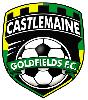 Formed 1973 as Castlemaine Soccer ClubIncorporated 1985 as Castlemaine Soccer Club Inc.Renamed 2007 as Castlemaine Goldfields Football Club Inc.Bendigo Amateur Soccer League* 1974-2014 (Juniors**) Ballarat District Soccer Association 2014 (Men)FFV Women’s State League 2014 (Women)*Bendigo Soccer League 1971-79, Football Central Victoria 2009-2011**Juniors only from 2014 – includes Bendigo Junior Soccer League 1975-198?Honours and RecordsMen Seniors (1974-2013)Honours: Division 2 Champions 1980, Division 2 Premiership Runners-Up 2003, Division 2 Knock-Out Cup Winners 1980, Division 1 Knock-Out Cup Runners-Up 2008, 2011, Division 2 League Cup Winners 1980*, 1986, Division 3 Runners-Up 1988, Division 3 League Cup Runners-Up 1988“Short Game formatBASL Player of the Year:  Bob Evans (Division 2) 1980; Peter Richardson (Division 1) 1982; Peter Richardson (Division 1) 1983; Peter Richardson (Division 1) 1985; Jono Burris (Division 1) 2011BASL Leading Goal scorer: Bob Evans (30), (Division 2) 1980; Bob Evans (22), (Division 1) 1981; George Papadimos (20), (Division 2) 1986; George Papadimos (33), (Division 3) 1988; Jean Lucchesi (14), (Division 2) 2004Most goals in total:  Bob Evans (122), 1974-1986Highest scorer in a season: Bob Evans (38), 1980Highest scorer in a match:  Bob Evans (7) v Bendigo Old Boys, 1981; George Papadimos (7) v YMCA, 1986; George Papadimos (7) v Woorinen, 1988Record win:  10-0 v Colts United, Division 2 1986Record defeat:  0-19 v Golden City, 1974Longest sequence of BASL wins:  13 (Game 1 to Game 13, 1980)Longest sequence of BASL defeats:  24 (Game 6, 1999 to Game 14, 2000)Longest sequence of BASL draws:  3 (Game 11 to Game 13, 1982); 3 (Game 4 to Game 6, 2001)Longest sequence of unbeaten BASL matches:  15 (Game 3, 2004 to Game 1, 2005)Longest sequence without a BASL win:  55 (Game 10, 1993 to Game 7, 1997)Successive scoring runs:  24 (Game 13, 2003 to Game 1, 2005)Successive non-scoring runs:  5 (Game 9 to Game 13, 2000)Men Reserves (1976-2012)Honours: nilBASL Player of the Year:  George Dolphin (Division 1 Reserves) 1982Most goals in total:  Peter Georgiou (24), 1978-1996Highest scorer in a season: Peter Georgiou (12), 1980Highest scorer in a match:  Peter Georgiou (5) v South Epsom, 1980Record win:  8-0 v Daylesford-Hepburn United, Division 2 1993Record defeat:  0-16 v Maryborough, Division 3 1980Longest sequence of BASL wins:  3 (Game 9 to Game 11, 2007); 3 (Game 13 to Game 15, 2007); 3 (Game 1 to Game 3, 2010); 3 (Game 10 to Game 11, 2011); 3 (Game 14 to Game 16, 2012)Longest sequence of BASL defeats:  27 (Game 6, 1976 to Game 18, 1978)Longest sequence of BASL draws:  2 (Game 10 to Game 11, 1996); 2 (Game 14, to Game 15, 1996); 2 (Game 16 to Game 17, 2007)Longest sequence of unbeaten BASL matches:  4 (Game 15, 1982 to Game 2, 1983); 4 (Game 8 to Game 11, 1996)Longest sequence without a BASL win:  27 (Game 6, 1976 to Game 18, 1978); 27 (Game 17, 1993 to Game 15, 1994)Successive scoring runs:  8 (Game 6 to Game 13, 1980); 8 (Game 9 to Game 16, 1982)Successive non-scoring runs:  8 (Game 1 to Game 8, 1995)Honours and Records (continued)Women (1994-2013)Honours: Knock-Out Cup Runners-Up 1996BASL Player of the Year:  Lyn McLean 1996Most goals in total:  Lyn West (McLean) (113), 1994-2013Highest scorer in a season: Lyn McLean (30), 1995Highest scorer in a match:  Lyn McLean (8) v Girton Grammar, 1995Record win:  12-0 v Girton Grammar, 1996Record defeat:  0-17 v Epsom, 2008Longest sequence of BASL wins:  5 (Game 16, 2010 to Game 4, 2011)Longest sequence of BASL defeats:  15 (Game 6 2004 to Game 4, 2008); 15 (Game 15, 2012 to Game 13, 2013)Longest sequence of BASL draws:  3 (Game 5 to Game 7, 2011)Longest sequence of unbeaten BASL matches:  8 (Game 16, 2010 to Game 7, 2011)Longest sequence without a BASL win:  21 (Game 1, 2002 to Game 12, 2003)Successive scoring runs:  11 (Game 13, 2010 to Game 7, 2011); 11 (Game 14, 2011 to Game 8, 2012)Successive non-scoring runs:  9 (Game 1 to Game 9, 1997)Youth (1999-2009)Honours: nilBASL Player of the Year:  Jono Burris 2004Most goals in total:  Nick Burris (28), 2002-2004Highest scorer in a season: Nick Burris (15), 2002Highest scorer in a match:  Nick Burris (5) v Colts United, 2004Record win:  6-0 v Colts United, 2004Record defeat:  1-14 v Golden City 1999Longest sequence of BASL wins:  3 (Game 2 to Game 4, 2002) Longest sequence of BASL defeats:  9 (Game 1 to Game 9, 1999)Longest sequence of BASL draws:  3 (Game 10 to Game 12, 2002)Longest sequence of unbeaten BASL matches:  5 (Game 1 to Game 5, 2004)Longest sequence without a BASL win:  13 (Game 1, 1999 to Game 3, 2000); 13 (Game 10, 2007 to Game 6, 2008); 13 (Game 12, 2008 to Game 8, 2009)Successive scoring runs:  23 (Game 14, 2002 to Game 7, 2004)Successive non-scoring runs:  3 (Game 11 to Game 13, 2007)Social (2012-2013)Honours: Division 3 Knock-Out Cup Winners 2012Honours and Records (continued)Juniors (1975-2013)Honours: Under 16 Runners-Up 2003; Under 16A Champions 2010Under 15 Runners-Up 2012Under 14 Champions 2014; Under 14 Knock-Out Cup Winners 1989, 2011; Under 14B Champions 2009Under 13 Champions 2006 (Green); Under 13 Knock-Out Cup Winners 2001, 2012 (Black)Under 12 Knock-Out Cup Runners-Up (White); Under 12A Champions 2009, 2013Under 11 Champions 2011, 2012 (White); Under 11 Runners-Up 2003 (Green); Under 11 Knock-Out Cup Runners-Up 2011; Under 11B Champions 2009 (Green); Under 11B Runners-Up 2009 (Gold); Under 11B Knock-Out Cup Winners 2009 (Green), 2010Under 10 Champions 1981Under 8 Runners-Up 1979; Under 8B Champions 1982; Under 8B Knock-Out Cup Winners 1982BJSL Player of the Year:  Barry Hill (Under 14) 1976; Ben Paton (Under 8) 1979; George Dolphin (Under 14) 1981; Geoff Dolphin (Under 12) 1981; Ben Paton (Under 10) 1981Castlemaine’s Record against other teams: 1974-2013Men SeniorsBASLKnock Out CupCastlemaine’s Record against other teams: 1974-2013Men Seniors (continued)League CupPremiership SeriesCastlemaine’s Record against other teams: 1974-2013Men Seniors BASL Record v Other ClubsBendigo College of Advanced Education (formerly BIT)Biggest win:  3-0, 1983Biggest loss:  0-10, 1974Most consecutive wins:  n/aMost consecutive losses:  7 (1977-81)Bendigo Old BoysBiggest win:  9-0, 1980Biggest loss:  n/aMost consecutive wins:  4 (1980-81)Most consecutive losses:  n/aCohunaBiggest win:  13-0, 1999Biggest loss:  0-7, 1997Most consecutive wins:  n/aMost consecutive losses:  3 (1997-98)Colts United (formerly Golden City Colts)Biggest win:  10-0, 1986Biggest loss:  0-10, 1995; 0-10, 2012Most consecutive wins:  3 (1986-87)Most consecutive losses:  10 (1999-2003)Daylesford-Hepburn UnitedBiggest win:  7-2, 1993Biggest loss:  n/aMost consecutive wins:  n/aMost consecutive losses:  n/aDeniliquinBiggest win:  9-0, 1988Biggest loss:  1-5, 1977; 1-5, 1979Most consecutive wins:  n/aMost consecutive losses:  5 (1977-79)Castlemaine’s Record against other teams: 1974-2013Men Seniors BASL Record v Other Clubs (continued)EaglehawkBiggest win:  7-0, 1980Biggest loss:  1-16, 1993Most consecutive wins:  3 (1980-81)Most consecutive losses:  18 (2004-2013)Echuca CityBiggest win:  7-0, 1986Biggest loss:  0-5, 1978Most consecutive wins:  7 (1974-77)Most consecutive losses:  2 (1978)EpsomBiggest win:  5-0, 2011Biggest loss:  0-9, 2012Most consecutive wins:  2 (2002-03); 2 (2004)Most consecutive losses:  8 (2005-08)Golden CityBiggest win:  6-0, 1986Biggest loss:  0-19, 1974Most consecutive wins:  3 (2011-12)Most consecutive losses:  12 (1974-79)Kyneton DistrictBiggest win:  4-1, 2003; 4-1, 2006Biggest loss:  0-7, 1995Most consecutive wins:  3 (2003-04); 3 (2005-06)Most consecutive losses:  11 (1986-97)Kyneton UnitedBiggest win:  4-1 (1975); 4-1 (1980)Biggest loss:  0-5, 1979Most consecutive wins:  2 (1976-77); 2 (1980)Most consecutive losses:  3 (1978-79)Castlemaine’s Record against other teams: 1974-2013Men Seniors BASL Record v Other Clubs (continued)Moama Border RaidersBiggest win:  7-0, 2004Biggest loss:  4-7, 2010; 2-5, 2010; 1-4, 2012; 0-3, 2013Most consecutive wins:  6 (2004-06)Most consecutive losses:  2 (2008-09); 2 (2010); 2 (2012-13)PuckapunyalBiggest win:  3-0, 1977Biggest loss:  0-7, 1974; 0-7, 1974Most consecutive wins:  2 (1977)Most consecutive losses:  3 (1974-75)RugbyBiggest win:  4-2 (1980); 3-1 (1980)Biggest loss:  n/aMost consecutive wins:  2 (1980)Most consecutive losses:  n/aSeymourBiggest win:  7-1, 1982Biggest loss:  1-6, 1974Most consecutive wins:  6 (1977-83)Most consecutive losses:  2 (1975); 2 (1976-77); 2 (1983-84)South Bendigo (formerly South Epsom)Biggest win:  7-0, 1980Biggest loss:  0-8, 1979Most consecutive wins:  3 (1980-81)Most consecutive losses:  4 (1978-79)Spring Gully UnitedBiggest win:  7-1, 1988Biggest loss:  0-10, 1999Most consecutive wins:  2 (1988); 2 (2003-04); 2 (2011-12)Most consecutive losses:  11 (2005-10)Castlemaine’s Record against other teams: 1974-2013Men Seniors BASL Record v Other Clubs (continued)StrathdaleBiggest win:  5-1, 1988Biggest loss:  0-9, 1974; 0-9, 1996Most consecutive wins:  3 (1977-78)Most consecutive losses:  13 (1989-97)Swan HillBiggest win:  8-0, 2008Biggest loss:  0-3, 2009Most consecutive wins:  2 (2008); 2 (2009-10)Most consecutive losses:  n/aWhite HillsBiggest win:  n/aBiggest loss:  1-5, 1993Most consecutive wins:  n/aMost consecutive losses:  6 (1987-93)WoorinenBiggest win:  8-0, 1988Biggest loss:  3-4, 1989Most consecutive wins:  2 (1988)Most consecutive losses:  n/aYMCABiggest win:  9-2, 1986Biggest loss:  0-2, 1986Most consecutive wins:  2 (1989)Most consecutive losses:  n/aCastlemaine’s Record against other teams: 1974-2013Men ReservesBASLKnock Out CupCastlemaine’s Record against other teams: 1974-2013Men Reserves (continued)League CupCastlemaine’s Record against other teams: 1974-2013Men Reserves BASL Record v Other ClubsBendigo College of Advanced Education (formerly BIT)Biggest win:  n/aBiggest loss:  0-10, 1976Bendigo Old BoysBiggest win:  5-1, 1981Biggest loss:  0-12, 1978CohunaBiggest win:  4-2, 1996; 2-0, 1994Biggest loss:  0-8, 1986Colts United (formerly Golden City Colts)Biggest win:  3-0, 2007Biggest loss:  0-15, 1986Colts United BBiggest win:  1-0, 1978Biggest loss:  1-3, 1978Daylesford-Hepburn UnitedBiggest win:  8-0, 1994Biggest loss:  0-4, 1994DeniliquinBiggest win:  5-2, 1980Biggest loss:  0-9, 1978EaglehawkBiggest win:  4-2, 1985Biggest loss:  0-9, 1993; 0-9, 1994Echuca CityBiggest win:  n/aBiggest loss:  1-5, 1978Castlemaine’s Record against other teams: 1974-2013Men Reserves BASL Record v Other Clubs (continued)EpsomBiggest win:  6-0, 2012Biggest loss:  1-9, 1996Golden CityBiggest win:  5-0, 2011Biggest loss:  0-13, 1978Kyneton DistrictBiggest win:  3-1, 1981; 2-0, 2006Biggest loss:  0-6, 1996Kyneton UnitedBiggest win:  3-1, 1980Biggest loss:  0-6, 1978MaryboroughBiggest win:  6-3, 1981Biggest loss:  0-16, 1980Moama Border RaidersBiggest win:  8-0, 2007Biggest loss:  0-8, 2006RugbyBiggest win:  n/aBiggest loss:  1-4, 1978SeymourBiggest win:  3-2, 1982; 2-1, 2006Biggest loss:  0-10, 1976South Bendigo (formerly South Epsom)Biggest win:  5-3, 1980Biggest loss:  0-6, 1978Castlemaine’s Record against other teams: 1974-2013Men Reserves BASL Record v Other Clubs (continued)Spring Gully UnitedBiggest win:  2-0, 2007Biggest loss:  0-12, 1993StrathdaleBiggest win:  4-2, 1982; 4-2, 2006Biggest loss:  0-10, 1994Swan HillBiggest win:  3-0, 2007Biggest loss:  1-5, 2010YMCABiggest win:  n/aBiggest loss:  0-7, 1986Castlemaine’s Record against other teams: 1974-2013WomenBASLKnock Out CupLeague CupWomen BASL Record v Other ClubsColts UnitedBiggest win:  5-0, 1996Biggest loss:  1-13, 2004EaglehawkBiggest win:  6-0, 1998Biggest loss:  0-10, 1994; 0-10, 1994; 0-10, 2004EpsomBiggest win:  10-0, 1995Biggest loss:  0-17, 2008Girton GrammarBiggest win:  12-0, 1996Biggest loss:  n/aGolden CityBiggest win:  6-0, 2011Biggest loss:  2-13, 2003Kyneton DistrictBiggest win:  11-0, 1995Biggest loss:  0-4, 1997Moama Border RaidersBiggest win:  3-1, 2010Biggest loss:  1-9, 2008Spring Gully UnitedBiggest win:  4-2, 2011; 2-0, 2010Biggest loss:  0-11, 1999; 0-11, 2004Women BASL Record v Other Clubs (continued)StrathdaleBiggest win:  3-1, 2011Biggest loss:  0-13, 1999Swan HillBiggest win:  3-0, 2010Biggest loss:  0-6, 2008YouthBASLKnock Out CupLeague CupPremiership SeriesCastlemaine’s Record against other teams: 1974-2013Youth BASL Record v Other ClubsColts UnitedBiggest win:  6-0, 2004Biggest loss:  0-5, 2007EaglehawkBiggest win:  4-2, 2002Biggest loss:  0-9, 2009EpsomBiggest win:  2-0, 2007Biggest loss:  2-10, 2009; 0-8, 2009Epsom RedBiggest win:  n/aBiggest loss:  1-7, 2000Golden CityBiggest win:  3-0, 2004Biggest loss:  1-14, 1999Kyneton DistrictBiggest win:  4-2, 2000Biggest loss:  0-6, 2009Moama Border RaidersBiggest win:  7-1, 2004Biggest loss: 2-5, 2007Spring Gully UnitedBiggest win:  n/aBiggest loss:  0-4, 2008StrathdaleBiggest win:  4-0, 2008Biggest loss:  0-9, 1999Castlemaine’s Record against other teams: 1974-2013Youth BASL Record v Other Clubs (continued)Strathdale BlueBiggest win:  2-0, 2003Biggest loss:  n/aStrathdale WhiteBiggest win:  3-2, 2003Biggest loss:  n/aSwan HillBiggest win:  3-1, 2009Biggest loss:  1-6, 2009GCFC Office Bearers: 1974-2014Year	President	Secretary	Coach Men	Coach Women1974	Jim Nicoll		Peter Golles1975	Jim Nicoll		Ron Dryburgh1976	Jim Nicoll	John Handley	Merlyn Bond1977	Eric Noulton		Merlyn Bond1978	Jim Shepherd	Eric Noulton	Bob Evans1979	Jim Shepherd1980	Kevin Paton		Celly McCuskey1981	John Delia	George Evans	1982	Ted Dolphin	George Evans	Jim Shepherd1983	Peter Richardson	Steve Webb	Mick Evans1984	Jim Shepherd	George Evans	Bob Evans1985	Terry O’Grady	George Evans1986	Steve Webb	Terry O’Grady	TomPenny1987	Jim Shepherd	1988	J Dowler	1989	P Hellawell	1990	Andrew Noulton		1991	J Christensen1992	Gary Smith1993	Gary Smith		Kevin Waters	1994	Gary Smith		Peter Hill	1995	Paul Lyons	1996	Kevin Waters	1997	Peter Neugebauer	1998	Robert Schroeder		Graham West	Linda Newton/				Gil McInnes-Smith1999	Robert Schroeder	David Broadbent	Graham West2000	Robert Schroeder	Pam Schroeder		Linda Newton2001	Lisa Lowry			Linda Newton2002	Lisa Lowry	Sally Leversha	2003	S Dawkins		Ian Flavell2004	Linda Newton		2005	Bill Burris	2006	Ray West	2007	Robyn Lewis	2008	Robyn Lewis	2009	Robyn Lewis		Peter Hill		2010	Robyn Lewis	2011	Ray West	2012	Emeile Dawkins	2013	Emeile Dawkins	Jeff Huzzey2014	Ian Flavell		Terry AttwoodGoal Scoring Records: 1974-2014*Men Seniors Players with 20 or More GoalsGoals	Name	Years Played122	Bob Evans	1974-198677	George Papadimos	1986-199446	Nick Burris	2004-201137	Jean Lucchesi	2003-200631	John Noulton	1975-198530	Peter Richardson	1981-200123	Ray West	1989-201123	Tim Richardson	2000-200822	Robert Colla	1976-197820	Brian Harding	1976-198020	Tom Penny	1979-1989Men Reserves Players with 10 or More GoalsGoals	Name	Years Played24	Peter Georgiou	1978-199612	Andy Leversha	2005-200810	Tim Richardson	2005-200710	Scott Doty	2006-201210	Kane Parker	2006-2011Women Players with 10 or More GoalsGoals	Name	Years Played131	Lyn West (McLean)	1994-2014*34	Julia Brown	1994-2013	30	Jayne Bassett	1998-201128	Bridget Woods	2008-2014*19	Linda Newton	1994-200116	Michelle Duffy	2004-201312	Tahnee Ollerton	2010-2014*11	Michelle Cox	1995-199611	Christine Duffy	2008-201310	Dimi Papadimos	1994-1995Youth Players with 10 or More GoalsGoals	Name	Years Played28	Nick Burris	2002-200426	Jono Burris	2002-200414	Andy Leversha	2000-2004Goal Scoring Records: 1974-2014* (continued)Combined Men/Youth/Women Players with 30 or More GoalsGoals	Name	Years Played131	Lyn West (McLean)	1994-2014*122	Bob Evans	1974-198677	George Papadimos	1986-199474	Nick Burris	2002-201150	Jono Burris	2002-2014*40	Tim Richardson	1999-200839	Peter Georgiou	1978-199639	Andy Leversha	2000-201338	Jean Lucchesi	2003-200636	John Noulton	1975-198534	Julia Brown	1994-2013	32	Peter Richardson	1981-200730	Jayne Bassett	1998-2011Men Seniors Three or More Goals in a Match7	Bob Evans	v Bendigo Old Boys	19817	George Papadimos	v YMCA	19867	George Papadimos	v Woorinen	19886	Bob Evans	v Eaglehawk	19805	Bob Evans	v Kyneton United (KO)	19805	George Papadimos	v Echuca City (LC)	19865	George Papadimos	v Echuca City	19865	George Papadimos	v Spring Gully United	19885	George Papadimos	v Woorinen	19884	Bob Evans	v South Epsom	19804	Bob Evans	v Seymour	19814	Bob Evans	v South Bendigo	19834	George Papadimos	v Deniliquin	19884	Ray West	v Cohuna	19993	Bob Evans	v Echuca City	19743	Robert Colla	v Echuca City	19773	Bob Evans	v Rugby	19803	Bob Evans	v Bendigo Old Boys	19803	Bob Evans	v Kyneton United	19803	Celly McCuskey	v Kyneton United (KO)	19803	Ron Cole	v Bendigo Old Boys	19813	Bob Evans	v Strathdale	19813	Bob Evans	v Eaglehawk	19823	Allan Cole	v Deniliquin	19823	Bob Evans	v Seymour	19823	John Noulton	v Seymour	19823	Bob Evans	v South Bendigo (LC)	19833	Bob Evans	v Eaglehawk	19833	George Papadimos	v Colts United (LC)	19863	George Dolphin	v Colts United	19863	George Papadimos	v Epsom (LC)	19863	George Papadimos	v Strathdale	19883	George Papadimos	v Spring Gully United	19883	Leon McShanag	v YMCA	19893	Mick Martindale	v Epsom	19933	Thomas Black	v Cohuna (KO)	19973	Stan Halacus	v Cohuna	19993	John Gunter	v Epsom	2002Goal Scoring Records: 1974-2014* (continued)Men Seniors Three or More Goals in a Match (continued)3	Jean Lucchesi	v Kyneton District	20033	Nick Burris	v Colts United	20043	Adrian Kowal	v Colts United	20043	Adrian Kowal	v Moama Border Raiders	20043	Jean Lucchesi	v Moama Border Raiders	20043	Jean Lucchesi	v Epsom	20043	Nick Burris	v Strathdale	20063	Nick B urris	v Epsom	2011Men Reserves Three or More Goals in a Match5	Peter Georgiou	v South Epsom	19804	Allan Cole	v Maryborough	19814	Daniel Lukaszewski	v Moama Border Raiders	20053	Robert Colla	v Golden City Colts	19763	Peter Georgiou	v Deniliquin	19803	Peter Georgiou	v Bendigo Old Boys	19813	M Stack	v Epsom	19933	George Rocha	v Colts United	19963	Ian Gatford	v Cohuna	19963	Andy Leversha	v Moama Border Raiders	20053	Jono Burris	v Strathdale	20063	Tim Richardson	v Swan Hill	20073	Scott Doty	v Moama Border Raiders	20073	Patrick Kelly	v Golden City	20113	Gabriel Gianni-Meave	v Moama Border Raiders	20113	Sandy Dyar	v Epsom	2012Youth Three or More Goals in a Match5	Nick Burris	v Colts United	20043	Ben Walter	v Eaglehawk	20023	Jono Burris	v Moama Border Raiders	20033	Nick Burris	v Epsom	20033	Jono Burris	v Strathdale Blue	20033	Nick Burris	v Strathdale White	20033	Jono Burris	v Moama Border Raiders	20043	Andy Leversha	v Moama Border Raiders	20043	Joel Huzzey	v Swan Hill	20083	Oliver Wardle	v Strathdale (KO)	2009Women Three or More Goals in a Match8	Lyn McLean	v Girton Grammar	19957	Lyn McLean	v Girton Grammar	19966	Julia Brown	v Kyneton District	19955	Lyn McLean	v Kyneton District	19955	Lyn McLean	v Epsom	19955	Lyn West	v Eaglehawk	19985	Jayne Bassett	v Kyneton District	19984	Julia Brown	v Colts United	19964	Lyn McLean	v Girton Grammar (LC)	1995Goal Scoring Records: 1974-2014* (continued)Women Three or More Goals in a Match (continued)4	Lyn McLean	v Kyneton District	19944	Bridget Woods	v Golden City	20114	Rachel West	v Laverton Park	20143	Dimi Papadimos	v Epsom	19943	Tanya Bowen	v Epsom	19943	Dimi Papadimos	v Girton Grammar	19953	Julia Brown	v Kyneton District	19953	Lyn McLean	v Kyneton District	19953	Michelle Cox	v Girton Grammar (LC)	19953	Helen West	v Girton Grammar	19963	Michelle Cox	v Golden City	19963	Julia Brown	v Kyneton District	19963	Lyn McLean	v Kyneton District (KO)	19963	Julia Brown	v Epsom (KO)	19963	Lyn West	v Kyneton District	19983	Linda Newton	v Eaglehawk	19993	Jayne Bassett	v Golden City	20003	Lyn West	v Golden City	20003	Lyn West	v Epsom	20033	Lyn West	v Epsom	20033	Emily Leversha	v Golden City	20083	Michelle Duffy	v Epsom	20123	Tahnee Ollerton	v Sunbury United	20143	Lyn West	v Truganina	2014Men/Youth/Women Long Serving Players – Seasons Played28	Graham West	1980-201016	Peter Richardson	1981-200715	Ray West	1989-201115	Lyn West	1994-201414	Merlyn Bond	1976-198913	Bob Evans	1974-198612	Jim Shepherd	1974-198512	Scott Doty	2002-201312	Jono Burris	2002-201411	John Noulton	1975-198511	Peter Georgiou	1978-199611	Tom Penny	1979-198911	Sarah Newton	1994-200411	Jayde Steer	2000-201410	Mick Evans	1974-198310	Steve Papadimos	1988-2011Bendigo Amateur Soccer League Representatives (Senior)Year	Player				Grade1975	Bob Evans, Mick Evans, Jim Shepherd			Men1976	Robert Noulton				Men Under 181977	Bob Evans, Mick Evans				Men1977	Byron Johnston				Men Under 181978	Bob Evans				Men1978	Peter Noulton				Men Under 201981	Bob Evans, Mick Evans, Celly McCuskey, Peter Richardson	Men1982	Mick Evans				Men1983	Bob Evans, Mick Evans, Danny Lazea			Men1986	George Dolphin, George Papadimos, Peter Richardson	Men1994	Julia Brown, Lyn McLean, Helen West			Women1995	Lyn McLean				Women2002	Sarah Newton, Kythera Watson-Bonnice, Lyn West		Women2002	Cassie de Colling, Emily Leversha				Girls Under 172003	Nick Burris				Men Under 182004	Jono Burris, Nick Burris				Men Under 182005	Nick Burris				Youth Under 17Bendigo Junior RepresentativesYear	Player				Grade1980	George Dolphin				Under 141981	George Dolphin				Under 151982	George Dolphin				Under 151982	Rohan Bock				Under 131982	Geoff Dolphin, Matthew Ewing, Michael Finning, Ben Paton	Under 121984	Geoff Dolphin, Michael Geisler, Jamie Harding		Under 141984	Matthew Ewing				Under 131984	Darryn Hockley				Under 121993	Lachlan Taylor				Under 121995	Owen Evans, Quinn Livingstone, Daniel Wheeler		Under 131995	Kerry Evans, Adrian Kowal				Under 111996	Adrian Kowal				Under 121996	Tim Richardson				Under 111997	Ashley Cassidy, Bradley Peters, Ben Walter			Under 121997	Justin Chapman, Adrian Schroeder, Kris Walter		Under 111999	Jonathon Burris				Under 122000	James Leversha, Tim Richardson, Guy Unmack		Under 152000	Jonathon Burris, Andrew Leversha				Under 132000	Nick Burris, Emily Leversha, David Richardson		Under 112001	Tim Richardson				Under 162001	Nick Burris				Under 132001	Emily Leversha				Under 122001	Marcus Houston				Under 112003	Emily Leversha				Under 142003	Charles Cantwell, Sarah Richardson, Tanika Wolff		Under 112002	Nick Burris				Under 152005	Ilona Jakab, Sarah Richardson				Under 14 GirlsCASTLEMAINE GOLDFIELDS FOOTBALL CLUBSEASON BY SEASON RECORD1974-2014Records in the following section are based on club documents 1975-1982, BASL website information 2007-2013, BSDA website information 2014, Bendigo Advertiser reports 1974-2010 and Castlemaine Mail articles 1975-2004. For Juniors, figures in parenthesis indicate multiple teams fielded in an age group.Error corrections and additional information may be provided to:Castlemaine Goldfields FC identify appropriate contactsSteve Delmenico email: deliguildford@hotmail.com1974Men SeniorsCoach: Peter GollesPlayers included: Ron Archer, Kerry Coulthard, Mick Evans, Bob Evans, Steve Gardner, Peter Golles, Ian Grindley, Gary Handley, John Handley, Mark Handley, Ken Holden, M Lowden, Mick Noumikas, Peter Noulton, Greg Ralph, Nick Rice, Barry Scoles, Ted Scoles, Jim Shepherd, Steve Silverstone, A TrevenaGoals:BSL: Evans R 5, Silverstone 3, Rice 2, Coulthard 1, Noumikos 1, own goals 2 (not known 8)KO Cup: Evans R 2, Rice 2, Ralph 1Match ResultsBSL Championship:	1	H	Strathdale	L	0-9	2	A	Golden City	L	0-19	3	B*	Puckapunyal	L	0-7	4	A	BIT	L	0-10	5	A	South Bendigo	L	1-7	not known	6	B*	Echuca City	L	0-1	7	H	Seymour	W	1-0	Silverstone	8	H	Eaglehawk	L	1-4	Silverstone	9	A	Golden City Colts	W	3-1	Rice, Evans R, Silverstone	10	H	Golden City	L	0-2	11	A	Strathdale	L	1-7	Rice	12	B*	Puckapunyal	L	0-7	13	H	BIT	W	2-0	Noumikas, Evans R	14	H	South Bendigo	D	1-1	Coulthard	15	A	Seymour	L	1-6	not known	16	B*	Echuca City	W	3-0	Evans R 3	17	A	Eaglehawk	L	2-3	own goals 2	18	H	Golden City Colts	W	6-3	not known*match played in BendigoFinal Position: 7th (10 teams)BSL Championship Table: Golden City 33, Puckapunyal 33, Strathdale 27, Seymour 20, South Bendigo 18, Eaglehawk 17, Castlemaine 11, BIT 10, Colts 7, Echuca City 4Knock-Out Cup:	1	H	Seymour	W	4-0	Rice 2, Ralph, Evans R	2	H	Strathdale	L	1-3	Evans R1975Men SeniorsCoach: Ron DryburghGames*: Ron Archer 5, M Barkla 3, B Byron 1, Ron Cawthan 2, Ernie Conning 2, Kerry Coulthard 18, Andrew Dohy 23, Mick Evans 17, Bob Evans 17, Daryl Gale 7, Steve Gardner 1, Peter Golles 11, Ian Grindley 11, Gary Handley 8, John Handley 5, Mark Handley 13, Stephen Handley 1, Barry Hill 3, Peter Hill 6, Ken Holden 5, Jeff Manaley 2, Wally Mielak 4, Wolfie Mika 19, Mick Noumikas 9, John Noulton 12, Peter Noulton 25, Robert Noulton 25, Colin Poole 2, W Quigley 1, Greg Ralph 1, Barry Scoles 15, Ted Scoles 8, Jim Shepherd 21, R Strong 4, A Trevena 11*source CSC Coach record Goals:BSL*: Coulthard 7, Evans R 6, Noumikas 4, Noulton R 3, Gale 1, Noulton J 1League Cup: Mika 2*BSL Year Book 1976: Evans R 5, v Strathdale (Club: Noumikas, Cm Mail: Noulton P)Match ResultsBSL Championship:	1	A	Kyneton United	L	0-3	2	H	Puckapunyal	L	0-5	3	A	South Bendigo	L	1-3	Coulthard	4	H	Golden City Colts	L	0-1	5	A	BIT	L	0-3	6	A	Golden City	L	0-5	7	H	Eaglehawk	L	1-2	Coulthard	8	A	Echuca City	W	4-2	Coulthard , Evans R 2, Noulton R	9	H	Strathdale	L	1-3	Coulthard	10	A	Seymour	L	0-1	11	H	Kyneton United	W	4-1	Evans R 2, Noulton R, Coulthard	12	A	Puckapunyal	D	1-1	Evans R	13	H	South Bendigo	D	1-1	Noulton R	14	A	Golden City Colts	L	0-1	15	H	BIT	L	2-7	Noumikas, Gale	16	H	Golden City	L	0-2	17	A	Eaglehawk	L	1-3	Noumikas	18	A	Strathdale	L	1-3	Noulton J	19	H	Echuca City	W	4-1	Coulthard 2, Evans R, Noumikas	20	H	Seymour	L	1-3	Noumikas	Final Position: 9th (11 teams)BSL Championship Table: Strathdale 38, Golden City 34, BIT 33, Seymour 28, Puckapunyal 23, Eaglehawk 19, Colts 17, South Bendigo 11, Castlemaine 8, Kyneton United 4, Echuca City 4Knock-Out Cup:	1	H	Golden City	L	0-4League Cup:	1	A	BIT	L	0-11	2	H	Kyneton United	L	0-2	3	A	Echuca City	D	2-2	Mika 2	4	H	South Bendigo	L	0-4	5	H	Golden City	L	0-61975 (continued)JuniorsPlayers included:Under 15Andrew Bond, Ron Cole, A Dodson, S Edwards, John Every, Ian Gartside, Gary Handley, Mark Handley, Barry Hill, C Hodgson, Byron Johnston, Rodney Johnston, Jim Kelly, Billy Nolan, Robert Noulton, Peter Phillips, David TaylorUnder 13Allan Cole, Ron Cole, S Edwards, G Hodgson, G Johnson, Stephen Handley, Billy Nolan, Peter Phillips, R Rycroft1976Men SeniorsCoach: not known, Merlyn BondGames*: Andrew Bond 5, Merlyn Bond 10, Robert Colla 17, Ernie Conning 11, Steve Delmenico 3, Andrew Dohy 2, Tommy Donald 1, Mick Evans 17, Bob Evans 20, Geoff Hall 2, Ian Hall 4, Gary Handley 17, Mark Handley 20, Brian Harding 6, Neil Jermyn 2, Jeff Manaley 3, John Noulton 14, Peter Noulton 17, Robert Noulton 15, Barry Scoles 12, Jim Shepherd 15, David Taylor 1, S Taylor 1, A Trevena* source CSC Coach record - missing games 4 to 8, 11 (goalscorers games included)Goals:BSL: Evans R 10, Colla 6, Harding 5, Handley M 3, Evans M 1, Noulton J 1KO Cup: Colla 1League Cup: Colla 1, Evans M 1, Evans R 1, Noulton J 1, Noulton R 1Match ResultsBSL Championship:	1	A	Kyneton United	L	0-1	2	H	Puckapunyal	L	1-7	Evans R	3	H	BIT	L	0-3	4	A	Eaglehawk	L	0-3	5	H	South Bendigo	W	2-0	Handley M, Evans R	6	H	Strathdale	L	2-3	Evans R, Handley M	7	A	Golden City	L	2-3	Handley M, Noulton J	8	A	Golden City Colts	L	0-1	9	H	Seymour	W	3-1	Evans M, Colla 2	10	H	Kyneton United	W	2-0	Evans R, Colla	11	A	Puckapunyal	L	2-3	Evans R 2	12	A	BIT	L	0-7	13	H	Eaglehawk	D	0-0	14	A	South Bendigo	L	0-2	15	A	Strathdale	W	2-1	Evans R 2	16	A	Echuca City	W	1-0	Harding	17	H	Golden City	L	2-3	Harding, Colla	18	A*	Golden City Colts	W	3-0	Colla 2, Harding	19	A	Seymour	L	0-4	20	H	Echuca City	W	4-0	Harding 2, Evans R 2	*Castlemaine ground unavailableFinal Position: 8th (11 teams)BSL Championship Table: Golden City 38, BIT 35, Eaglehawk 27, Puckapunyal 23, Strathdale 19, Kyneton United 18, Seymour 18, Castlemaine 15, South Bendigo 12, Colts 10, Echuca City 3Knock-Out Cup:	1		Strathdale	L	1-4	CollaLeague Cup:	1	B*	Puckapunyal	L	3-5	Noulton R, Evans R, Colla	2	B*	Strathdale	L	2-4	Evans M, Noulton J* Match played in Bendigo1976 (continued)Men ReservesPlayers included: Andrew Bond, Robert Colla, Steve Delmenico, Andrew Dohy, Tommy Donald, Geoff Hall, Ian Hall, John Handley, Mark Handley, Stephen Handley, Barry Hill, Peter Hill, Neil Jermyn, Byron Johnston, George Johnston, Rodney Johnston, Jim Kelly, John Marabici, Jimmy Nichol, Steve Nicholls, John Noulton, Robert Noulton, Greg Pascoe, Nick Pollard, Barry Scoles, J Scoles, David Taylor, G Taylor, Todd Trevacs, A Trevena, Russell VigenserGoals:BSL: Noulton J 4, Colla 3, Hall 1, Handley J 1, Nicholls 1Match ResultsReserve Championship:	1	H	Golden City	L	0-5	2	H	BIT	L	2-3	Noulton J 2	3	A	Eaglehawk	L	1-7	Hall	4	H	Strathdale	L	0-2	5	H	Golden City Colts	W	3-1	Colla 3	6	H	Echuca City	L	0-1	7	A	Golden City Colts	L	1-2	Nicholls	8	H	Seymour	L	1-2	Handley J	9	A	Echuca City	L	0-2*	10	A	Seymour	L	0-10	11	A	BIT	L	0-10	12	H	Eaglehawk	L	0-5	13	A	Strathdale	L	0-2	14	A	Golden City	L	2-8	Noulton J 2*forfeitFinal Position: 8th (8 teams)Reserve Championship Table: Reserves Cup:	1		Strathdale	L	0-5Reserves League Cup*:	1	A	BIT	L	0-3	2	H	Golden City Colts	L	2-5	Vigenser 2*not known if League Cup or friendliesJuniorsPlayers included:Under 14Alistair Bett, Allan Cole, Ron Cole, Stephen Handley, Barry Hill, Ross Hall, Rodney Johnston, Richard Lord, David Muir, Grant Noble, Peter Phillips1977Men SeniorsCoach: Merlyn BondGames*: Andrew Bond 19, Merlyn Bond 22, Ron Borg 4, Robert Colla 23, Andrew Dohy 1, Bob Evans 21, Mick Evans 23, Daryl Gale 18, Gary Handley 2, Mark Handley 2, Brian Harding 10, Byron Johnston 19, George Johnston 20, John Noulton 22, Peter Noulton 22, Robert Noulton 18, Barry Scoles 21, Jim Shepherd 17, Chris Voutsas 12*source CSC Coach record - missing games 4 to 6 (goalscorers games included)Goals:BSL*: Colla 9, Gale 6, Evans R 5, Harding 4, Noulton J 4, Bond A 2, Johnston G 2, Bond M 1, Johnston B 1, Noulton P 1, Scoles 1, own goals 1KO Cup: Johnston G 1, Noulton J 1 League Cup: Evans R 3, Harding 3, Gale 1*BSL Year Book 1978: Colla 8, Evans R 6Match ResultsBSL Championship:	1	A	Eaglehawk	L	0-5	2	H	BCAE	W	1-0	Evans R	3	A	Echuca City	W	2-0	Colla, Johnston B**	4	H	Colts United	L	1-2	Harding	5	A	Puckapunyal	W	3-0	Gale, Harding, Johnston G	6	H	Golden City	L	0-2*	7	H	Deniliquin	W	3-1	Evans R, Scoles, Noulton J	8	H	Kyneton United	W	2-1	Gale, Evans R	9	H	South Epsom	W	2-1	Harding, own goal	10	A	Seymour	L	2-6	Colla, Harding	11	A	Strathdale	L	0-4	12	H	Eaglehawk	L	0-3	13	H	Echuca City	W	7-2	Johnston G, Noulton J 2, Gale, Colla 3		14	A	Colts United	L	2-5	Gale, Bond M	15	H	Puckapunyal	W	5-3	Colla, Gale, Evans R, Noulton J, Noulton P	16	A	Golden City	L	0-1	17	A	Deniliquin	L	1-5	Gale	18	A	Kyneton United	L	0-3	19	A	South Epsom	D	2-2	Colla 2	20	H	Seymour	W	3-1	Evans R, Colla, Bond A	21	H	Strathdale	W	1-0	Bond A	22	A	BCAE	L	0-3*forfeit **BASL notes own goalFinal Position: 7th (12 teams)BSL Championship Table: BCAE 39, Golden City 38, Strathdale 30, Eaglehawk 26, Colts United 25, Seymour 24, Castlemaine 21, Deniliquin 19, Kyneton United 16, Puckapunyal 10, South Epsom 9, Echuca City 7Knock-Out Cup:	1	A	EchucaCity	WP	2-2	Noulton J, Johnston G	2	A	Golden City	L	0-3League Cup:	1		Puckapunyal	L	2-6	Harding, Evans R	2		Deniliquin	W	5-2	Harding 2, Evans R, Evans M, Gale1977 (continued)JuniorsPlayers included:Under 14Alistair Bett, Stuart Bett, A Collins, H Hall, Ross Hall, Rodney Johnston, Richard Lord, Robert Raynor, S Retallick, Brian Reynolds, V Vella1978Men SeniorsCoach: Bob EvansPlayers included: S Adams, Merlyn Bond, Peter Burton, Jim Carter, Robert Colla, Roger Corben, Steve Delmenico, Steve Droulis, Bob Evans, Mick Evans, Daryl Gale, Peter Georgiou, Hans Gramberg, Brian Harding, John Noulton, Peter Noulton, Greg Sbeghen, Jim Shepherd, Hayes Stagner, Chris Voutsas, Max Waldmann, Andy Walker, Nigel WebbGoals:BSL: Waldmann 4, Colla 3, Gale 3, Droulis 2, Georgiou 2, Walker 2, Harding 1, Noulton J 1 KO Cup: Colla 2, Noulton J 2, Evans M 1, Harding 1, Walker 1Match ResultsBSL Championship:	1	H	Strathdale	W	3-2	Gale 2, Waldmann	2	A	Eaglehawk	W	2-1	Gale, Waldmann	3	H	BCAE	L	1-5	Harding	4	H	Golden City	L	0-2	5	A	Puckapunyal	L	1-4	Waldmann	6	H	Colts United	L	0-2	7	A	Echuca City	L	0-3	8	H	Deniliquin	L	1-3	Droulis	9	H	Kyneton United	D	0-0	10	H	South Epsom	L	0-2	11	A	Golden City	L	1-3	Droulis	12	H	Echuca City	L	0-5	13	A	Strathdale	W	2-1	Walker, Georgiou	14	H	Eaglehawk	L	2-3	Colla 2	15	A	BCAE	L	0-4	16	A	Colts United	L	2-3	Georgiou, Colla	17	H	Puckapunyal	D	1-1	Waldmann	18	A	Deniliquin	L	1-3	Noulton J	19	A	Kyneton United	L	1-4	Walker	20	A	South Epsom	L	0-2	Final Position: 10th (11 teams)BSL Championship Table: Colts United 34, BCAE 33, Golden City 32, Kyneton United 27, South Epsom 20, Eaglehawk 19, Deniliquin 17, Echuca City 13, Puckapunyal 10, Castlemaine 8, Strathdale 7 Knock-Out Cup:	1		Wimmera Soccer League	W	5-1	Evans M, Colla 2, Noulton J, Walker	2		Colts United	L	2-4	Noulton J, Harding1978 (continued)Men ReservesPlayers included: S Adams, B Bithinis, Andrew Bond, Merlyn Bond, Peter Burton, Jim Carter, Ron Cawthan, Robert Colla, Don Corben, Roger Corben, Daryl Gale, Steve Delmenico, Steve Dwyer, Peter Georgiou, Bernie Gramberg, Hans Gramberg, Brian Harding, Barry Henderson, C Hey, Jamie Hough, Neil Jermyn, John Marabici, David Muir, Don Noble, Barry Scoles, Jim Shepherd, Greg Sbeghen, Hayes Stagner, J Thomas, Jamie Tunks, Chris Voutsas, Gunter Waldmann, Nigel Webb, Ted WebbGoals:BSL: Colla 1, Delmenico 1, Georgiou 1, Voutsas 1, Webb N 1KO Cup: not known 1Match ResultsReserve Championship:	1	H	Colts United B	L	1-3	Georgiou	2	H	Strathdale	L	0-3	3	A	Eaglehawk	L	0-3	4	H	Rugby	L	0-3	5	H	Golden City	L	0-13	6	A	Bendigo Old Boys	L	0-12	7	H	Colts United	L	0-6	8	A	Echuca City	L	1-5	Voutsas	9	H	Deniliquin	L	0-2	10	H	Kyneton United	L	0-6	11	H	South Epsom	L	0-6	12	A	Golden City	L	0-5	13	H	Echuca City	L	1-4	Delmenico	14	A	Strathdale	L	0-2	15	H	Eaglehawk	L	0-3	16	A	Rugby	L	1-4	Webb N	17	A	Colts United	L	0-10	18	H	Bendigo Old Boys	L	0-3	19	A	Colts United B	W	1-0	Colla	20	A	Deniliquin	L	0-9	21	A	Kyneton United	L	0-2*	22	A	South Epsom	L	0-2**forfeitFinal Position: 12th (12 teams)Reserve Championship Table: Bendigo Old Boys 42, Colts United A 38, Golden City 33, Rugby 29, South Epsom 28, Kyneton United 23, Eaglehawk 22, Deniliquin 16, Echuca City 14, Colts United  11, Strathdale 6, Castlemaine 2 Reserve Cup:	1		Rugby	L	1-6	not known1978 (continued)JuniorsPlayers included:Under 12Alistair Bett, B Botten, Andrew Carter, Paul Furlong, H Hall, Mark McGibbon, David Muir, Robert Raynor, Dennis SoumilasUnder 10G Adams, Stuart Bett, Justin Bock, Rohan Bock, Noel Evans, Greg Harris, Rodney Hewitson, Martin Hurley, C Noble, Andrew Noulton, David Reynolds, Brett Speghen, R Speghen1979Men SeniorsCoach: Players included: Merlyn Bond, Peter Burton, Roger Corben, Bob Evans, Mick Evans, Terry Evans, Peter Georgiou, Hans Gramberg, Brian Harding, Rudi Hein, Byron Johnston, George Johnston, Stephen Kilgower, Celly McCuskey, Rick McLoughlin, David Muir, John Noulton, Peter Noulton, Robert Noulton, Tom Penny, Con Polendas, Jim Shepherd , Jamie Tunks, Nigel WebbGoals:BSL*: McCuskey 4, Evans R 1, Penny 1, own goal 1 (not known 2)League Cup: (not known 7)*BASL Year Book 1980: Noulton 3, Georgiou 3, Evans R 2, Corben 1Match ResultsDivision 1 Championship:	1	H	Colts United	L	1-3	not known	2	A	Kyneton United	L	0-5	3	A	BCAE	L	0-5	4	H	Deniliquin	L	1-5	not known	5	A	Golden City	L	3-4	McCuskey, Evans R, own goal	6	H	South Epsom	L	0-3	7	H	Eaglehawk	D	1-1*	McCuskey	8	A	Colts United	L	1-7	Penny	9	H	Kyneton United	L	0-2	10	H	BCAE	L	0-2	11	A	Deniliquin	L	0-2	12	H	Golden City	L	2-3	McCuskey 2	13	A	South Epsom	L	0-8	14	A	Eaglehawk	L	0-1* awarded as win to EaglehawkFinal Position: 8th (8 teams)Division 1 Championship Table: Kyneton United 28, BCAE 22, South Epsom 18, Colts United 15, Deniliquin 12, Golden City 9, Eaglehawk 8, Castlemaine 0 Division 1 Knock-Out Cup:	1		Golden City	L	0-6League Cup:	1	H	Eaglehawk	W	3-2	not known	2	A	Kyneton United	L	2-8	not known	3	H	BCAE	D	1-1	not known	SF	A	Golden City	L	1-4	not known1979 (continued)Men ReservesPlayers included: Leigh Ball, Peter Burton, Wayne Clarke, Roger Corben, Steve Delmenico, Mick Evans, Robin Faliszewski, D Hawkes, L Hewitson, Byron Johnston, George Johnston, Stephen Kilgower, Rick McLoughlin, David Muir, Robert Noulton, Gunter Waldmann, Nigel WebbGoals:BSL: Muir 1 (not known 2)Match ResultsDivision 3 Championship:	1	H	Colts United	L	0-2*	2	A	Kyneton United	L	0-2*	3	A	BCAE	L	0-2*	4	H	Deniliquin	L	0-2*	5	A	Golden City	L	1-8	Muir	6	H	South Epsom	D	0-0	7	H	Eaglehawk	L	0-3	8	A	Colts United	L	0-7	9	H	Kyneton United	L	0-3	10	H	BCAE	L	2-4	not known	11	A	Deniliquin	L	0-1*	12	H	Golden City	L	0-2*	13	A	South Epsom	L	0-2*	14	A	Eaglehawk	L	0-2** forfeitFinal Position: 8th (8 teams)Division 3 Championship Table: Kyneton United 28, Eaglehawk 20, Colts United 19, Deniliquin 19, South Epsom 10, BCAE 9, Strathdale 6, Castlemaine 1 Division 3 Knock-Out Cup:	1		Deniliquin	L**walkover	1979 (continued)JuniorsPlayers included:Under 14Alistair Bett, B Botten, Robin Faliszewski, Paul Furlong, Tim Hurley, Mark McGibbon, David Muir, Grant Noble, D Schneiders, Andrew TurtonUnder 12Stuart Bett, Paul Harding, Greg Harris, Martin Hurley, David Kilgower, Mark McHale, C Noble, Andrew Noulton, Robert Raynor, Brian Reynolds, Michael Vidovic, Jason WhatleyUnder 10Hamish Barker, Rohan Bock, David Brooke, Noel Evans, Michael Geisler, Jamie Harding, Rodney Hewitson, Paul Hosmer, Mark McHaleUnder 8Callum Bett, Justin Bock, Russell Botten, Frank Byrne, Mark Cavanagh, Hilton Fletcher, Stephen Frankling, Peter Golles, Andrew Grainger, Ashley Harding, Dean Harris, K Heath, Robert Hicks, David Kirby, Cameron Manning, Clayton Manning, Brendan McGrath, Ben Paton, Rebecca Paton, Joel Tarr, S Webb1980Men SeniorsCoach: Celly McCuskeyGames*: Tony Bateman 4, Merlyn Bond 10, Dave Coulson 5, Graham Dolphin 16, Bob Evans 17, Mick Evans 16, Terry Evans 17, Peter Georgiou 7, Brian Harding 16, Celly McCuskey 17, John Noulton 16, Peter Noulton 17, Robert Noulton 1, Tom Penny 17, Jim Shepherd 17, Nigel Webb 6*source - CSC match fees (Stephen Kilgower, David Muir – League Cup, Peter Burton, Steve Delmenico also noted)Goals:BASL: Evans R 30, Harding 5, Noulton J 5, Coulson 3, Noulton P 3, Georgiou 2, Evans T 2, McCuskey 2, Penny 2, own goals 2KO Cup: Evans R 8, McCuskey 4, Noulton J 3, Noulton P 2, Penny 2, Coulson 1, Evans T 1, Georgiou 1, Harding 1 Match ResultsDivision 2 Championship:	1	H	Kyneton United	W	3-1	Noulton J, Evans T, Georgiou	2	A	Golden City	W	3-1	McCuskey, own goal, Evans R	3	A	Eaglehawk	W	3-0	Evans R 2, Noulton J	4	H	Rugby	W	4-2	Evans R 3, Noulton J	5	A	Colts United	W	4-1	Evans R 2, Noulton P, Evans T	6	H	South Epsom	W	4-1	Evans R 4	7	A	Bendigo Old Boys	W	9-0	Noulton J, own goal, Evans R 3, Penny, Harding 2, 						Georgiou	8	A	Kyneton United	W	4-1	Evans R 3, Coulson	9	H	Golden City	W	3-1	Noulton J, Noulton P, Evans R	10	H	Eaglehawk	W	7-0	Evans R 6, Noulton P	11	A	Rugby	W	3-1	Evans R 2, Coulson	12	A	South Epsom	W	7-0	Harding 2, Evans R 2, Penny, McCuskey, Coulson	13	H	Bendigo Old Boys	W	2-0*	14	H	Colts United	D	2-2	Evans R, Harding*forfeitFinal Position: Champions (8 teams)Division 2 Championship Table:Castlemaine 28, Golden City 21, Rugby 15, Colts United 14, Kyneton United 14, South Epsom 9, Eaglehawk 7, Bendigo Old Boys 6Division 2 Knock-Out Cup:	1		Bendigo Old Boys	W	8-0	Evans T, Noulton J 2, Penny 2, Evans R, Harding, 						Georgiou	SF		Rugby	W	6-1	Evans R 2, Coulson, Noulton P 2, McCuskey	F		Kyneton United	W	9-0	Evans R 5, Noulton J, McCuskey 31980 (continued)Men ReservesGames*: Tony Bateman 11, Alistair Bett 3, Merlyn Bond 5, Peter Burton 15, Dave Coulson 6, Neil Cumming 7, John Delia 14, Steve Delmenico 15, George Dolphin 8, Robin Faliszewski 2, Peter Georgiou 9, Hans Gramberg 7, Steve Kilgower 8, Rick McLoughlin 8, David Muir 10, Peter Noulton 1, Robert Noulton 12, Kevin Paton 11, Dean Penny 13, Andrew Turton 2, Nigel Webb 5, Graham West 2*source - CFC match fees (also noted – Brendan Furlong, D Dean, Ted Webb, Stephen Westmore)Goals:BASL: Georgiou 12, Coulson 3, Delmenico 3, Noulton R 3, Burton 1, Kilgower 1, Muir 1, Webb 1, own goal 1KO Cup: Burton 1Match ResultsDivision 3 Championship:	1	A	Maryborough	L*	0-16	2	H	Deniliquin	L	0-4	3	A	Colts United	L	0-9	4	A	BCAE	L	2-10	Delmenico, Muir	5	A	Bendigo Old Boys	L	0-9	6	H	Strathdale	L	2-10	Delmenico, Noulton R	7	A	South Epsom	W	5-3	Georgiou 5	8	H	Kyneton United	W	3-1	Coulson, Georgiou, Noulton R	9	H	Maryborough	L	1-5	Noulton R	10	A	Deniliquin	W	5-2	Georgiou 3, own goal, Burton	11	H	Colts United	L	3-8	Kilgower, Georgiou, Coulson	12	H	BCAE	L	2-4	Delmenico, Coulson	13	H	Bendigo Old Boys	W	3-2	Georgiou 2, Webb	14	A	Strathdale	L	0-3	15	H	South Epsom	L	0-2**	16	A	Kyneton United	L	0-2***awarded as 2-0 win to Castlemaine**forfeitFinal Position: 9th (9 teams)Division 3 Championship Table: Maryborough 28, Colts United 28, BCAE 16, Bendigo Old Boys 15, South Epsom 13, Strathdale 12, Deniliquin 11, Kyneton United 9, Castlemaine 8Division 3 Knock-Out Cup:	1	A	Deniliquin	W*	2	H	Maryborough	L	1-3	Burton		*League match win also awarded as Cup walkover 1980 (continued)JuniorsPlayers included:Under 14George Dolphin, Robin Faliszewski, Brendan Furlong, Paul Furlong, Greg Harris, Rodney Hewitson, David Hulme, Martin Hurley, Tim Hurley, Mark McGibbon, David Muir, Andrew Noulton, Ross Peters, Robert Raynor, David Reynolds, Andrew Turton, Tim WebbUnder 12Angus Barker, Rohan Bock, Paul Bradley, David Brooke, Tim Grant, Paul Harding, Greg Harris, Rodney Hewitson, Martin Hurley, Brian Logan, Mark McHale, Cameron Moore, Brian Reynolds, Michael VidovicUnder 10 (2)Brett Archer, Hamish Barker, Justin Bock, Geoff Dolphin, Matthew Ewing, Hilton Fletcher, Stephen Frankling,Michael Geisler, Jamie Gwilliam, Damien Hadfield, Jamie Harding, Grant Harris, Robert Hicks, Paul Hosmer, Andrew Hurley, David Kirby, Cameron Manning, Terry McConnell, Brendan McGrath, Ben McHarg, Ben Paton, Rebecca Paton, Joel Tarr, Ando Todorovich, Kurt WeibgenUnder 8Justin Bright, Frank Byrne, Brett Geisler, Andrew Grainger, Shannon Gray, Ashley Harding, Dean Harris, Darryn Hockley, Clayton Manning, Leon McShanag1981Men SeniorsCoach: Games*: Tony Bateman 1, Merlyn Bond 3, Allan Cole 9, Ron Cole 14, Dave Coulson 17, Graham Dolphin 17, Bob Evans 17, Mick Evans 17, Terry Evans 14, Peter Georgiou 12, Andrew Gough 2, Bob Hicks 5, Celly McCuskey 13, John Noulton 1, Peter Noulton 17, Tom Penny 1, Peter Richardson 16, Jim Shepherd 13, Graham West 2*source - CSC match feesGoals:BASL: Evans R 22, Richardson 8, Cole R 7, Cole A 4, Evans M 3, Georgiou 2, McCuskey 2, Coulson 1, own goals 1KO Cup: Richardson 1Match ResultsDivision 1 Championship:	1	A	Golden City	L	2-4	own goal, Coulson	2	H	Eaglehawk	W	2-1	Cole A, Richardson	3	A	BCAE	L	2-6	Evans R 2	4	H	South Bendigo	W	4-3	own goal, Evans R, Cole R 2	5	A	Seymour	W	4-2	Evans R, McCuskey, Richardson 2	6	H	Colts United	L	2-3	Evans R, McCuskey	7	H	Strathdale	D	3-3	Cole A 2, Evans M	8	H	Bendigo Old Boys	W	8-0	Cole R 3, Richardson 2, Georgiou, Evans R, Cole A	9	H	Golden City	W	2-1	Evans R, Cole R	10	A	Eaglehawk	L	0-1	11	H	BCAE	L	0-1	12	A	South Bendigo	L	3-4	Richardson, Evans R, Evans M	13	H	Seymour	W	6-3	Evans R 4, Evans M, Cole R	14	A	Colts United	W	1-0	Georgiou	15	A	Strathdale	W	3-1	Evans R 3	16	A	Bendigo Old Boys	W	9-2	Evans R 7, Richardson 2Final Position: 4th (9 teams)Division 1 Championship Table: BCAE 29, Colts United 25, South Bendigo 24, Castlemaine 19, Golden City 15, Eaglehawk 13, Strathdale 8, Seymour 6, Bendigo Old Boys 5Division 1 Knock-Out Cup:	1	A	BCAE	L	1-4	Richardson1981 (continued)Men ReservesGames*: Tony Bateman 12, Peter Beaton 5, Merlyn Bond 14, Allan Cole 4, Derek de Vrieze 16, John Delia 10, Steve Delmenico 5, George Dolphin 15, Terry Evans 2, Peter Georgiou 5, Andrew Gough 13, Brian Harding 5, Dave Huggins 5, Rick McLoughlin 16, John Noulton 7, Robert Noulton 5, Andrew Penny 9, Dean Penny 9, Tom Penny 8, Jim Shepherd 3, Evan Stanyer 9, Graham West 11*source - CSC match fees (Ron Cole, Tom Danby also noted)Goals*:BASL: Cole A 8, Georgiou 8, Gough 4, Delmenico 2, Dolphin 2, Evans 1, Huggins 1, Noulton J 1, Penny D 1, own goals 3KO Cup: Dolphin 1, Gough 1 *BASL Year Book 1982: Georgiou 7Match ResultsDivision 3 Championship:	1	A	South Bendigo	L	0-2*	2	H	Kyneton District	W	3-1	Delmenico, Georgiou 2	3	A	BCAE	L	0-7	4	H	Colts United	L	0-1	5	A	Strathdale	L	3-5	Gough, Georgiou, own goal	6	H	Bendigo Old Boys	W	5-4	Georgiou 3, Delmenico, Huggins	7	A	Deniliquin	W	1-0	Georgiou	8	H	Maryborough	D	1-1	Georgiou	9	H	South Bendigo	L	0-3	10	A	Kyneton District	L	0-2	11	H	BCAE	L	2-5	own goal, Evans	12	A	Colts United	L	0-3	13	H	Strathdale	L	2-3	Cole A, Gough	14	A	Bendigo Old Boys	W	5-1	Cole A 2, Penny D, Noulton J, own goal	15	H	Deniliquin	L	3-8	Gough, Cole A, Dolphin		16	A	Maryborough	W	6-3	Cole A 4, Dolphin, Gough*forfeitFinal Position: 7th (9 teams)Division 3 Championship Table: Deniliquin 23, Colts United 23, Strathdale 22, South Bendigo 19, Kyneton District 19, BCAE 17, Castlemaine 11, Bendigo Old Boys 9, Maryborough 1Division 3 Knock-Out Cup:	1	A	Kyneton District	L	2-4	Gough, Dolphin1981 (continued)JuniorsPlayers included:Under 14Angus Barker, D Barber, George Dolphin, Paul Harding, David Hulme, Martin Hurley, Mark McGibbon, Andrew Noulton, Robert Raynor, Brian Reynolds, Michael Vidovic, Tim WebbUnder 12Rohan Bock, Justin Boulton, Geoff Dolphin, Michael Finning, Michael Geisler, Tim Grant, Jamie Harding, Rodney Hewitson, Mark McHale, Ricky Simms, Cory Tarr, Michael TeedUnder 10 (2)Brett Archer, Tony Bassett, Justin Bock, Russell Botten, Lonnie Boulton, Justin Bright, Frank Byrne, Matthew Ewing, Russell Finning, Stephen Frankling, Brett Geisler, Andrew Grainger, Damien Hadfield, Ashley Harding, Darryn Hockley, David Kirby, Cameron Manning, Terry McConnell, Brendan McGrath, Ben McHarg, Mark McQueen, Leon McShanag, Ben Paton, Brett Patterson, Matthew Patterson, Joel Tarr, Ando Todorovich, Kurt WeibgenUnder 8David Aitchison, Jayne Bassett, William Brereton, George Georgiou, N Hartley, Tracy Hicks, Clayton Manning, Daniel Paton, Kay Paton, Michael Paton, Adam Smolak1982Men SeniorsCoach: Games*: Tony Bateman 1, Merlyn Bond 1, Allan Cole 8, Roger Corben 5, Dave Coulson 16, Steve Delmenico 3, George Dolphin 6, Graham Dolphin 4, Bob Evans 14, Mick Evans 12, Terry Evans 16, Peter Georgiou 15, Danny Lazea 14, Paul Lyons 1, John Noulton 14, Peter Noulton 14, Robert Noulton 13, Andrew Penny 4, Tom Penny 7, Peter Richardson 15, Jim Shepherd 13, Nigel Webb 1, Steve Webb 2, Graham West 15*source – CSC recordsGoals:BASL: Evans R 9, Noulton J 6, Cole 5, Georgiou 3, Lazea 2, Noulton R 2, Richardson 2, Penny T 1Match ResultsDivision 1 Championship:	1	H	Seymour	W	2-1	Evans R, Noulton R	2	H	Golden City	W	1-0	Evans R		3	A	Eaglehawk	W	3-2	Evans R 3	4	H	Deniliquin	W	4-0	Cole 3, Lazea 	5	H	Strathdale	L	1-3	Cole	6	A	BCAE	D	1-1	Cole	7	H	Colts United	L	1-3	Noulton J	8	A	South Bendigo	W	3-2	Evans R, Georgiou, Noulton R 	9	A	Seymour	W	7-1	Evans R 3, Noulton J 3, Richardson		10	A	Golden City	L	1-2	Georgiou	11	H	Eaglehawk	D	1-1	Lazea	12	A	Deniliquin	D	1-1	Noulton J	13	A	Strathdale	D	1-1	Richardson	14	H	BCAE	L	2-6	Georgiou, Noulton J 	15	A	Colts United	L	0-1	16	H	South Bendigo	L	1-6	Penny TFinal Position: 6th (9 teams)Division 1 Championship Table: Colts United 28, South Bendigo 23, Golden City 19, BCAE 17, Strathdale 16, Castlemaine 16, Seymour 12, Eaglehawk 11, Deniliquin 2Division 1 Knock-Out Cup:	1	H	BCAE	L	0-21982 (continued)Men ReservesGames*: Tony Bateman 14, Merlyn Bond 15, Don Corben 4, John Delia 4, Steve Delmenico 14, George Dolphin 12, Terry Evans 3, Robin Faliszewski 1, Dave Huggins 2, Paul Lyons 16, Rick McLoughlin 9, John Noulton 1, Peter Noulton 3, Robert Noulton 6, Andrew Penny 6, Dean Penny 15, Tom Penny 12, Brian Reynolds 8, Jim Shepherd 8, Evan Stanyer 6, Mike Webb 8, Nigel Webb 9, Steve Webb 13*source – CSC records (Ian Blume, Graham West also noted)Goals:BASL: Lyons 4, Noulton R 4, Penny T 4, Delmenico 2, Dolphin 2, Penny D 2, Evans T 1, Faliszewski 1, Webb S 1, own goals 2Match ResultsDivision 1 Reserves Championship:	1	H	Seymour	L	2-5	Delmenico, Dolphin	2	H	Golden City	L	0-5		3	A	Eaglehawk	L	1-3	Lyons	4	H	Deniliquin	W	2-0* 	5	H	Strathdale	W	4-2	Noulton R, Penny D, Evans T, Lyons	6	A	BCAE	L	2-6	Faliszewski, Penny T	7	H	Colts United	L	0-2	8	A	South Bendigo	L	1-6	Noulton R 	9	A	Seymour	W	3-2	Penny D, Penny T, Lyons		10	A	Golden City	L	1-5	own goal	11	H	Eaglehawk	W	2-1	Dolphin, Delmenico	12	A	Deniliquin	W	1-0	Lyons 	13	A	Strathdale	D	1-1	Penny T	14	H	BCAE	L	1-7	Webb S	15	A	Colts United	W	2-1	own goal, Noulton R	16	H	South Bendigo	W	2-1	Penny T, Noulton R*forfeitFinal Position: 6th (9 teams)Division 1 Reserves Championship Table: Colts United 29, Golden City 25, South Bendigo 21, BCAE 21, Strathdale 19, Castlemaine 15, Seymour 9, Eaglehawk 7, Deniliquin 1Division 1 Reserves Knock-Out Cup:	1	H	Colts United	L	0-31982 (continued)JuniorsPlayers included:Under 16Rohan Bock, George Dolphin, Robin Faliszewski, Paul Furlong, Rodney Hewitson, David Hulme, Martin Hurley, Doug Lindsay, Mark McGibbon, Andrew Noulton, Mark Padgham, Ross Peters, Brian Reynolds, Cory Tarr, G Victor-Gordon, Michael Vidovic, Wayne WalshUnder 12 (3)Brett Archer, Hamish Barker, Tony Bassett, Justin Bock, Russell Botten, Justin Boulton, Lonnie Boulton, Peter Braddy, Matthew Brooke, Matthew Culph, Geoff Dolphin, Ian Ellis, Matthew Ewing, Michael Finning, Russell Finning, Stephen Frankling, Michael Geisler, Rayne Gemmell, Jamie Gwilliam, Damien Hadfield, Jamie Harding, Robert Hicks, Andrew Hurley, David Kirby, Matthew Lane, Cameron Mace, Craig Marshall, Terry McConnell, Brendan McGrath, Ben McHarg, Ben Paton, Simeon Roberts, Joel Tarr, Michael Teed, Ando Todorovich, Kurt WeibgenUnder 10Jayne Bassett, Stephen Boyer, Frank Byrne, Brett Geisler, Peter Golles, Guy Grigg, Ashley Harding, Tracy Hicks, Darryn Hockley, Sharelle Hockley, Justin Hughes, Mark McQueen, Leon McShanag, Robert Pearson, Jason Rice, Gultekin RustemUnder 8David Aitchison, Scott Baxter, William Brereton, George Georgiou, Paul Gwilliam, Phillip Hughes, Donald Mace, Cameron Mills, Daniel Nicholson, Brent Oliver, Daniel Paton, Michael Paton, Tim Potter, David Sacks, Brett Shuttleworth, Adam Smolak1983Men SeniorsCoach: Mick EvansPlayers included: Dave Coulson, Steve Delmenico, George Dolphin, Graham Dolphin, Bob Evans, Mick Evans, Terry Evans, Robin Faliszewski, Peter Georgiou, Peter Hill, Danny Lazea, John Noulton, Robert Noulton, Tom Penny, Peter Richardson, Jim Shepherd, Steve Webb, Graham WestGoals:BASL: Evans R 14, Lazea 6, Dolphin Geo 5, Richardson 5, Coulson 1, Evans M 1, Hill 1, Webb 1KO Cup: Coulson 1, Richardson 1League Cup: Evans R 3, Dolphin Geo 1, Richardson 1Match ResultsDivision 1 Championship:	1	H	South Bendigo	W	6-3	Evans R 4, Evans M, Webb	2	A	Eaglehawk	L	0-1	3	H	Strathdale	D	2-2	Evans R 2	4	A	Golden City	W	1-0	Dolphin Geo	5	H	Colts United	L	1-2	Dolphin Geo	6	H	Seymour	W	4-1	Evans R, Richardson, Lazea 2	7	H	BCAE	L	1-3	Lazea	8	A	South Bendigo	W	3-1	Dolphin Geo, Evans R 2	9	H	Eaglehawk	W	6-1	Evans R 3, Lazea 2, Richardson 	10	H	Golden City	W	5-1	Richardson, Evans R, Dolphin Geo, Coulson, Hill	11	A	Colts United	L	0-1	12	A	Seymour	L	1-2	Dolphin Geo	13	A	BCAE 	W	3-0	Richardson 2, Evans R	14	A	Strathdale	L	1-2	LazeaFinal Position: 4th (8 teams)Division 1 Championship Table: Colts United 27, BCAE 19, Strathdale 17, Castlemaine 15, South Bendigo 13, Eaglehawk 11, Seymour 7, Golden City 3 Division 1 Knock-Out Cup:	1		South Bendigo	L	2-3	Coulson, RichardsonLeague Cup:	1		Golden City	W	1-0	Dolphin Geo	2		Colts United	L	0-3	3		South Bendigo	W	4-1	Evans R 3, Richardson1983 (continued)Men ReservesPlayers included:Tony Bateman, Merlyn Bond, Ken Chapman, Dave Coulson, Steve Delmenico, Geoff Dolphin, Peter Georgiou, Steve Kilgower, Tony Muston, Andrew Noulton, Robert Noulton, Dean Penny, Tom Penny, Ross Peters, Jim Shepherd, Nigel Webb, Steve Webb, Tim WebbGoals:BASL: Chapman 1, Webb S 1, own goal 1 (not known 3)KO Cup: not known 3League Cup: Georgiou 2Match ResultsDivision 1 Reserves Championship:	1	H	South Bendigo	D	0-0	2	A	Eaglehawk	W	1-0	Chapman	3	H	Strathdale	L	0-3 	4	A	Golden City	L	0-3	5	H	Colts United	L	0-3	6	H	Seymour	L	0-1	7	H	BCAE	L	0-6	8	A	South Bendigo	D	0-0 	9	H	Eaglehawk	W	1-0	not known	10	H	Golden City	L	0-2	11	A	Colts United	L	0-4	12	A	Seymour	L	2-3	not known	13	A	BCAE	L	1-7	Webb S	14	A	Strathdale	L	1-6	own goalFinal Position: 6th (8 teams)Division 1 Reserves Championship Table: BCAE 25, Colts United 24, Strathdale 17, Golden City 16, Seymour 14, Castlemaine 6, South Bendigo 5, Eaglehawk 5Division 1 Reserves Knock-Out Cup:	1		Eaglehawk	W	3-0	not known	SF		Colts United	L	0-5Division 1 Reserves League Cup:	1		Seymour	D	2-2	not known	2		Eaglehawk	W	2-0	Georgiou 2	3		Colts United	L	0-11983 (continued)JuniorsPlayers included:Under 16Rohan Bock, Geoff Dolphin, Paul Furlong, Michael Geisler, David Hulme, Martin Hurley, S James, Doug Lindsay, Mark McGibbon, Cameron Moore, Andrew Noulton, Mark Padgham, Cory Tarr, G Victor-Gordon, Tim WebbUnder 13Justin Bock, Justin Boulton, Lonnie Boulton, Scott Carmichael, Nicholas Churchill, Matthew Ewing, Michael Finning, Stephen Frankling, Jamie Harding, Andrew Hurley, Brendan McGrath, Joel Tarr, Ando Todorovich, Craig WestonUnder 12Matthew Brooke, Frank Byrne, David Coffey, Matthew Culph, Ian Ellis, Lindsay Gamble, Damien Hadfield, Robert Hicks, M Horsfield, David Kirby, Matthew Lane, Patrick Legge, Terry McConnell, Ben McHarg Under 11Jayne Bassett, Rodney Carmichael, Dean Eagle, Brett Geisler, Guy Grigg, Ashley Harding, Tracy Hicks, Darryn Hockley, Justin Hughes, Mark McQueen, Leon McShanag, Ashley Parton, Robert Pearson, Jason Poulton, Jason RiceUnder 9David Aitchison, Scott Baxter, Bradley Beard, William Brereton, Matthew Churchill, George Georgiou, Donald Mace, Daniel Nicholson, Scott O’Grady, Brent Oliver, Anthony Parton, Owen Parton, Brett Shuttleworth, Matthew Shuttleworth1984Men SeniorsCoach: Bob EvansPlayers included: Derek de Vrieze, George Dolphin, Bob Evans, Terry Evans, Peter Georgiou, Andrew Noulton, John Noulton, Mark Pearce, Dean Penny, Tom Penny, Peter Richardson, Jim Shepherd, Nigel Webb, Graham WestGoals:BASL: Dolphin 3, Georgiou 3, Noulton A 2, Penny T 2, Evans R 1, Noulton J 1, Penny D 1, Richardson 1, own goalKO Cup: Noulton J 1Match ResultsDivision 1 Championship:	1	A	Strathdale	W	5-3	Noulton A, Penny D, Evans R, Dolphin 2 	2	H	Golden City	L	0-4 	3	A	Eaglehawk	L	1-6	Georgiou	4	H	Seymour	L	2-3	Penny T, Richardson	5	A	BCAE	D	1-1	Penny T 	6	H	Spring Gully United	L	1-5	Georgiou 	7	H	Strathdale	L	0-3 	8	A	Golden City	L	0-2 	9	A	Colts United	L	0-3 	10	H	Eaglehawk	D	1-1	Dolphin	11	A	Seymour	W	3-2	Noulton J, Noulton A, own goal	12	H	Colts United	L	0-7	13	H	BCAE	D	1-1	Georgiou	14	A	Spring Gully United	L	0-2Final Position: 7th (8 teams)Division 1 Championship Table: Colts United 28, Golden City 20, Spring Gully United 16, BCAE 15, Eaglehawk 11, Seymour 9, Castlemaine 7, Strathdale 6Division 1 Knock-Out Cup:	1		BCAE	L	1-4	Noulton J1984 (continued)Men ReservesPlayers included:Tony Bateman, Merlyn Bond, Steve Kilgower, Rick McLoughlin, Terry O’Grady, Ross Peters, Jim Shepherd, Cory Tarr, Steve Webb, Tim Webb, Kevin WestGoals:BASL: Tarr 2, O’Grady 1 (not known 3)KO Cup: not known 2League Cup: Kilgower 1, Tarr 1 (not known)Match ResultsDivision 3 Championship:	1	A	Strathdale	L	0-3	2	H	YMCA	L	2-5	not known, O’Grady	3	A	Eaglehawk	L	1-7	not known	4	H	Seymour	L	0-3	5	A	Maryborough	L	0-7	6	H	Strathdale	L	0-3	7	A	YMCA	L	2-6	Tarr 2	8	A	Colts United	L	0-15	9	H	Eaglehawk	L	0-5	10	A	Seymour	L	1-4	not known	11	H	Colts United	L	0-3	12	H	Maryborough	L	0-8Final Position: 7th (7 teams)Division 3 Championship Table: Colts United 17, Maryborough 16, Strathdale 15, YMCA 14, Eaglehawk 11, Seymour 11, Castlemaine 0 Division 3 Knock-Out Cup:	1		Eaglehawk	L	2-5	not knownDivision 3 League Cup:	1		Maryborough	W	2-1	Kilgower, Tarr	2		Strathdale	L	1-6	not known	3		1984 (continued)JuniorsPlayers included:Under 14Peter Braddy, Lonnie Boulton, Ray Butler, Scott Carmichael, Geoff Dolphin, Ian Ellis, Matthew Ewing, Michael Geisler, Damien Hadfield, Jamie Harding, Robert Hicks, Terry McConnell, Ando TodorovichUnder 12Rodney Carmichael, Lindsay Gamble, Brett Geisler, Peter Golles, Ashley Harding, Darryn Hockley, Patrick Legge, Mark McQueen, Leon McShanag, Jamie Noble, Ashley Parton, Robert PearsonUnder 11David Aitchison, Jayne Bassett, Bradley Beard, William Brereton, Stephen Fitzgerald, George Georgiou, Justin Hughes, Larry Lawson, Scott O’Grady, Raymond WestUnder 9Ashley Baxter, Scott Baxter, Matthew Broad, Matthew Churchill, Matthew Conway, Michael Gardner, Jason Harris, Phillip Hughes, Todd O’Grady, Anthony Parton, Owen Parton, K Revell, Matthew Shuttleworth, Paul Tappe, Jamie Templer1985Men SeniorsCoach: Players included: Merlyn Bond, Derek de Vrieze, George Dolphin, Bob Evans, Terry Evans, Michael Geisler, Mark McGibbon, Andrew Noulton, John Noulton, Terry O’Grady, Mark Pearce, Dean Penny, Tom Penny, Ross Peters, David Reynolds, Peter Richardson, Neville Rymer, Nigel Webb, Graham WestGoals:BASL: Noulton J 3, Dolphin 2, Penny T 2, O’Grady 1, Richardson 1, Rymer 1 (not known 6)KO Cup: Noulton J 1League Cup: (not known 3)Match ResultsDivision 1 Championship:	1	A	Eaglehawk	L	1-2	O’Grady	2	H	BCAE	L	0-2	3	H	Strathdale	D	3-3	Noulton J, Dolphin, Rymer	4	A	Spring Gully United	D	1-1	not known	5	H	Golden City	L	2-9	Dolphin, not known 	6	A	Kyneton United	L	1-4	Richardson	7	H	Colts United	L	1-6	Noulton J	8	H	Eaglehawk	D	2-2	Penny T, Noulton J	9	A	BCAE	L	1-3	Penny T 	10	A	Strathdale	L	0-2	11	H	Spring Gully United	L	1-4	not known	12	A	Golden City	L	0-8	13	H	Kyneton United	W*	14	A	Colts United	L	0-6*forfeitFinal Position: 8th (8 teams)Division 1 Championship Table: Colts United 23, Golden City 21, Eaglehawk 16, Spring Gully United 14, Strathdale 13, BCAE 12, Kyneton United 7, Castlemaine 5Division 1 Knock-Out Cup:	1		Colts United	L	1-11	Noulton JDivision 1 League Cup:	1		Eaglehawk	L	0-2	2		Spring Gully United	L	0-6	3		Kyneton United	L	3-4	not known1985 (continued)Men ReservesPlayers included:Ashley Bertoni, Merlyn Bond, Michael Cunningham, Derek de Vrieze, Geoff Dolphin, Andrew Hurley, Martin Hurley, Steve Kilgower, Terry McConnell, Mark McGibbon, Rick McLoughlin, Andrew Noulton, Terry O’Grady, Mark Pearce, Tom Penny, Ross Peters, Brian Reynolds, David Reynolds, Neville Rymer, Jim Shepherd, Steve WebbGoals:BASL: O’Grady 3, Hurley M 1, McConnell 1, McGibbon 1, Rymer 1, Webb 1 (not known 8)Match ResultsDivision 3 Championship:	1	A	Eaglehawk	W	4-2	not known	2	H	YMCA	L	1-6	Rymer	3	H	Strathdale	L	0-1	4	A	Spring Gully United	L	1-2	Webb S	5	H	Cohuna	L	0-2 	6	A	Epsom	L	3-4	not known 	7	H	Colts United	L	1-2	not known	8	H	Eaglehawk	L	0-8	9	A	YMCA	L	0-7 	10	A	Strathdale	L	0-7	11	H	Spring Gully United	L	0-5	12	A	Cohuna	L	0-8	13	H	Epsom	L	3-6	McConnell, O’Grady 2	14	A	Colts United	W	3-2	McGibbon, Hurley M, O’Grady Final Position: 8th (8 teams)Division 3 Championship Table: Strathdale 25, Cohuna 18, Spring Gully United 17, Epsom 15, Colts United 12, YMCA 11, Eaglehawk 10, Castlemaine 4Division 3 Knock-Out Cup:	1		Eaglehawk	L**forfeitDivision 3 League Cup:	1		Eaglehawk	D	0-0	2		YMCA	L	0-9	3		Strathdale	L	0-31985 (continued)JuniorsPlayers included:Under 16Ashley Bertoni, Justin Boulton, Ray Butler, T Corliss, Gavin Dunse, R Dunse, Matthew Ewing, Michael Geisler, Jamie Harding, Darryn Hockley, Andrew Hurley, Doug Lindsay, Terry McConnell, Cameron MooreUnder 14Lonnie Boulton, Ray Butler, David Coffey, Peter Golles, Damien Hadfield, Darryn Hockley, Patrick Legge, Mark McQueen, Robert Pearson, Nick Rungen, Ando TodorovichUnder 11David Aitchison, Jayne Bassett, Scott Baxter, Bradley Beard, William Brereton, Stephen Fitzgerald, George Georgiou, Marshall Johnson, Larry Lawson, Scott O’Grady, David Sacks, Raymond WestUnder 10Ashley Baxter, Matthew Churchill, Morgan Edwards, Michael Gardner, Jason Harris, Todd O’Grady, Anthony Parton, Owen Parton, K Revell, Ben Ross, David Ross, Matthew Shuttleworth, Chris Tate, Jamie Templer, Julian WatsonUnder 9Damien Bennett, H Conway, Matthew Conway, T Dowler, Morgan Edwards, G Gibson, Adam Goodes, S Lethbridge, Simon McClure, Gavin O’Grady, Jamie Templer, Scott Thompson, Glenn Wybar1986Men SeniorsCoach: Tom PennyPlayers included: Darren Ash, Merlyn Bond, Brown, Brian Campbell, Derek de Vrieze, George Dolphin, Bob Evans, Michael Geisler, Martin Hurley, Mark McGibbon, Rick McLoughlin, George Papadimos, Dean Penny, Tom Penny, Brian Reynolds, Peter Richardson, Nigel Webb, Graham WestGoals:BASL: Papadimos 20, Dolphin 4, Penny T 4, Penny D 3, Richardson  2, McLoughlin 1, Evans 1, Brown 1, own goal 1 (not known 22)KO Cup: (not known 3)League Cup: Papadimos 10, Campbell 1, Richardson 1Match ResultsDivision 2 Championship:	1	A	Colts United	L	2-3	Papadimos, not known	2	H	Strathdale	W	3-2	not known	3	A	Spring Gully United	L	3-6	Papadimos 2, Dolphin	4	H	YMCA	W	9-2	Papadimos 7, Penny D, McLoughlin	5	A	Golden City	W	4-1	not known 	6	H	Kyneton District	D	3-3	not known	7	H	Echuca City	W	7-0	Papadimos 5, Penny D, Penny T	8	A	Strathdale	D	2-2	Penny T, Papadimos	9	H	Spring Gully United	L	1-2	Evans 	10	A	YMCA	L	0-2	11	H	Golden City	W	6-0	not known	12	A	Kyneton District	L	4-6	Penny T, Papadimos 2, own goal	13	A	Echuca City	W	5-4	not known	14	H	Colts United	W	10-0	Dolphin 3, Papadimos 2, Richardson 2, Penny T, 						Brown, Penny D*forfeitFinal Position: 3rd (8 teams)Division 2 Championship Table: Colts United 21, Kyneton District 18, Castlemaine 16, Spring Gully United 16, YMCA 14, Strathdale 13, Echuca 8, Golden City 6Division 2 Knock-Out Cup:	1		Spring Gully United	LP	3-3	not knownDivision 2 League Cup:	1		Spring Gully United	D	3-3	Papadimos 2, Campbell	2		Echuca City	W	6-1	Papadimos 5, Richardson	F		Colts United	WP	3-3	Papadimos 31986 (continued)JuniorsPlayers included:Under 16Sean Allen, Justin Boulton, Lonnie Boulton, Ray Butler, David Coffey, Gavin Dunse, Michael Geisler, Damien Hadfield, Darryn Hockley, Andrew Hurley, Lowry, Nick Rungen, Ando TodorovichUnder 12Bradley Beard, Stephen Fitzgerald, Michael Gardner, George Georgiou, Marshall Johnson, Larry Lawson, Anthony Parton, Owen Parton, Chris Tate, Paul Waddington, Wardley, Julian Watson, Raymond WestUnder 10Brendan Bassett, Ashley Baxter, Matthew Conway, S Cross, Morgan Edwards, G Gibson, Hally, Hargreaves, Jason Harris, L Lane, S Lethbridge, Gavin O’Grady, Todd O’Grady, Robinson, Jamie Templer, Scott Thompson, Glenn WybarUnder 9Damien Bennett, Aaron Brown, Brad Conway, T Dowler, Jacob Fitzgerald, Adam Goodes, Simon McClure, Hayden Noy, Ben Ross, Charles Thompson, Xavier Thompson1987Men SeniorsCoach: Players included: Merlyn Bond, George Dolphin, Michael Geisler, Georgiou, Darryn Hockley, Terry McConnell, Ben McHarg, Rob Muston, George Papadimos, Dean Penny, Tom Penny, David Reynolds, Max Waldmann, Graham WestGoals:BASL: Muston 3, Papadimos 3, Penny T 3, Bond 2, Dolphin 2, Hockley 2, Penny D 2, Georgiou 1, McConnell 1, McHarg 1, (not known 12)KO Cup: (not known 4)League Cup: Papadimos 1, (not known 2)Match ResultsDivision 3 Championship:	1	H	Colts United	W	7-0	Bond, Dolphin, Penny T, Hockley, Muston, 						Papadimos, McConnell	2	H	Golden City	D	1-1	Bond	3	H	White Hills	L	2-4	Papadimos 2	4	A	Epsom	W	3-1	Muston, Georgiou, Hockley	5	H	YMCA	D	3-3	Penny T 2, McHarg 	6	H	Eaglehawk	W	4-1	Dolphin, Muston, Penny D 2	7	A	Colts United	W	5-0	not known	8	A	Golden City	L	2-3	not known	9	A	White Hills	L	2-5	not known 	10	H	Epsom	L	1-6	not known	11	A	Eaglehawk	L	1-6	not known	12	A	YMCA	L	1-2	not knownFinal Position: 5th (7 teams)Division 3 Championship Table: White Hills 18, Eaglehawk 18, Golden City 16, YMCA 13, Castlemaine 10, Epsom 9, Colts United 0Division 3 Knock-Out Cup:	1		White Hills	L	4-6	not knownDivision 3 League Cup:	1		White Hills	L	1-4	Papadimos	2		Eaglehawk	U	3		YMCA	L	2-3	not known1987 (continued)JuniorsPlayers included:Under 13Bradley Beard, Michael Gardner, George Georgiou, Larry Lawson, S McNamara, Scott O’Grady, Anthony Parton, Owen Parton, Paul WaddingtonUnder 11Brendan Bassett, Aaron Brown, S Cross, Morgan Edwards, Jacob Fitzgerald, Adam Goodes, D Hauser, Simon McClure, Gavin O’Grady, Todd O’Grady, Ben Ross, G Teed, Scott Thompson, Glenn WybarUnder 9N Brown, Philip Cowie, T Dowler, G Farrell, W Grinter, Sefton Hellawell, Tom Hellawell, Hayden Noy, H Nunan, N Shortall, M Taylor, Charles Thompson, Xavier Thompson, K Watson-Bonnice1988Men SeniorsCoach: Players included: Merlyn Bond, Darryn Hockley, Terry McConnell, Rick McLoughlin, Leon McShanag, Tom Murphy, Rob Muston, Andrew Noulton, George Papadimos, Steve Papadimos, Dean Penny, Tom Penny, Mick Taylor, Graham WestGoals:BASL: Papadimos G 33, Penny T 3, Papadimos S 2, Hockley 1, McConnell 1, Muston 1 (not known 16)KO Cup: Papadimos G 1, Hockley 1League Cup: Papadimos G 3, Hockley 1, McShanag 1, Muston 1 (not known 4)Match ResultsDivision 3 Championship:	1	H	Golden City	L	0-4	2	A	Strathdale	W	5-1	Papadimos G 3, not known	3	A	Deniliquin	W	9-0	Papadimos G 4, not known	4	H	Eaglehawk	W	4-0	Papadimos G 2, Penny T 2	5	H	Spring Gully United	W	7-1	Papadimos G 5, McConnell, Hockley	6	A	Woorinen	W	8-0	Papadimos G 7, Muston	7	H	Epsom	L	0-2	8	A	Golden City	L	1-3	Papadimos G	9	H	Strathdale	D*	2-2	Papadimos G 2 	10	A	Eaglehawk	W	6-0	not known	11	H	Deniliquin	L	0-1	12	H	Woorinen	W	8-3	Papadimos G 5, not known	13	A	Epsom	W	2-1	Papadimos S, Papadimos G	14	A	Spring Gully United	W	5-2	Papadimos S, Papadimos G 3, Penny T*awarded as 3-0 win to CastlemaineFinal Position: Runners-Up (8 teams)Division 3 Championship Table: Epsom 23, Castlemaine 20, Spring Gully United 18, Golden City 15, Eaglehawk 13, Strathdale 11, Deniliquin 10, Woorinen 2Division 3 Knock-Out Cup:	1		Golden City	W	2-1	Papadimos G, Hockley	SF		Epsom	L	0-3Division 3 League Cup:	1		Epsom	W	4-1	Papadimos G 3, Hockley	2		Golden City	W	2-1 	not known	3		Strathdale	W	2-1	Muston, McShanag	F		Spring Gully United	L	2-5	not known1988 (continued)JuniorsPlayers included:Under 14Brendan Bassett, T Chatzidimitriou, Michael Gardner, L Lane, T Norwood, Todd O’Grady, Anthony Parton, Owen Parton, Paul Waddington, Julian Watson, Raymond West, Glenn WybarUnder 11D Campbell, T Dowler, Morgan Edwards, G Farrell, Sefton Hellawell, Simon McClure, Gavin O’Grady, Ben Ross, N Shortall, Matthew Shuttleworth, A Skinner, G Teed, Scott ThompsonUnder 9Chris Cowie, Philip Cowie, Brendan Dowler, Brock Fletcher, W Grinter, Tom Hellawell, T Matthew, Joshua Melican, M Michelle, A Ross, D Sebastian, Gene Shill, Fred van Kessel, Harry van Kessel, Owen Vickers1989Men SeniorsCoach: Players included: Merlyn Bond, Paul Bradley, Brian Campbell, Jamie Harding, G Kypreotos, Leon McShanag, Andrew Noulton, Tom Penny, David Reynolds, Cory Tarr, Mick Vidovic, Graham West, Ray WestGoals:BASL: McShanag 3, Bradley 2, Campbell 1 (not known 15)Match ResultsDivision 2 Championship:	1	A	Spring Gully United	L	0-7	2	H	Cohuna	L	0-3	3	A	Eaglehawk	L	0-8	4	H	Epsom	L	1-7	Campbell	5	A	Golden City	L	0-10	6	H	Colts United	L	0-6	7	A	White Hills	L	1-4	not known	8	H	YMCA	W	4-1	not known	9	H	Strathdale	L	0-5 	10	A	Woorinen	L	3-4	not known	11	H	Spring Gully United	L		12	A	Cohuna	L	0-5	13	H	Eaglehawk	L	2-9	not known	14	A	Epsom	L	0-1	15	H	Golden City	L	1-2	not known	16	A	Colts United	L	1-5	not known	17	H	White Hills	L		18	A	YMCA	W	5-3	McShanag 3, Bradley 2	19	A	Strathdale	L	1-4	not known	20	H	Woorinen	U	Final Position: 11th (11 teams)Division 2 Championship Table: Division 2 Knock-Out Cup:	1	H	Strathdale	L	1989 (continued)JuniorsPlayers included:Under 14Brendan Bassett, Michael Gardner, Larry Lawson, Anthony Parton, Owen Parton, Scott Thompson, Julian Watson, Raymond West, Glenn WybarUnder 9Philip Cowie, Brock Fletcher, Vaughan Harding, Tom Hellawell, Dillon Koltka, William Legge, C Lockhart, M Michelle, Gene Shill, Luke Stevens, Owen Vickers1990JuniorsPlayers included:Under 10S Anderson, Philip Cowie, Brock Fletcher, Terry Kennedy, William Legge, Gene Shill, Owen Vickers1991JuniorsPlayers included:Under 11Brock Fletcher, Tom Hellawell, Geoff Leerson, William Legge, Quinn Livingstone, D McShanag, Gene Shill, Lachlan Taylor, Owen Vickers1992JuniorsPlayers included:Under 12Geoff Brooke, Philip Cowie, Brock Fletcher, Tom Hellawell, Geoff Leerson, William  Legge, Andrew Paul, Gene Shill, Clint Turner, Owen VickersUnder 10Morgan Arrowsmith, Denver Crabtree, Owen Evans, Tom Foster, Doryan Gowty, Tony Hall, Thomas Hayworth, J Kerin, Quinn Livingstone, Hannes McNamara, Lachlan Taylor, Philip Waters, Daniel WheelerUnder 8James Button, Brett Cole, Robert Cross, Kerry Evans, Caspar Hansbach, Lauron Gowty, Shane Gwynne, Hannah Hellawell, Matthew Paull, Simon Purtill, Aaron Reid, James Rimmer, Daniel Steiner, Phoebe Taylor, M Wilson1993Men SeniorsCoach: Kevin WatersPlayers included: Charlie Arnautovic, Paul Bradley, Ion Gherghe, Peter Golles, Yakup Gulukol, Lou Kermac, Mick Martindale, Colin Norris, George Papadimos, Peter Richardson, Ricky Simms, M Stack, Mick Vidovic, Kevin Waters, Graham West, Ray WestGoals:BASL: Martindale 6, Papadimos 1, West R 1 (not known 10)KO Cup: Gulukol 1Match ResultsDivision 1 Championship:	1	H	Spring Gully United	L	0-2	2	A	Eaglehawk	L	1-16	Papadimos	3	H	Golden City	L	0-5	4	A	Colts United	L	1-8	not known	5	H	Strathdale	L	0-2 	6	A	Kyneton District	L	1-2	Martindale	7	H	Epsom	W	3-2	Martindale 3	8	A	White Hills	L	1-5	not known	9	A	Daylesford-Hepburn United	W*	7-2	not known	10	H	Eaglehawk	L	0-2	11	A	Spring Gully United	L	1-3	not known	12	A	Golden City	L	1-4	West R	13	H	Colts United	D	1-1	Martindale	14	A	Strathdale	L	0-5	15	H	Kyneton District	L		16	A	Epsom	L	1-3	Martindale	17	H	White Hills	L	0-3*match result void after Daylesford-Hepburn United withdrew from Division 1 Championship Final Position: 9th (9 teams)Division 1 Championship Table: Division 1 Knock-Out Cup:	1	H	Spring Gully United	L	1-5	Gulukol1993 (continued)Men ReservesPlayers included:Charlie Arnautovic, Paul Bradley, Mark Broda, Doug Doran, Morgan Edwards, Ian Gatford, Michael Geisler, Ion Gherghe, Jamie Harding, Sefton Hellawell, Rene Ieraci, Lou Kermac, Lawson, Mick Martindale, Colin Norris, Steve Papadimos, Rungen, Ricky Simms, Smith, M Stack, Mike Taylor, Stuart Trickie, Mick Vidovic, Kevin Waters, Graham West, Ray West, Glenn Wybar, Tom ZahleGoals:BASL: Stack 3, Martindale 2, Wybar 1 (not known 17)Match ResultsDivision 2 Championship:	1	H	Spring Gully United	L	1-8	Wybar	2	A	Eaglehawk	L	0-6	3	H	Golden City	L	0-3	4	A	Colts United	L	1-7	not known	5	H	Strathdale	L	1-2	not known	6	A	Kyneton District	L	1-3	not known	7	H	Epsom	W	5-1	Stack 3, not known	8	A	Cohuna	L	0-5	9	A	Daylesford-Hepburn United	W	8-0	not known	10	H	Eaglehawk	L	0-9	11	A	Spring Gully United	L	0-12	12	A	Golden City	L	0-7	13	H	Colts United	D	1-3	Martindale	14	A	Strathdale	L	1-2	Martindale	15	H	Kyneton District	L	2-3	not known	16	A	Epsom	W	1-0	not known	17	H	Cohuna	L	1-6	not known	18	H	Daylesford-Hepburn United	L	0-4Final Position: 9th (10 teams)Division 2 Championship Table: Division 2 Knock-Out Cup:	1	A	Strathdale	L	0-131993 (continued)JuniorsPlayers included:Under 14Rod Beare, Nathan Bodno, Philip Cowie, Marcus Dawson, Brock Fletcher, Sefton Hellawell, Tom Hull, Shane Marsh, Joshua Melican, Hayden Noy, Andrew Paull, Gene Shill, Fred van Kessel, Jackson WatsonUnder 12Morgan Arrowsmith, Jasper Avent, Geoff Brooke, Tim Carruthers, Zac Christie, Chris Cowie, Tom Foster, Simon Gearing, Tom Hellawell, Nathan Johnson, Geoff Leerson, William Legge, Quinn Livingstone, Lachlan Taylor, Harry van Kessel, Owen VickersUnder 11Robert Cross, Kerry Evans, Owen Evans, Hayden Fyffe, Doryan Gowty, Tony Hall, Tim Heath, Campbell Hynam-Smith, Adrian Kowal, Xavier Luscombe, Hannes McNamara, Atay Mehmet, Philip Waters, Daniel WheelerUnder 9Gene Arrowsmith, Darren Best, James Button, T Cowie, Robert Cross, Kerry Evans, Gemma Freeman, Lauron Gowty, Andrew Graham, Shane Gwynne, Andrew Hall, Tim Heath, Hannah Hellawell, Adrian Kowal, Xavier Luscombe, Atay Mehmet, Aaron Reid, Tim Richardson, James Rimmer, Daniel Steiner, Phoebe Taylor, Lizzie WelshUnder 8Ashley Cassidy, Ashley Chapman, Brett Cole, Aaron Cordy, Owen Cosgriff, C Fyffe, Caspar Hansbach, Arthur Jayapaul, Andrew Leversha, James Leversha, D Marsh, Matthew Paull, Simon Purtill, Ben Walter, Kris Walter1994Men SeniorsCoach: Peter HillPlayers included: Paul Bradley, Glen Delaney, Michael Geisler, Peter Golles, Peter Hill, Lou Kermac, Steve Kilgower, George Papadimos, Steve Papadimos, Peter Richardson, Steve Taskos, Corey Vella, Graham West, Ray West, Glenn WybarGoals:BASL: Papadimos G 3, Vella 2 (not known 4)KO Cup: not known 3League Cup: Papadimos G 2, West R 1Match ResultsDivision 1 Championship:	1	H	Golden City	L	1-6	not known	2	A	Eaglehawk	L	0-7	3	H	Spring Gully United	L	2-3	Papadimos G 2	4	A	Colts United	L	0-6	5	H	Strathdale	L	0-8	6	A	Kyneton District	L	1-3	Papadimos G	7	H	Epsom	L	0-2	8	A	Spring Gully United	L	0-4	9	H	Eaglehawk	L	1-4	Vella	10	A	Golden City	L	0-4	11	H	Colts United	L	0-2	12	A	Strathdale	L	1-2	Vella	13	H	Kyneton District	L	2-3	not known	14	A	Epsom	D	1-1	not knownFinal Position: 8th (8 teams)Division 1 Championship Table: Division 1 Knock-Out Cup:	1	A	Epsom	L	3-5	not knownDivision 1 League Cup:	1		Spring Gully United	L	0-4	2		Strathdale	W	3-1	Papadimos G 2, West R1994 (continued)Men ReservesPlayers included:Ian Gatford, Peter Georgiou, John Gowty, Wayne Hogan, Steve Kilgower, Michael Louey, Peter Neugebauer, Mark Pace, Matthew Pritchard, Peter Richardson, Ricky Simms, Smith, Steve Taskos, Mike Taylor, Corey Vella, Glenn Wybar, Tom ZahleGoals:BASL: Gatford 1, Simms 1 (not known 8)Match ResultsDivision 2 Championship:	1	H	Golden City	L	0-10	2	A	Eaglehawk	L	1-4	Simms	3	H	Spring Gully United	L	0-10	4	A	Colts United	L	0-11	5	H	Strathdale	L	0-10	6	A	Kyneton District	L	1-4	not known	7	H	Epsom	L	1-3	not known	8	A	Cohuna	L	0-3	9	A	Spring Gully United	L	1-10	not known	10	H	Eaglehawk	L	0-9	11	A	Golden City	L	1-8	not known	12	H	Colts United	L	0-3	13	A	Strathdale	L	0-2	14	H	Kyneton District	L	2-5	not known	15	A	Epsom	L	1-3	Gatford	16	H	Cohuna	W	2-0	not knownFinal Position: 9th (9 times)Division 2 Championship Table: Division 2 Knock-Out Cup:	1	A	Golden City	L	0-41994 (continued)WomenCoach: Players included: Tanya Bowen, Julia Brown, Zoe Gillett, Kerrie Lahtz, Lyn McLean, Shannon Moody, Linda Newton, Sarah Newton, Vicki O’Brien, Dimi Papadimos, Robyn Pritchard, Lyn Strong, Lindy Telfer, Lenka Thompson, Linda Vickers, Helen WestGoals:BASL: McLean 8, Bowen 6, Brown 5, Papadimos 4, Thompson 4, Newton 2, Telfer 1KO Cup: Bowen 2, McLean 1, Thompson 1 League Cup: McLean 2, Newton 1Match ResultsChampionship:	1	A	Eaglehawk	L	0-10	2	A	Spring Gully United	L	0-5	3	A	Colts United	D	0-0	4	A	Epsom	W	3-2	McLean, Newton, Brown	5	H	Colts United	W	3-1	Bowen 2, Thompson	6	A	Golden City	W	4-2	Brown, McLean 2, Bowen	7	H	Eaglehawk	L	1-6	Thompson	8	A	Spring Gully United	L	1-5	McLean	9	H	Colts United	W	2-1	Telfer, Papadimos	10	H	Golden City	L	1-2	McLean	11	A	Eaglehawk	L	0-10	12	H	Spring Gully United	L	0-2	13	H	Epsom	W	6-2	Papadimos 3, McLean, Newton, Thompson	14	A	Golden City	L	1-3	Brown	15	H	Epsom	W	8-0	Bowen 3, McLean 2, Brown 2, ThompsonFinal Position: (6 teams)Championship Table: Knock-Out Cup:	1	A	Epsom	W	3-0	Thompson, Bowen 2	2	H	Eaglehawk	L	1-3	McLeanLeague Cup:	1		Golden City	L	3-8	McLean 2, Newton1994 (continued)JuniorsPlayers included:Under 15Jasper Avent, Charlie Beckley, Nathan Bodno, Marcus Dawson, Brock Fletcher, Sefton Hellawell, Geoff Leerson, William Legge, Josh Melican, Hayden Noy, Gene Shill, Fred van Kessel, Harry van Kessel, Owen VickersUnder 12Morgan Arrowsmith, Damien Dowling, Owen Evans, Tom Foster, Doryon Gowty, Tim Heath, Campbell Hynam-Smith, Quinn Livingstone, C McLean, Wayne Neugebauer, Lachlan Taylor, Daniel WheelerUnder 11T Angove, N Cladingboel, L Donaldson, Kerry Evans, Tony Hall, B Houlihan, Adrian Kowal, Shane Marsh, Hannes McNamara, Atay Mehmet, A Parr, S Symes, Philip Waters, B WattsUnder 10Gene Arrowsmith, Gavin Brown, Robert Cross, Gemma Freeman, Lauron Gowty, Andrew Graham, Andrew Hall, Hannah Hellawell, Xavier Luscombe, Simon Purtill, Tim Richardson, James Rimmer, Daniel Steiner, Phoebe Taylor, Noah Tyler, Lizzie WelshUnder 9C Carruthers, Ashley Cassidy, Justin Chapman, Brett Cole, Aaron Cordy, Arthur Jayapaul, J Lavery, James Leversha, Tim McInnes-Smith, Matthew Paull, Tom Rimmer, David Taylor, Dale Trotter, Ben Walter, Kris WalterUnder 8Jack Barker, Jonathan Burris, Damien Cassidy, D Coutts, Z Dempster, Shane Devers, G Gibson, Joshua Houlihan, J Johnson-Fennessy, Darren Kruger, Andrew Leversha, Patrick Lyons, Tom Lyons, Dylan Nuske, Adrian Schroeder, G Smith, Alex Steiner, Alex Thomas1995Men SeniorsCoach: Players included: Charlie Arnautovic, John Atkinson, Nathan Bodno, Paul Bradley, Marcus Dawson, Peter Georgiou, Shane Hartney, Sefton Hellawell, Lou Kermac, Mick Martindale, Josh Melican, J Meocevic, Martin Noy, Tim Noy, Peter Richardson, Gene Shill, Mick Vidovic, Graham West, Ray West, D WestonGoals:BASL: Dawson 2, Hellawell 2, Georgiou 1, Meocevic 1, Richardson 1, Shill 1, own goal 1 (not known 1)League Cup: (not known 1)Match ResultsDivision 1 Championship:	1	H	Strathdale	L	1-2	Georgiou	2	A	Colts United	L	0-8	3	H	Spring Gully United	L	0-4	4	H	Kyneton District	L	2-5	Richardson, Shill	5	A	Golden City	L	1-5	Hellawell	6	H	Epsom	L	0-7	7	A	Eaglehawk	L	0-5	8	A	Kyneton District	L	0-7	9	H	Colts United	L	0-10	10	H	Eaglehawk	U		11	A	Epsom	L	3-6	Dawson, Meocevic, own goal	12	A	Spring Gully United	L	1-7	not known	13	A	Strathdale	L	2-6	Hellawell, Dawson		14	H	Golden City	L	0-5Final Position: 8th (8 teams)Division 1 Championship Table: Division 1 Knock-Out Cup:	1	A	Kyneton District	L	0-4Division 1 League Cup:	1		Eaglehawk	L	0-6	2		Strathdale	L	1-3	not known1995 (continued)Men ReservesPlayers included:Pascal Basias, Thomas Black, Nathan Bodno, Paul Bradley, Marcus Dawson, Ian Gatford, Peter Georgiou, John Gowty, Shane Hartney, Sefton Hellawell, Mick Keena, Lou Kermac, Paul Lyons, Josh Melican, Neil Morgan, Peter Neugebauer, Hayden Noy, Martin Noy, Peter Richardson, Gene Shill, Zoran Ubalevski, Mick Vidovic, Kevin Waters, Ray WestGoals:BASL: Gatford 3, Bradley 1, Shill 1 (not known 6)Match ResultsDivision 2 Championship:	1	H	Strathdale	L	0-1	2	A	Colts United	L	0-3	3	H	Spring Gully United	L	0-5	4	H	Kyneton District	L	0-1	5	A	Golden City	L	0-4	6	H	Epsom	L	0-3	7	A	Cohuna	L	0-2	8	A	Eaglehawk	L	0-3	9	H	Cohuna	L	2-3	not known	10	A	Kyneton District	W	1-0	Shill	11	H	Colts United	L	0-4	12	H	Eaglehawk	L		13	A	Epsom	L	2-5	Bradley, Gatford	14	A	Spring Gully United	L	1-7	not known	15	A	Strathdale	D	3-3	not known	16	H	Golden City	W	2-0	Gatford 2Final Position: 7th (9 teams)Division 2 Championship Table: Division 2 Knock-Out Cup:	1	A	Eaglehawk	L	0-31995 (continued)WomenCoach: Players included: Julia Brown, Michelle Cox, Zoe Gillett, Joanne Hauser, Julie Laws, Danni Lowry, Lisa Lowry, Lyn McLean, Shannon Moody, Linda Newton, Sarah Newton, Johanna Noy, Vicki O’Brien, Dimi Papadimos, Debra Waters, Helen WestGoals:BASL: McLean 26, Brown 13, Papadimos 6, Cox 2, Hauser 1, Laws 1, Lowry L 1, own goals 2Knock-Out Cup: not known 9League Cup: McLean 4, Cox 3, Brown 1Match ResultsChampionship:	1	A	Girton Grammar	W	11-0	McLean 8, Papadimos 3	2	A	Colts United	D	1-1	Laws	3	A	Eaglehawk	L	0-8	4	H	Spring Gully United	D	2-2	McLean 2	5	H	Kyneton District	W	11-0	McLean 5, Brown 3, Papadimos 2, Hauser	6	A	Golden City	L	0-5	7	H	Epsom	W	10-0	McLean 5, Cox, Brown, Lowry L, own goals 2	8	H	Eaglehawk	L	1-5	Brown	9	A	Kyneton District	W	10-0	Brown 6, McLean 3, Papadimos	10	H	Colts United	L	1-2	McLean	11	A	Epsom	W	2-0	McLean 2	12	A	Spring Gully United	L	0-2	13	A	Girton Grammar	W	3-0	Brown 2, Cox	14	H	Golden City	L	0-5Final Position: (8 teams)Championship Table: Knock-Out Cup:	1		Girton Grammar	W	9-0	not known	2		Eaglehawk	L	0-7League Cup:	1	H	Girton Grammar	W	8-1	McLean 4, Cox 3, Brown	2	H	Eaglehawk	L1995 (continued)JuniorsPlayers included:Under 13Morgan Arrowsmith, Owen Evans, Tom Foster, Tim Hadfield, Tim Heath, B Houlihan, Quinn Livingstone, Atay Mehmet, Philip Waters, Daniel WheelerUnder 12Gene Arrowsmith, N Cladingboel, Lauron Gowty, Andrew Graham, R Hartnett, Hannes McNamara, W Murphy, A Parr, James Rimmer, Daniel Steiner, Phoebe Taylor, B WattsUnder 11T Angove, Ashley Chapman, Kerry Evans, Gemma Freeman, R Gibson, Lauron Gowty, Andrew Hall, Arthur Jayapaul, Adrian Kowal, Xavier Luscombe, Noah TylerUnder 10Ashley Cassidy, Brett Cole, Owen Cosgriff, Kristy Grant, Shonell Hartnett, James Leversha, Tim McInnes-Smith, Eras Mehmet, Matthew Paull, Bradley Peters, Tim Richardson, Tom Rimmer, Ben Walter, Kris WalterUnder 9Jack Barker, Damien Cassidy, Justin Chapman, M Hill, Joshua Houlihan, Darren Kruger, Richard Leckie, M Lyons, Patrick Lyons, Tom Lyons, Dylan Nuske, Adrian Schroeder, H Simmons, Alex Thomas, Simon WereUnder 8Jonathan Burris, Nick Burris, Christian de Vrieze, Z Dempster, J Grant, S Hall, David Jayapaul, J Johnson-Fennessy, Andrew Leversha, Patrick Lyons, Craig Peters, David Richardson, Alex Steiner, M Symons, Dale Trotter, R Yorston1996Men SeniorsCoach: Players included: Ken Carey, Ian Gatford, Sefton Hellawell, Mick Keena, Lou Kermac, David Leslie, Josh Melican, Hayden Noy, Tim Noy, Steve Papadimos, Peter Richardson, Mick Vidovic, Tony Vucko, Kevin Waters, Graham West, Ray West, Glenn WybarGoals:BASL: Noy T 1 (not known 5)League Cup: Carey 1, Noy 1Match ResultsDivision 2 Championship:	1	A	Eaglehawk	L	0-3	2	H	Spring Gully United	L	0-1	3	A	Strathdale	L	0-9	4	H	Golden City	D	1-1	not known	5	A	Colts United	L	1-7	not known	6	H	Eaglehawk	L	3-7	not known	7	H	Strathdale	L	0-2	8	H	Kyneton District	L	0-6	9	A	Golden City	L	0-5	10	H	Colts United	L	1-2	Noy T	11	A	Spring Gully United	L	0-6	12	A	Kyneton District	L	0-1Final Position: 7th (7 teams)Division 2 Championship Table: Division 2 Knock-Out Cup:	1		Kyneton District	L	0-5Division 2 League Cup:	1		Kyneton District	L	1-4	Carey	2		Eaglehawk	L	0-1	3		Strathdale	W	1-0	Noy T	4		Spring Gully United	D	0-01996 (continued)Men ReservesPlayers included:Ken Carey, Duncan Chater, Ian Gatford, Peter Georgiou, John Gowty, Sefton Hellawell, Sam Jackson, Mick Keena, Lou Kermac, Steve Kilgower, Dave Leslie, Gilbert McInnes, Scott McWilliams, Josh Melican, Peter Neugebauer, Peter Richardson, Al Robson, George Rocha, Gene Shill, Tony Vucko, Kevin Waters, Graham WestGoals:BASL: Chater 3, Gatford 3, Rocha 3, Richardson 2, Carey 1, Waters 1 (not known 12)League Cup: Hellawell 2, Gatford 1, Georgiou 1, McWilliams 1Match ResultsDivision 3 Championship:	1	A	Strathdale	L	0-4	2	A	Kyneton District	L	0-6	3	H	Epsom	L	1-9	Carey	4	H	Colts United	D	3-3	Rocha 3	5	A	Cohuna	W	3-2	Waters, Richardson, Chater	6	H	Epsom	L	3-4	not known	7	A	Colts United	L	0-4	8	H	Cohuna	W	4-2	Gatford 3, not known	9	H	Strathdale	W	3-2	not known	10	H	Kyneton District	D	1-1	not known	11	A	Epsom	D	2-2	not known	12	H	Colts United	L	2-4	Chater, not known	13	A	Cohuna	W	2-1	Chater, Richardson	14	H	Kyneton District	D	1-1	not known	15	A	Strathdale	D	0-0Final Position: 4th (6 teams)Division 3 Championship Table: Division 3 Knock-Out Cup:	1	A	Cohuna	L	Division 3 League Cup:	1		Kyneton District	L	1-2	Hellawell	2		Epsom	L	2-8	Hellawell, Georgiou	3		Colts United	L	2-5	Gatford, McWilliams1996 (continued)WomenCoach: Players included: Julia Brown, Michelle Cox, Lauron Gowty, Joanne Hauser, Becky Jenkins, Petra LIndholm, Danni Lowry, Lisa Lowry, Margaret Lukoszek, Lyn McLean, Linda Newton, Sarah Newton, Johanna Noy, Lenka Thompson, Helen WestGoals:BASL: McLean 20, Brown 11, Cox 6, West 3, Gowty 1, Hauser 1, Lindholm 1, own goal 1 (not known 13)KO Cup: McLean 5, Brown 4, Gowty 1, Lowry D1Match ResultsChampionship:	1	H	Epsom	W	6-0	McLean 2, Brown 2, Hauser, Lindholm	2	A	Eaglehawk	L	1-4	Brown	3	A	Strathdale	L	1-2	McLean	4	H	Girton Grammar	W	12-0	McLean 7, West 3, Gowty, Brown	5	A	Kyneton District	U	6	A	Golden City	W	4-3	McLean, Cox 3	7	H	Spring Gully United	L	1-4	McLean	8	H	Colts United	W	5-0	Brown 4, McLean	9	H	Kyneton District	W	8-2	McLean 4, Brown 3, Cox	10	A	Spring Gully United	L	1-3	own goal	11	A	Girton Grammar	W	13-2	not known	12	A	Colts United	L	2-3	Cox 2	13	H	Strathdale	L	1-4	McLean	14	H	Golden City	D	2-2	McLean 2	15 	H	Eaglehawk	L	0-5	16	A	Epsom	UFinal Position: (9 teams)Championship Table: Knock-Out Cup:	1	H	Kyneton District	W	4-1	McLean 3, Brown	2		Epsom	W	6-0	Brown 3, McLean, Gowty, Lowry D	F		Eaglehawk	L	1-6	McLean1996 (continued)JuniorsPlayers included:Under 14Morgan Arrowsmith, Owen Evans, Tom Foster, Tim Hadfield, Tony Hall, Tim Heath, Campbell Hynam-Smith, Quinn Livingstone, Shane Marsh, Atay Mehmet, Daniel WheelerUnder 13T Angove, C Carruthers, Ashley Chapman, N Cladingboel, L Donaldson, Kerry Evans, Lauron Gowty, Andrew Graham, Arthur Jayapaul, Adrian Kowal, Xavier Luscombe, Wayne Neugebauer, E Osborne, James Rimmer, J Rutledge, Noah TylerUnder 11Robbie Ashcroft, Ashley Cassidy, James Leversha, B Lustig, Tim McInnes-Smith, Eras Mehmet, Tim Murrell, Becky Newton, Bobby Nicholson, E Osborne, Bradley Peters, Tim Richardson, Tom Rimmer, Ben Walter, Kris WalterUnder 10Robbie Ashcroft, Jack Barker, Damien Cassidy, Justin Chapman, Mason Dannatt, Joshua Houlihan, Darren Kruger, Richard Leckie, Tom Lyons, Kevin Nicholson, Dylan Nuske, Adrian Schroeder, Alex Thomas, Dan Tyler, Ben Walter, Kris Walter, Simon WereUnder 9Jonathan Burris, Nick Burris, Z Dempster, J Farrell, G Gibson, S Hall, David Jayapaul, Andrew Leversha, Declan Lourey, William Lukaitis, Patrick Lyons, Floyd McBain, Eamon Orchard, Sam Peters, Alex Steiner, Tim Watts, R Williams, R YorstonUnder 8Nick Burris, Leigh Congram, Emily Leversha, Josh Lister, Shaun Lynch, B Lyons, Joshua McGrath, C Pantea, Craig Peters, David Richardson, Dale Trotter, Ben Wills1997Men SeniorsCoach: Players included: Toby Archer, Pascal Basias, Charlie Beckley, Thomas Black, D Browne, Duncan Chater, Michael Gardner, Ian Gatford, Russell Healey, Sefton Hellawell, David Leslie, Pratt, Peter Richardson, Graham West, Glenn WybarGoals:BASL: Leslie 4, Black 3, Gardner 2, Basias 1, Chater 1, Pratt 1, Richardson  1, Wybar 1, own goal 1 (not known 1)KO Cup: Black 3, Chater 2, Pratt 1, Richardson 1 (not known 1)Match ResultsDivision 2 Championship:	1	A	Colts United	L	0-2	2	H	Cohuna	D	2-2	own goal, Gardner	3	A	Kyneton District	L	1-3	not known	4	H	Strathdale	L	0-2	5	A	Golden City	L	2-8	not known	6	H	Eaglehawk	L	2-3	Basias, Wybar	7	H	Epsom	L	0-5	8	H	Spring Gully United	W	2-1	Leslie, not known	9	A	Eaglehawk	L	0-1	10	H	Colts United	L	0-2	11	H	Kyneton District	L	1-2	Chater	12	A	Strathdale	L	1-2	Leslie	13	A	Cohuna	L	0-7	14	H	Golden City	L	15	A	Spring Gully United	D	1-1	not known	16	A	Epsom	D	3-3	Black, Leslie, RichardsonFinal Position: 9th (9 teams)Division 2 Championship Table: Division 2 Knock-Out Cup:	1		Cohuna	W	7-3	Black 3, Chater 2, Richardson, Pratt	2		Epsom	L	1-8	not known1997 (continued)WomenCoach: Players included: Hannah Beckley, Lauron Gowty, Joanne Hauser, Anne Lowry, Danni Lowry, Lisa Lowry, Margaret Lukoszek, Kate McInnes-Smith, Hayley McLean, Linda Newton, Sarah Newton, Fairley Stephens, Lenka Thompson, Helen WestGoals:BASL: Hauser 2, Gowty 1, Stephens 1, West 1Match ResultsChampionship:	1	A	Colts United	L	0-9	2	A	Kyneton District	L	0-4	3	H	Strathdale	L	0-8	4	A	Golden City	L	0-8	5	H	Eaglehawk	L	0-5	6	H	Epsom	L	0-2	7	H	Spring Gully United	L	0-2	8	A	Eaglehawk	L	0-8	9	H	Colts United	L	0-4	10	H	Kyneton District	W	11	A	Strathdale	L	0-8	12	H	Golden City	L	0-9	13	A	Spring Gully United	L	0-4	14	A	Epsom	WFinal Position: (8 teams)Championship Table: Knock-Out Cup:	1		Epsom	L	0-21997 (continued)JuniorsPlayers included:Under 15Damien Dowling, Kerry Evans, Owen Evans, Tim Hadfield, Tony Hall, Tim Heath, Adrian Kowal, Quinn Livingstone, Shane Marsh, Hannes McNamara, Atay Mehmet, James Rimmer, Shannon Roberts, Daniel WheelerUnder 12Robbie Ashcroft, Ashley Cassidy, Ashley Chapman, Aaron Hargreaves, James Leversha, Tim McInnes-Smith, Becky Newton, Bobby Nicholson, Bradley Peters, Tim Richardson, Tom Rimmer, Guy Unmack, Ben Walter, Kris WalterUnder 11Jack Barker, Damien Cassidy, Justin Chapman, Mason Dannatt, Warrick Hargreaves, Joshua Houlihan, Darren Kruger, Richard Leckie, Patrick Lyons, Tom Lyons, Oliver Prideaux,  Adrian Schroeder, Dan Tyler, Aaron Vella, Simon WereUnder 10Jonathan Burris, Nick Burris, Leah Chapman, J Farrell, David Jayapaul, Andrew Leversha, Declan Lourey, William  Lukaitis, Floyd McBain, Renate Neugebauer, James Nichol, Eamon Orchard, Sam Peters, Tim WattsUnder 9Leigh Congram, Harley Dannatt, Christian de Vrieze, R Elliott, Rhys Griffiths, L Henderson, D Hovenden, Josh Lister, Shaun Lynch, Lenny McNamara, Craig Peters, David Richardson, Jack Rimmer, James Somerville, E Stock, Dale Trotter, Lee VellaUnder 8 (2)Christopher Annik, Kris Bagley, Libby Broadbent, Andrew Chapman, M Chapman, S Chapman, Joshua Collier, Matthew Duffy, Martin Evans, Tristan Evans, Bo Flinn, J Grant, J Hargreaves, Marcus Houston, M Keeble, J King, Emily Leversha, Tom Lukaitis, B Lyons, Travis MacDonald, Craig Peters, Matthew Peters, C van Moger, Morgan Waldon1998Men SeniorsCoach: Graham WestPlayers included: Toby Archer, Charlie Beckley, D Bicknell, Duncan Chater, Cuthbertson, Michael Gardner, Ian Gatford, Stan Halacus, Russell Healey, Tim Heath, Sefton Hellawell, Campbell Hynam-Smith, David Leslie, Duncan McAliece, Hayden Noy, Steve Papadimos, Peter Richardson, Chris Walker, Graham West, Ray WestGoals:BASL: West R 6, Gatford 2, Heath 2, Hellawell 1, Hynam-Smith 1, Leslie 1, Papadimos 1, Richardson 1, own goal 1 (not known 2)KO Cup: Gatford 1Match ResultsDivision 2 Championship:	1	H	Cohuna	L	1-2	not known	2	A	Spring Gully United	D	0-0	3	A	Epsom	D	3-3	Hellawell, West R 2	4	H	Golden City	L	1-3	Gatford	5	A	Eaglehawk	W	4-0	West R, Gatford, Papadimos, Leslie	6	H	Colts United	L	1-3	Hynam-Smith	7	H	Strathdale	L	0-3	8	A	Kyneton District	D	2-2	Heath, West R	9	A	Cohuna	L	1-6	Heath	10	H	Spring Gully United	L	1-4	not known	11	H	Epsom	L	0-6	12	A	Strathdale	D	0-0	13	H	Eaglehawk	L	0-2	14	A	Colts United	W	3-2	West R 2, Richardson	15	A	Golden City	L	0-4	16	H	Kyneton District	D	1-1	own goalFinal Position: 7th (9 teams)Division 2 Championship Table: Division 2 Knock-Out Cup:	1	A	Cohuna	L	1-6	Gatford1998 (continued)WomenCoach: Linda Newton/Gilbert McInnes-SmithPlayers included: Jayne Bassett, Hannah Beckley, Amy Dowling, Alice Laycock, Isabel Legge, Danni Lowry, Margaret Lukoszek, Shannon Moody, Becky Newton, Linda Newton, Sarah Newton, Helen West, Lyn WestGoals:BASL: West L 11, Bassett 8, Lowry 2, West H 2, Newton L 2, Dowling 1, Legge 1, Newton R 1, Newton S 1, own goal 1 (not known 12)Match ResultsChampionship:	1	A	Spring Gully United	L	3-4	West L 2, Newton S	2	A	Epsom	W	2-1	Lowry, West H	3	H	Golden City	L	0-2	4	A	Eaglehawk	W	6-0	West L 5, Lowry	5	H	Colts United	L	6	H	Strathdale	L	0-6	7	A	Kyneton District	W	8	H	Spring Gully United	L	1-2	9	H	Epsom	W	5-1	Newton L, Legge, Bassett 2, West L	10	A	Strathdale	L	0-2	11	H	Eaglehawk	W	3-1	West H, Newton R, own goal	12	A	Colts United	D	1-1	Bassett	13	A	Golden City	L	0-3	14	H	Kyneton District	W	10-1	Bassett 5, West L 3, Newton L, DowlingFinal Position: (8 teams)Championship Table: Knock-Out Cup:	1		Spring Gully United	L1998 (continued)JuniorsPlayers included:Under 15C Carruthers, Andrew Graham, Hannes McNamara, W Murphy, Wayne Neugebauer, James Rimmer, Noah Tyler, H von MogerUnder 13Robbie Ashcroft, Ashley Chapman, Larna Chapman, Sarah Coote, Andrew Leversha, James Leversha, R Naughton, Becky Newton, Bradley Peters, Tim Richardson, Guy Unmack, Ben Walter, Kris WalterUnder 12Will Bakes, Jack Barker, Justin Chapman, Mason Dannatt, Joshua Houlihan, Darren Kruger, Richard Leckie, Patrick Lyons, Tom Lyons, Oliver Prideaux, Adrian Schroeder, Mark Spilsbury, Simon WereUnder 11Jonathan Burris, Nick Burris, Leah Chapman, Sam Digby, Pat Dunn, Jessie El-Cheikh, Bryony Farley, K Harris, David Jayapaul, Andrew Leversha, William Lukaitis, Floyd McBain, Ayla Mew, Elizabeth Newton, Hiroki Ohta, Eamon Orchard, Chris Simmons, Shunya YoshidaUnder 10Leigh Congram, Simon Cromwell, Harley Dannatt, Christian de Vrieze, Tristan Evans, J Hargreaves, L Henderson, D Hovenden, Josh Lister, Lenny McNamara, M Noy, David Richardson, Jack Rimmer, James Somerville, E Stock, Dale Trotter, Lee Vella, Julian Whitcroft-McGladeUnder 9Christopher Annik, Libby Broadbent, M Chapman, S Chapman, Joshua Collier, Martin Evans, Raman Fairchild, M Keeble, Emily Leversha, B Lyons, Craig Peters, Michael Vigilante, Ben Wills1999Men SeniorsCoach: Graham WestPlayers included: Sam Bartlett, Daniel Best, Rob Douglas, Steve Douglas, Ian Gatford, Doryan Gowty, Stan Halacus, Russell Healey, Michael Henry, Nick Kemp, Lou Kermac, Hannes McNamara, Richard Neve, Hayden Noy, Tim Noy, Steve Papadimos, Carlo Pilat, Tom Reid, Peter Richardson, James Rimmer, Liam Roche, Anthony Stewart, Graham West, Ray West, Matt WestcottGoals:BASL: West R 6, Douglas S 3, Halacus 3, Noy H 2, Papadimos 2, Richardson 2, Kemp 1, Neve 1, Rimmer 1, Stewart 1, West G 1, Westcott 1 KO Cup: Rimmer 1, West G 1 League Cup: Kemp 1, Noy H 2, Pilat 2, Match ResultsDivision 2 Championship:	1	H	Cohuna	W*	13-0	West R 4, Halacus 3, Richardson 2, Papadimos 2, 						Noy H, Kemp	2	H	Colts United	L	2-5	Stewart, West G	3	A	Golden City	L	1-3	West R	4	A	Eaglehawk	L	0-5	5	H	Strathdale	W	2-0	Douglas S 2	6	A	Kyneton District	L	0-3	7	H	Epsom	L	0-1	8	A	Spring Gully United	L	0-10	9	H	Kyneton District	L	1-2	Neve	10	A	Strathdale	L	2-7	Westcott, Douglas S	11	H	Eaglehawk	L	0-3	12	A	Colts United	L	2-4	Rimmer, West R	13	H	Golden City	L	1-3	Noy H	14	A	Epsom	L	0-3	15	H	Spring Gully United	L	0-3*match result void after Cohuna withdrew from competition Final Position: 8th (8 teams)Division 2 Championship Table: Division 2 Knock-Out Cup:	1	H	Golden City	L	2-3	West G, RimmerDivision 2 League Cup:	1		Epsom	L	0-3	2		Kyneton District	W	5-3	Noy H 2, Pilat 2, Kemp1999 (continued)WomenCoach: Players included: Jayne Bassett, Jan Baylon, Hannah Beckley, Larna Chapman, Ellen Doxey, Lauron Gowty, Joanne Hauser, Rachael Jacka, Isabel Legge, Danni Lowry, Kate McInnes-Smith, Becky Newton, Linda Newton, Sarah Newton, Catherine O’Bryan, Kythera Watson-BonniceGoals:BASL: Newton L 5, Legge 2, Bassett 1, Beckley 1, Gowty 1, Lowry 1, Newton S 1, O’Bryan 1 (not known 4)KO Cup: Newton S 1, Newton L 1League Cup: Newton L 2, Newton R 1, O’Bryan 1, own goal 1Match ResultsChampionship:	1	H	Colts United	L	2	A	Golden City	L	3	A	Eaglehawk	L	1-7	Legge	4	H	Strathdale	L	1-3	Gowty	5	H	Epsom	W	2-1	Newton S, Lowry	6	A	Spring Gully United	L	0-11	7	A	Strathdale	L	0-13	8	H	Eaglehawk	W	6-5	Legge, Newton L 3, Beckley, O’Bryan	9	A	Colts United	L	0-9	10	H	Golden City	L	11	A	Epsom	D	2-2	Newton L 2	12	H	Spring Gully United	L	1-5	BassettFinal Position: (7 teams)Championship Table: Knock-Out Cup:	1	A	Golden City	L	2-4	Newton S, Newton LLeague Cup:	1	A	Eaglehawk	W	5-2	Newton R, Newton L 2, O’Bryan, own goal	2	H	Epsom	U1999 (continued)YouthPlayers included: Sam Bartlett, Doryan Gowty, Hannes McNamara, Josh Parker, Tim Richardson, James Rimmer, Tom Rimmer, Liam Roche, Matt Westcott, Daniel WheelerMatch ResultsChampionship:	1	A	Golden City	L	1-14	2	H	Strathdale	L*	3	A	Kyneton District	L	3-5	4	H	Epsom	L*	5	A	Spring Gully United	L*	6	H	Kyneton District	L	2-5	7	A	Strathdale	L	0-9	8	H	Golden City	L*	9	A	Epsom	L	3-6	10	H	Spring Gully United	U*aggregate score 4-33Final Position: SixthChampionship Table: League Cup:	1	H	Kyneton District	L*	2	A	Spring Gully United	L*	3	A	Epsom	L*	4	H	Golden City	L*	5	H	Strathdale	U*aggregate score 4-201999 (continued)JuniorsPlayers included:Under 14Robbie Ashcroft, Ashley Cassidy, Larna Chapman, Sarah Coote, James Leversha, Matthew Linforth-Brown, Kevin Nicholson, Tim Richardson, Tom Rimmer, Guy Unmack, Kris Walter, T WestcottUnder 13Will Bakes, Jack Barker, Jonathan Burris, Nick Burris, Justin Chapman, Alistair Farley, Darren Kruger, Richard Leckie, Patrick Lyons, Tom Lyons, Ben Murray, Deanna Norris, Oliver Prideaux, Adrian Schroeder, Mark Spilsbury, Kris Walter, Simon WereUnder 12Jonathan Burris, Nick Burris, Leah Chapman, Daniel Condon, Bryony Farley, Jason Hansford-Tink, Andrew Leversha, Patrick Lyons, Harry Metcalf-Cocking, Jack Murray, Elizabeth Newton, Eamon Orchard, Michael Ross, Chris Simmons, Jayde Steer, Alex SteinerUnder 11Nick Burris, Leigh Congram, Andrew Cromwell, Simon Cromwell, Christian de Vrieze, J Hargreaves, E Jackson, Shaun Lynch, Lenny McNamara, A Murphy, David Richardson, Jack Rimmer, Michael Ross, James Somerville, Dale Trotter, Lee Vella, Julian Whitcroft-McGladeUnder 10Christopher Annik, Peter Batten, Rob Brassington, Libby Broadbent, M Chapman, Raman Fairchild, Emily Leversha, B Lyons, Matthew Peters, Krysten Westcott, Ben Wills, Rory WithersUnder 9S Andrews, Andrew Chapman, Michael Clark-Tokely, Andrew Cromwell, Matthew Duffy, Tristan Evans, Marcus Houston, Gyula Jakab, Martine Johnson, Sebastian Lukoszek, Travis MacDonald, B Piggott, Joel Steer, Tom Tavener, Monique Vella2000Men SeniorsCoach: Players included: Glenn Bond, Rob Douglas, Steve Douglas, Andrew Graham, Michael Hart, Jan Henrik-Reese, Michael Henry, Lou Kermac, James Leversha, Hannes McNamara, Wayne Neugebauer, Steve Papadimos, Peter Richardson, Tim Richardson, James Rimmer, Luca Seradi, Daniel Steiner, Anthony Stewart, Graham WestGoals:BASL: Henrik-Reese 1, Henry 1, Papadimos 1, Richardson P 1, Seradi 1KO Cup: Henry 1, Rimmer 1League Cup: Hart 1, McNamara 1Match ResultsDivision 2 Championship:	1	H	Spring Gully United 	L	0*	2	A	Epsom	L	1-4	Papadimos	3	H	Colts United	L	0-5	4	H	Kyneton District	L	0-3	5	A	Eaglehawk	L	0-11	6	H	Golden City	L	1-3	Henrik-Reese	7	H	Strathdale	L	0-4	8	H	Epsom	L	2-5	Henry, Seradi	9	A	Colts United	L	0-7	10	A	Spring Gully United	L	0-2	11	A	Kyneton District	L	0-5	12	H	Eaglehawk	L	0*	13	A	Golden City	L	0-2	14	A	Strathdale	L	1-3	Richardson P*conceded 12 goalsFinal Position: 8th (8 teams)Division 2 Championship Table: Division 2 Knock-Out Cup:	1		Epsom	L	2-3	Rimmer, HenryDivision 2 League Cup:	1	H	Golden City	L	2-3	McNamara, Hart	2	A	Eaglehawk	L	3		Strathdale	L	0-72000 (continued)WomenCoach: Linda NewtonPlayers included: Jayne Bassett, Larna Chapman, Leah Chapman, Cassie de Colling, Bryony Farley, Belinda Hall, Rachael Jacka, Isabel Legge, Danni Lowry, Lisa Lowry, Margaret Lukoszek, Kate McInnes-Smith, Becky Newton, Linda Newton, Sarah Newton, Catherine O’Bryan, Heidi Palmer, Jayde Steer, Kythera Watson-Bonnice, Lyn WestGoals:BASL: Bassett 8, West 3, de Colling 1, Hall 1, O’Bryan 1 (not known 6)KO Cup: Bassett 1, Newton L 1League Cup: Bassett 3, Newton L 1, O’Bryan 1Match ResultsChampionship:	1	H	Spring Gully United	L	0-6	2	A	Epsom	L	3-4	not known	3	H	Colts United	W	3-1	not known	4	A	Eaglehawk	L	1-3	Bassett	5	H	Golden City	W	3-1	Bassett 3	6	H	Strathdale	L	1-2	O’Bryan	7	H	Epsom	L	0-3	8	A	Colts United	L	2-3	Hall, Bassett	9	A	Spring Gully United	L	1-6	de Colling	10	H	Eaglehawk	L	1-3	not known	11	A	Golden City	W	5-3	West 3, Bassett 2	12	A	Strathdale	L	0-3	Final Position: 6th (7 teams)Championship Table: Knock-Out Cup:	1	A	Colts United	L	2-4	Bassett, Newton LLeague Cup:	1	H	Golden City	W	2-1	Bassett, Newton L	2	A	Eaglehawk	W	2-1	O’Bryan, Bassett	3		Strathdale	L	1-3	Bassett2000 (continued)YouthPlayers included: Jack Barker, Ashley Cassidy, Andrew Graham, Jan Henrik-Reese, Andrew Leversha, James Leversha, Hannes McNamara, Wayne Neugebauer, Tim Richardson, James Rimmer, Tom Rimmer, Daniel Steiner, Guy UnmackGoals:BASL: Henrik-Reese 2, Graham 1, Richardson 1, Rimmer J 1Match ResultsChampionship:	1	H	Spring Gully United	U	2	A	Epsom Red	L	1-7	Henrik-Reese	3	H	Colts United	U	4	H	Kyneton District	W	4-2	Graham, Rimmer J, Richardson, Henrik-Reese	5	A	Eaglehawk	UFinal Position: withdrewChampionship Table: League Cup:	1	H	Golden City	L	0-7	2	A	Epsom Blue	L	0-4	3	A	Strathdale	L	0-52000 (continued)JuniorsPlayers included:Under 15Will Bakes, Jack Barker, Kate Bertoncini, Jai Canobie-Harris, Larna Chapman, Cassie de Colling, Darren Kruger, Richard Leckie, James Leversha, Matt Linforth-Brown, Ben Murray, Tim Richardson, Tom Rimmer, Adrian Schroeder, Amy Unmack, Guy UnmackUnder 13Jonathan Burris, Leah Chapman, Bryony Farley, Jason Hansford-Tink, Andrew Leversha, Jack Murray, James Nichol, Eamon Orchard, Dale Osborne, Sam Peters, Jayde Steer, Alex SteinerUnder 12Nicholas Burris, Daniel Condon, Leigh Congram, Harley Dannatt, Christian de Vrieze, Emily Leversha, Shaun Lynch, Lenny McNamara, David Richardson, Jack Rimmer, Ollie Shipstone, James Somerville, Dale Trotter, Lee Vella, Julian Whitcroft-McGladeUnder 11Christopher Annik, Rob Brassington, Libby Broadbent, Joshua Collier, Simon Cromwell, Martin Evans, Lachlan Hammett, Emily Leversha, Matthew Peters, David Richardson, Lucas Rotteveel, Michael VigilanteUnder 10Peter Batten, Michael Clark-Tokely, Tristan Davies, Matthew Duffy, Raman Fairchild, Matthew Hallows, Marcus Houston, Gyula Jakab, Martine Johnson, Sebastian Lukoszek, Travis MacDonald, Joel Steer, Beatrix Stewart, Monique Vella, Nathan WestUnder 9Michael Boyer, Charles Cantwell, Andrew Chapman, Tim Chapman, Nick Cosgriff, Byron Dannatt, Lloyd Davies, Emeile Dawkins, Michelle Duffy, Tristan Evans, Axel Freeman, Lewis Kerin, Claire Peters, Sarah Richardson, Sam Thompson, Tanika Wolff2001Men SeniorsCoach: Players included: Jack Barker, Darren Cooke, Tim Cooper, Rob Douglas, Steve Douglas, Craig Fennis, Sefton Hellawell, Michael Henry, Lou Kermac, James Leversha, Josh Melican, Hayden Noy, Peter Richardson, Tim Richardson, Graham West, Ray WestGoals:BASL: Richardson T 4, Hellawell 3, Melican 2, Cooper T 1, Douglas R 1, West R 1, own goal 1 (not known 2)League Cup: Leversha 2, Richardson T 2 (not known 1)Match ResultsDivision 2 Championship:	1	A	Golden City	W	3-1	West R, Richardson T, Douglas R	2	H	Kyneton District	L	1-3	not known	3	A	Colts United	L	2-3	Cooper, Hellawell	4	H	Spring Gully United	D	1-1	Richardson T	5	A	Epsom	D	1-1	Hellawell	6	H	Strathdale	D	0-0	7	A	Eaglehawk	L	1-3	Richardson T	8	H	Golden City	L	0-2	9	A	Kyneton District	L	2-3	own goal, Melican	10	H	Colts United	L	2-4	Richardson T, Hellawell	11	A	Spring Gully United	L	1-4	Melican	12	H	Epsom	L	1-2	not known	13	A	Strathdale 	L	0-6	14	H	Eaglehawk	UFinal Position:  (8 teams)Division 2 Championship Table:Division 2 Knock-Out Cup:	1	A	Colts United	L	0-3Division 2 League Cup:	1	A	Eaglehawk	L	0-10	2	H	Spring Gully United	L	1-3	not known	3	H	Strathdale	W	3-2	Richardson T, Leversha 2	4	A	Eaglehawk	L	1-3	Richardson T	5	H	Spring Gully United	L	0-3	6	A	Strathdale	U2001 (continued)WomenCoach: Linda NewtonPlayers included: Jayne Bassett, Larna Chapman, Chelsea Coles, Cassie de Colling, Deanne Hawkins, Frances Jacka, Rachael Jacka, Emily Leversha, Danni Lowry, Siobhan Melican, Becky Newton, Linda Newton, Liz Newton, Sarah Newton, Jayde Steer, Kythera Watson-Bonnice, Lyn WestGoals:BASL: West 5, Bassett 4, Chapman 4, Coles 3, Newton L 3, Newton S 3, Hawkins 1, Newton R 1, own goal 1 (not known 3)KO Cup: Newton S 1, West 1 (not known 2)League Cup: West 4, Chapman 3, Newton R 2, Bassett 1, Newton L 1Match ResultsChampionship:	1	A	Golden City	L	4-9	West 2, Chapman, Newton R	2	A	Colts United	L	1-9	Newton L	3	A	Spring Gully United	L	1-5	Newton L	4	A	Epsom	D	3-3	West, Chapman, Bassett	5	H	Strathdale	W	3-2	West, Bassett 2	6	A	Eaglehawk	L	2-3	Newton L, Bassett	7	H	Golden City	W	4-0	West, Newton S, Coles 2	8	H	Colts United	D	3-3	Hawkins, Coles, Chapman	9	A	Spring Gully United	L	0-5	10	H	Epsom	W	4-3	Newton S 2, Chapman, own goal	11	A	Strathdale	W		12	H	Eaglehawk	W	3-2	not knownFinal Position: (7 teams)Championship Table: Knock-Out Cup:	1	H	Strathdale	W	3-1	Newton S, not known 2	2	A	Spring Gully United	L	1-3	WestLeague Cup:	1	H	Spring Gully United	L	1-6	Chapman	2	H	Strathdale	W	2-0	West, Chapman	3	A	Eaglehawk	L	1-3	Chapman	4	H	Spring Gully United	D	0-0	5	H	Eaglehawk	D	2-2	Newton L, West	6		Strathdale	W	5-3	West 2, Newton R 2, Bassett2001 (continued)JuniorsPlayers included:Under 15Jack Barker, Kate Bertoncini, Jonathan Burris, C Dwyer, Jai Hohnel, Daniel Koch, Darren Kruger, James Leversha, Matt Linforth-Brown, Siobhan Melican, Tim Richardson, Tom Rimmer, Adrian Schroeder, Guy UnmackUnder 14Tyson Bourdon, Jonathan Burris, Nicholas Burris, Leah Chapman, Rivka George, Jason Hansford-Tink, Andrew Leversha, Daniel Lukaszewski, Patrick Lyons, Lenny McNamara, Jack Murray, James Nichol, Eamon Orchard, Dale Osborne, Michael Ross, Jayde Steer, Alex Steiner, A StewartUnder 13Nicholas Burris, Brooke Collier, Daniel Condon, Leigh Congram, Harley Dannatt, Christian de Vrieze, Nathan Gray, Aidan Koefed, Lenny McNamara, Jack Rimmer, Ollie Shipstone, Dale Trotter, Lee Vella, Julian Whitcroft-McGladeUnder 12Rob Brassingon, Libby Broadbent, Nicholas Burris, Joshua Collier, Harley Cooke, Andrew Cromwell, Simon Cromwell, Martin Evans, Lachlan Hammett, Gyula Jakab, Emily Leversha, Sebastian Lukoszek, David Richardson, Lucas Rotteveel, Joel Steer, Michael VigilanteUnder 11Peter Batten, Michael Clark-Tokely, Harley Cooke, Andrew Cromwell, Matthew Duffy, Matthew Harkin, Marcus Houston, Gyula Jakab, Sebastian Lukoszek, Travis MacDonald, B Rudd, Joel Steer, Tom Tavener, Laurie Walker, Nathan WestUnder 10D Bourdon, Rainer Canobie-Harris, Andrew Chapman, J Chislett, Byron Dannatt, Lloyd Davies, Emeile Dawkins, Grant Dovey, Axel Freeman, Lewis Kerin, Sam ThompsonUnder 9Peter Bertoncini, Charles Cantwell, Michelle Duffy, Luke Gregory, Brock Harris, Jack Jensen, B Molletz, Tom Pollock, Sarah Richardson, Ethan Smith, Oliver Wardle, Tanika WolffUnder 8Sam Beesley, Devlin Burton, Harry Cantwell, Tim Chapman, Lachlan Douglass, Stephen Douglass, Christine Duffy, Aaron Gartside, Luke Kelly, Patrick Moore, Daniel Peckham, Rohan Schroeder, Calum Walker, Brandon West2002Men SeniorsCoach: Players included: Terry Attwood, Jono Burris, Darren Cooke, Tim Cooper, Scott Doty, Rob Douglas, Steve Douglas, Ian Flavell, Darren France, John Gunter, Paul Hassall, Russell Healy, Michael Henry, Gary James, Lou Kermac, James Leversha, Tim Richardson, James Rimmer, Kieran Watson-Bonnice, Graham WestGoals:BASL: Cooper 4*, Doty 4*, Gunter 4, Attwood 3, Douglas R 2, Flavell 1, Henry 1League Cup: Richardson 1 (not known 2)*Bendigo Advertiser Season Goal ScorersMatch ResultsDivision 2 Championship:	1	A	Colts United	L	0-9	2	A	Golden City	W	1-0	Attwood	3	H	Eaglehawk	L	0-1	4	?	Kyneton District	L	3-4	Flavell, Douglas R 2	5	A	Spring Gully United	L*	6	H	Strathdale	L	2-3	Attwood, Gunter	7	A	Epsom	L*	8	H	Colts United	L	0-1	9	H	Golden City	L	2-3	not known	10	A	Eaglehawk	L	0-4	11	?	Kyneton District	W	2-1	Attwood, Cooper	12	H	Spring Gully United	L	2-3	Doty, Cooper	13	A	Strathdale 	U	14	H	Epsom	W	5-2	Gunter 3, Doty, Henry*aggregate score 2-9Final Position:  (8 teams)Division 2 Championship Table:Division 2 League Cup:	1	H	Golden City	L	1-3	Richardson	2	A	Colts United	L	0-6	3	H	Eaglehawk	L	2-6	not known2002 (continued)WomenCoach: Players included: Kate Bertoncini, Cassie de Colling, Sarah Gillies, Rachael Jacka, Emily Leversha, Danni Lowry, Becky Newton, Liz Newton, Sarah Newton, Amanda Phillips, Vanessa Printz, Jayde Steer, Kythera Watson-Bonnice, Lyn WestGoals:BASL: Gillies 3, West 3, Leversha 2, Newton R 1, Newton S 1League Cup: West 1Match ResultsChampionship:	1	A	Colts United	L	0-4	2	A	Golden City	L	1-5	Newton S	3	H	Eaglehawk	L	2-4	Leversha 2	4	A	Spring Gully United	L	1-6	West	5	H	Strathdale	L	3-5	West 2, Gillies	6	A	Epsom	L	1-2	Gillies	7	H	Colts United	L	1-2	Gillies	8	H	Golden City	L	0-2	9	A	Eaglehawk	D	1-1	Newton R	10	H	Spring Gully United	L	0-4	11	A	Strathdale	L	0-3		12	H	Epsom	L	0-2Final Position: (7 teams)Championship Table: League Cup:	1	H	Golden City	L	1-3	West	2	A	Colts United	U	3	H	Eaglehawk	L	0-32002 (continued)YouthPlayers included: Jack Barker, Jono Burris, Nick Burris, Daniel Koch, Darren Kruger, Andy Leversha, James Leversha, Matt Linforth-Brown, Eamon Orchard, Tim Richardson, Tom Rimmer, Alex Steiner, Guy Unmack, Ben WalterGoals:BASL: Richardson 6*, Walter 5, Leversha A 3*, Burris J 2, Lukaszewski 2, Burris N 1, Leversha J 1, Linforth-Brown 1, Orchard 1 (not known 8)*Bendigo Advertiser Season Goal ScorersLeague Cup: Burris N 1, Leversha A 1, Walter 1, own goal 1Match ResultsChampionship:	1	A	Colts United	D	1-1	Burris N	2	A	Golden City	W	2-0	Walter, Orchard	3	H	Eaglehawk	W	4-2	Walter 3, Linforth-Brown	4	A	Kyneton District	W	3-2	Lukaszewski 2, Richardson	5	A	Spring Gully United	L	1-2	not known	6	H	Strathdale	D	1-1	Leversha A	7	A	Epsom	W	8	H	Colts United	D	2-2	Richardson, Leversha J	9	H	Golden City	L	2-3	Richardson 2	10	A	Eaglehawk	D	3-3	not known	11	H	Kyneton District	D	2-2	Burris J, Walter	12	H	Spring Gully United	D	2-2	not known	13	A	Strathdale	L	0-2	14	H	Epsom	D	2-2	not knownFinal Position: (8 teams)Championship Table: Premiership Series:	SF		Eaglehawk	L	1-3	Burris JLeague Cup:	1	H	Golden City	W	3-2	own goal, Burris N, Walter	2	A	Colts United	W	3-0	not known	3	H	Eaglehawk	D	1-1	Leversha A2002 (continued)JuniorsPlayers included:Under 14Nicholas Burris, Daniel Condon, Leigh Congram, Jack Cooke, Harley Dannatt, Christian de Vrieze, Aidan Koefed, Lenny McNamara, Jack Rimmer, Michael Ross, Ollie Shipstone, Dale Trotter, Billy van Duuren, Lee VellaUnder 13Michael Clark-Tokely, Joshua Collier, Martin Evans, Lachlan Hammett, Marcus Houston, Gyula Jakab, Sam Jensen, Emily Leversha, Sebastian Lukoszek, David Richardson, Joel Steer, Michael Vigilante, Nathan WestUnder 12Beth Allan, Kate Allan, Peter Batten, Michael Clark-Tokely, Harley Cooke, Andrew Cromwell, Raman Fairchild, Bo Flinn, T Foran, L Fortune, Matthew Harkin, Marcus Houston, Gyula Jakab, Sam Jensen, Travis MacDonald, Tom Tavener, Laurie Walker, Nathan WestUnder 11D Bourdon, Rainer Canobie-Harris, Alexander Carr, Andrew Chapman, Asher Cooper, Nick Cosgriff, Byron Dannatt, Emeile Dawkins, Grant Dovey, Tristan Evans, Axel Freeman, M Harris, Lewis Kerin, Henry Paez, Sam Thompson, Monique VellaUnder 10Peter Bertonicini, Charles Cantwell, Z Clark, Timon Dooley, Michelle Duffy, Ben Foran, Cameron Fortune, Luke Gregory, Jack Jensen, Lou Masman, Paige Mounsey, Tom Pollock, Sarah Richardson, Ethan Smith, Oliver Wardle, Tanika WolffUnder 9Sam Beesley, Conner Bethune, Devlin Burton, Tim Chapman, Christine Duffy, Matilda Ford, Aaron Gartside, Paul Hovius, Jack Moller, Patrick Moore, Jarryd O’Donnell, Daniel Peckham, Rohan Schroeder, Alexander Stimpson, Brandon WestUnder 8Theabella Cooke, Ciaran Dwyer, Joseph Haylett, Scott Houston, Ilona Jakab, Patrick Kelly, Alex Larm, R Munday, Jackson Pearson-Brown, Georgia Thomas, Jack Timmins, Ryan Timmins, Braedan Turtle, Calum Walker2003Men SeniorsCoach: Ian FlavellPlayers included: Terry Attwood, Jack Barker, Jono Burris, Darren Cooke, Tim Cooper, Scott Doty, Daniel Eagle, Ian Flavell, Darren France, John Gunter, Gary James, Daniel Koch, Andy Leversha, Matt Linforth-Brown, Quinn Livingstone, Jean Lucchesi, Daniel Lukaszewski, Paul O’Connor, Jake Stevens, Jason Tolland, Graham WestGoals:BASL: Lucchesi 17, Cooper 5, Gunter 3, West 3, Attwood 2, Burris 1, Flavell 1, Leversha 1, Lukaszewski 1Match ResultsDivision 2 Championship:	1	A	Kyneton District	W	1-0	Lucchesi	2	A	Strathdale	D	0-0	3	H	Spring Gully United	L	1-3	Flavell	4	A	Moama Border Raiders	D	2-2	Cooper, Lucchesi	5	H	Eaglehawk	L	1-6	Gunter	6	H	Golden City	W	3-1	Gunter, Cooper, Lucchesi	7	A	Epsom	W	4-0	Cooper, West, Attwood 2	8	A	Colts United	L	2-4	Lucchesi 2	9	H	Kyneton District	L	0-1	10	H	Strathdale	W	3-1	Lucchesi 2, Leversha	11	A	Spring Gully United	W	1-0	Lucchesi	12	H	Moama Border Raiders	U	13	A	Eaglehawk	L	1-5	Cooper	14	A	Golden City	W	3-2	Lucchesi, Burris, West	15 	H	Epsom	L	1-3	Lucchesi	16	H	Colts United	L	2-3	Lucchesi, LukaszewskiFinal Position: (9 teams)Division 2 Championship Table:Premiership Series:	SF		Kyneton District	W	4-1	Lucchesi 3, Gunter	PF	A	Colts United	W	4-1	West, Lucchesi 2, Cooper	GF		Eaglehawk	L	1-2	Lucchesi2003 (continued)WomenCoach: Players included: Geraldine Banks, Kate Bertoncini, Ebony Flinn, Rivka George, Emily Leversha, Fiona Morrison, Becky Newton, Liz Newton, Sarah Newton, Casey Park, Vanessa Printz, Jayde Steer, Lyn WestGoals:BASL: West 10, Banks 1, Leversha 1, Morrison 1, Printz 1, own goal 1 (not known 2)Match ResultsChampionship:	1	A	Strathdale	L	1-5	Banks	2	H	Spring Gully United	L	1-6	West	3	A	Moama Border Raiders	L	1-7	Morrison	4	H	Eaglehawk	L	2-4	West 2	5	H	Golden City	L	2-8	Printz, own goal	6	A	Epsom	L	3-4	West 3	7	A	Colts United	L	0-10	8	H	Strathdale	L	0-4	9	A	Spring Gully United	L	0-4	10	H	Moama Border Raiders	D	1-1	West	11	A	Eaglehawk	L	0-4		12	A	Golden City	L	2-13	not known	13	H	Epsom	W	4-2	West 3, Leversha	14	H	Colts United	L	0-5Final Position: (8 teams)Championship Table: 2003 (continued)YouthPlayers included: Jono Burris, Nick Burris, Harley Dannatt, Daniel Koch, Andy Leversha, James Leversha, Matt Linforth-Brown, Dan Lulca, Harry Metcalf, Jack Murray, Luke Naimo, Eamon Orchard, Brendan ParkGoals:BASL: Burris N 15, Burris J 12, Dannatt 1, Leversha A 1, Leversha J 1, Linforth-Brown 1, Murray 1, own goal 1Match ResultsChampionship:	1	H	Strathdale Blue	W	2-0	Burris N, Leversha A	2	A	Kyneton District	L	2-3	Burris J, Dannatt	3	A	Strathdale White	D	3-3	Burris J 2, Murray	4	A	Moama Border Raiders	W	4-3	Burris J 3, own goal	5	H	Eaglehawk	L	3-4	Burris N 2, Linforth-Brown	6	H	Golden City	L	2-10	Burris N 2	7	A	Epsom	W	3-2	Burris N 3	8	A	Strathdale Blue	D	5-5	Burris J 3, Burris N 2	9	H	Kyneton District	L	1-2	Leversha J	10	H	Strathdale White	W	3-2	Burris N 3	11	H	Moama Border Raiders	W	2-1	Burris N 2	12	A	Eaglehawk	L	1-2	Burris J	13	A	Golden City	L	1-8	Burris J	14	H	Epsom	L	1-2	Burris JFinal Position: (8 teams)Championship Table: 2003 (continued)JuniorsPlayers included:Under 16Clive Banks, Stephen Breheny, Jonathan Burris, Nicholas Burris, Joshua Collier, Daniel Condon, Christian de Vrieze, Aidan Koefed, Andrew Leversha, Lenny McNamara, Jack Rimmer, Ollie Shipstone, Jacob Smith, Dale Trotter, Billy van Duuren, Julian Whitcroft-McGladeUnder 13Beth Allan, Kate Allan, Peter Batten, Harley Cooke, Kate Cornwall, Matthew Duffy, Jordan Egan-Mott, Raman Fairchild, Marcus Houston, Gyula Jakab, Sam Jensen, Sebastian Lukoszek, Travis MacDonald, Jessie Maddern, Ollie Smith, Joel Steer, Tom TavenerUnder 12Alexander Carr, Asher Cooper, Nick Cosgriff, Byron Dannatt, Lloyd Davies, Emeile Dawkins, Axel Freeman, Lewis Kerin, James Lewis, Sam McBride, Henry Paez, M Sceheny, Monique VellaUnder 11 (2)Peter Bertoncini, Charles Cantwell, Meaghan Carter, Tim Cosgriff, Timon Dooley, Michelle Duffy, Ben Foran, Cameron Fortune, Brendan Grant, Luke Gregory, Dylan Hamblyn-Jones, Joel Huzzey, Lucy Kelly-Norris, A Kenny-Smith, Jaryn Kongas, Lou Masman, Paige Mounsey, Tom Pollock, Sarah Richardson, Declan Roche, Ethan Smith, D Thomas, Zachary Thomas, Oliver Wardle, Tanika WolffUnder 10Sam Beesley, Conner Bethune, Devlin Burton, William Carter, Tim Chapman, Lachlan Douglass, Stephen Douglass, Christine Duffy, Matilda Ford, Angus Fortune, Ry Hamilton-Smith, Jack Moller, Daniel Peckham, C Smith, Alexander Stimpson, Brandon WestUnder 9Brendan Connelly, Theabella Cooke, Ciaran Dwyer, Nicholas Farr, Andrew Fitzpatrick, Chris Graham, Scott Houston, Finn Huzzey, Ilona Jakab, Sayle Johnston, Patrick Kelly, Patrick Moore, V Taus, Georgia Thomas, Jack Timmins, Braedan Turtle, Calum Walker, Ryan WoodlockUnder 8Edward Condon, Ryan Dickson, Isaak Egan-Mott, Nicholas Farr, Andrew Fitzpatrick, Andrew Fortune, Gabriel Gianni-Meave, Finn Huzzey, Sayle Johnston, Robert Mitchell-Ramsden, Daniel Stimpson, Joshua Stuart, Tom Svensen, Kyte Thomason, Ryan Timmins, Mitchell Woods2004Men SeniorsCoach: Players included: David Andrews, Terry Attwood, Jono Burris, Nick Burris, Darren Cooke, Tim Cooper, Scott Doty, Kerry Evans, Ian Flavell, John Gunter, Adrian Kowal, James Leversha, Jean Lucchesi, Daniel Lukaszewski, Tim Murrell, Luke Naimo, Dean Nendick, Paul O’Connor, Graham West, Ray WestGoals:BASL: Lucchesi 14, Kowal 10, Attwood 8, Burris N 6, Cooper 4, Flavell 3, Burris J 1, Doty 1, Gunter 1, Leversha 1, West G 1, West R 1, own goal 1Match ResultsDivision 2 Championship:	1	A	Colts United	L	0-2	2	A	Golden City	D	1-1	Kowal	3	H	Moama Border Raiders	W	7-0	Cooper 2, Attwood, Doty, Lucchesi, Gunter, 						own goal	4	H	Spring Gully United	W	3-1	Attwood 2, Cooper	5	H	Kyneton District	W	2-1	Lucchesi, Flavell	6	A	Eaglehawk	D	1-1	Kowal	7	A	Strathdale	D	2-2	Lucchesi, Attwood	8	H	Epsom	W	3-0	Leversha, Burris N 2	9	H	Colts United	W	7-1	Burris N 3, Kowal 3, Lucchesi	10	H	Golden City	W	7-4	Flavell, Burris N, Kowal, Attwood 2, Lucchesi 2	11	A	Moama Border Raiders	W	6-2	Kowal 3, Lucchesi 3	12	A	Spring Gully United	D	1-1	Lucchesi	13	A	Kyneton District	W	4-2	Kowal, West R, West G, Burris J	14	H	Eaglehawk	D	1-1	Flavell	15 	H	Strathdale	D	1-1	Lucchesi	16	A	Epsom	W	6-5	Cooper, Lucchesi 3, Attwood 2Final Position: 3rd (9 teams)Division 2 Championship Table:Eaglehawk 39, Strathdale 35, Castlemaine 33, Golden City 24, Kyneton District 20, Spring Gully United 19, Colts United 18, Epsom 14, Moama Border Raiders 1 2004 (continued)WomenCoach: Players included: Geraldine Banks, Samantha Coutts, Michelle Duffy, Lily Falconer, Sharon Farrow, Rivka George, Maddy Imfeld, Julia Koch, Adele Lamble, Liz Newton, Sarah Newton, Tory Norris, Klara Reblen, Jayde Steer, Lyn West, Lyndy Wilson, Maya WositzkyGoals:BASL: Banks 3, West 3, Newton S 1, Steer 1 (not known 2)Match ResultsChampionship:	1	A	Colts United	L	1-13	West	2	A	Golden City	L	1-8	West	3	H	Moama Border Raiders	L	1-8	Banks	4	H	Spring Gully United	L	0-11	5	H	Kyneton District	W	2-0	West, Steer	6	A	Eaglehawk	L	0-10	7	A	Strathdale	L	1-9	Banks	8	H	Epsom	L	1-6	not known	9	H	Colts United	L	1-6	Newton S	10	H	Golden City	L	0-10	11	A	Spring Gully United	L	0-4	12	A	Kyneton District	L	0-2	13	H	Eaglehawk	L	0-8	14	H	Strathdale	L	2-8	Banks, not known	15 	A	Epsom	L	0-5	16	A	Moama Border Raiders	L** played after final round matches – best and fairest votes awarded (all to Moama players)Final Position: 9th (9 teams)Championship Table: Moama Border Raiders 42, Eaglehawk 37, Strathdale 30, Golden City 29, Spring Gully United 24, Colts United 22, Epsom 21, Kyneton District 3, Castlemaine 3 2004 (continued)YouthPlayers included: Jack Barker, Jono Burris, Nick Burris, Daniel Condon, Harley Dannatt, Christian de Vrieze, Matt Duffy, Raman Fairchild, Gyula Jakab, Andy Leversha, Jack Murray, Luke Naimo, Joel Steer, Billy Tankard, Tom Tavener, Dale TrotterGoals:BASL: Burris J 12, Burris N 11, Leversha 9, Murray 6, Lukaszewski 3, Dannatt 2, Jakab 1, Trotter 1Match ResultsChampionship:	1	A	Colts United	W	7-4	Burris N 5, Leversha, Dannatt	2	A	Golden City	D	4-4	Burris J 2, Burris N, Lukaszewski	3	H	Moama Border Raiders	W	7-1	Burris J 3, Murray 2, Leversha, Dannatt	4		Golden City	D	3-3	Burris J, Burris N 2	5	H	Colts United	W	6-0	Burris N, Burris J, Murray 2, Leversha 2	6	A	Strathdale	L	2-5	Burris J, Lukaszewski	7	H	Epsom	L	1-2	Burris N	8	H	Colts United	L	0-2	9	H	Strathdale	L	2-3	Burris J, Burris N	10	H	Golden City	L	0-3	11	A	Moama Border Raiders	L	1-3	Leversha	12	H	Moama Border Raiders	W	6-4	Murray, Burris J, Leversha 3, Jakab	13		Epsom	W	3-2	Murray, Lukaszewski, Leversha	14	H	Strathdale	L	2-3	Burris J, Trotter	15 	A	Epsom	L	1-5	Burris JFinal Position: 3rd (6 teams)Championship Table: Strathdale 36, Golden City 32, Castlemaine 17, Epsom 16, Colts United 16, Moama Border Raiders 152004 (continued)JuniorsPlayers included:Under 14James Allan, Tobias Carr, Harley Cooke, Jacob Dalrymple, Matthew Duffy, Jordan Egan, Raman Fairchild, Marcus Houston, Gyula Jakab, Jessie Maddern, Joel Steer, Tom TavenerUnder 13Alexander Carr, Nick Cosgriff, Byron Dannatt, Lloyd Davies, Emeile Dawkins, Tristan Evans, Axel Freeman, Lewis Kerin, James Lewis, Patrick McLean, Henry Paez, Raphael Read, T Stuchbree, Elliot van Duuren, Penny ZepnickUnder 12 (2)Stuart Aitken, Peter Bertoncini, Devlin Burton, Charles Cantwell, Brittany Cappy, Tim Cosgriff, Harley Dingle, Joel Dingle, Timon Dooley, Christine Duffy, Michelle Duffy, Ben Foran, Brendan Grant, Luke Gregory, Joel Huzzey, Jack Jensen, Lucy Kelly-Norris, Lou Masman, Paige Mounsey, Tamsin Nunan, Tom Pollock, Sarah Richardson, Declan Roche, Jesse-May Storm, Zachary Thomas, Oliver WardleUnder 11Sam Beesley, Conner Bethune, Devlin Burton, Tim Chapman, Stephen Douglass, Christine Duffy, Matilda Ford, Angus Fortune, Freya James, Jack Moller, Daniel Peckham, Samuel Scott, Alexander StimpsonUnder 10 (2)Michael Barclay, Jack Carroll, Theabella Cooke, Ciaran Dwyer, Alex Farrow, Josie Foran, Lucy Ford, Gabriel Gianni-Meave, Chris Graham, Jesse Hemensley-Horner, Michael Herzer, Ilona Jakab, Patrick Kelly, Patrick Moore, Thomas Odgers, Max Paez, M Reid, Taylor Scoles, Georgia Thomas, Ryan Timmins, Braedan Turtle, Rebecca Williams, Ryan WoodlockUnder 9 (2)Edward Condon, David Critchley, Isaac Dawkins, Ryan Dickson, D’Arcy Driscoll, Isaak Egan, Nicholas Farr, Andrew Fortune, Ashika Harper, Finn Huzzey, Sayle Johnston, Ahrian Jones, Raven Minns, Chaise Mounsey, Kellyco Smith, Rhys Smith, Daniel Stimpson, Joshua Stuart, Tom Svensen, Kyte Thomason, Ryan Timmins, Tristan van Pagee-Anderson, Mitchell Woods2005Men SeniorsCoach: Players included: Jack Barker, Jono Burris, Nick Burris, Callum Bush, David Clarke, Harley Dannatt, Scott Doty, Ian Flavell, John Gunter, Andy Leversha, James Leversha, Jean Lucchesi, Jack Murray, Dean Nendick, Paul O’Connor, David Richardson, Tim Richardson, Dale Trotter, Paul Turbitt, Graham West, Ray WestGoals:BASL: Burris N 10, Leversha A 5, Doty 3, Lucchesi 2, Turbitt 2, Barker 1, Clarke 1, Dannatt 1, Murray 1, Nendick 1, Richardson T 1, Trotter 1, West R 1Match ResultsDivision 1 Championship:	1	A	Spring Gully United	W	5-1	Barker, Burris N, Doty, Leversha A, Clarke	2	H	Eaglehawk	L	0-5	3	A	Colts United	W	3-2	Burris N 2, Doty	4	H	Kyneton District	L	0-3	5	A	Moama Border Raiders	W	2-1	Turbitt, Burris N	6	A	Strathdale	L	1-4	Dannatt	7	H	Epsom	L	0-1	8	A	Golden City	L	3-4	Nendick, Turbitt, Trotter	9	A	Eaglehawk	L	1-3	Burris N	10	H	Colts United	L	2-4	Burris N, Murray	11	A	Kyneton District	W	2-1	Burris N, Richardson T	12	H	Moama Border Raiders	W	3-1	Leversha A 2, Burris N	13	H	Strathdale	W	2-1	Lucchesi, Doty	14	H	Golden City	L	1-3	West R	15 	A	Epsom	L	1-5	Lucchesi	16	H	Spring Gully United	L	4-6	Leversha A 2, Burris N 2Final Position:  (9 teams)Division 1 Championship Table:2005 (continued)Men ReservesPlayers included:Jack Barker, Jono Burris, Leigh Collins, Harley Dannatt, Matt Fahey, Sai Fairchild, Darren France, Maurice Kennedy, Andy Leversha, Daniel Lukaszewski, Jack Murray, Luke Naimo, Tim Richardson, Vyv Rodnight, Omiro Signorelli, Dale Trotter, Graham WestGoals:BASL: Leversha 9, Murray 5, Lukaszewski 4, Signorelli 3, Burris 2, Collins 2, Dannatt 2, Richardson 2, France 1Match ResultsDivision 2 Championship:	1	A	Seymour	L	2-3	France, Leversha	2	A	Spring Gully United	D	3-3	Burris 2, Leversha	3	H	Eaglehawk	L	1-3	Leversha	4	A	Colts United	L	1-2	Collins	5	H	Kyneton District	L	1-2	Dannatt	6	A	Moama Border Raiders	W	7-4	Lukaszewski 4, Leversha 3	7	A	Strathdale	L	0-7	8	H	Epsom	W	3-2	Murray, Signorelli, Leversha	9	A	Golden City	W	1-0	Leversha	10	H	Seymour	D	2-2	Leversha, Murray	11	A	Eaglehawk	L	0-5	12	H	Colts United	D	2-2	Murray 2	13	A	Kyneton District	L	0-2	14	H	Moama Border Raiders	D	0-0	15	H	Strathdale	L	2-4	Murray, Dannatt	16	H	Golden City	D	0-0	17 	A	Epsom	W	3-1	Signorelli 2, Collins	18	H	Spring Gully United	L	2-3	Richardson 2Final Position:  (10 teams)Division 2 Championship Table:2005 (continued)JuniorsPlayers included:Under 16James Allan, Kate Allan, Clive Banks, Peter Batten, Harley Cooke, Jordan Egan, Martin Evans, Gyula Jakab, Sebastian Lukoszek, Thomas Moore, David Richardson, Jacob Smith, Joel Steer, Billy Tankard, Tom TavenerUnder 14Rainer Canobie-Harris, Alexander Carr, Asher Cooper, Byron Dannatt, Lloyd Davies, Emeile Dawkins, Tristan Evans, Axel Freeman, Jesse Hardinge, Lewis Kerin, James Lewis, Patrick McLean, Lachlan McMurtrie, Henry Paez, Noah Taylor, Elliot van DuurenUnder 13Charles Cantwell, Tim Cosgriff, Michelle Duffy, Ben Foran, Brendan Grant, Joel Huzzey, Jack Jensen, Lou Masman, Olivia Nunan, Tom Pollock, Sarah Richardson, Declan Roche, Ethan Smith, Zachary Thomas, Oliver WardleUnder 12Sam Beesley, Conner Bethune, Devlin Burton, Tim Chapman, Timon Dooley, Christine Duffy, Matilda Ford, Ry Hamilton-Smith, Liam McMurtrie, Jack Moller, Daniel Peckham, Samuel Scott, Alexander Stimpson, Brandon West, Bridget WoodsUnder 11Michael Barclay, Mitchell Barty, Jack Carroll, William Carter, Theabella Cooke, Ciaran Dwyer, Gabriel Gianni-Meave, Shaylee Hain, Jesse Hemensley-Horner, Ilona Jakab, Patrick Kelly, Jacob Kidman, Patrick Moore, Ryan WoodlockUnder 10Sebastian Andre, Edward Condon, Isaac Dawkins, Ryan Dickson, Isaak Egan, Finn Huzzey, Sayle Johnston, Declan Leevers, Geordie McMurtrie, Raven Minns, Daniel Stimpson, Joshua Stuart, Tom Svensen, Kyte ThomasonUnder 9 (2)Jayden Beasant, Callum Dalkin, Claudia Doolan, Laurence Farr, Hugh Feary, Francis Gildea, Joseph Gingell, Lachlan Green, Brennan Hamilton-Smith, Ryan Hansen, Ashika Harper, Julian Hobson, Nathan Lucchesi, Angus Maclaurin, Samuel Maddern, Bailey McMurtrie, Maria Moore, Iona Moller, Jack Naylor-Baker, Joel Smith, Kane Timmins, Otto van Pagee-Anderson, Tristan van Pagee-Anderson, Patrick Wallace, Jaara Weller, Daniel Woodlock2006Men SeniorsCoach: Players included: Clive Banks, Jack Barker, Jono Burris, Nick Burris, Scott Doty, Tristan Evans, Sai Fairchild, Andre Grimaux, John Gunter, Maurice Kennedy, Andy Leversha, Jean Lucchesi, Jack Murray, Dean Nendick, Paul O’Connor, David Richardson, Tim RichardsonGoals:BASL: Burris N 16, Richardson T 4, Gunter 3, Leversha 2, Grimaux 1, Lucchesi 1KO Cup: Burris N 1, Lucchesi 1League Cup: Lucchesi 2, Burris N 1Match ResultsDivision 1 Championship:	1	H	Colts United	L	1-3	Burris N	2	A	Eaglehawk	L	1-6	Burris N	3	H	Kyneton District	W	3-1	Burris N 2, Richardson T	4	A	Golden City	W	2-1	Grimaux, Burris N	5	H	Spring Gully United	L	1-9	Burris N	6	A	Moama Border Raiders	W	2-1	Burris N, Richardson T	7	H	Strathdale	D	3-3	Richardson T, Burris N, Gunter	8	A	Epsom	L	1-5	Burris N	9	A	Colts United	L	0-2	10	H	Eaglehawk	L	0-5	11	A	Kyneton District	W	4-1	Burris N 2, Lucchesi, Gunter	12	H	Golden City	D	1-1	Leversha	13	A	Spring Gully United	L	0-3	14	H	Moama Border Raiders	W	5-3	Burris N 2, Gunter, Leversha, Richardson T	15 	A	Strathdale	L	3-4	Burris N 3	16	H	Epsom	L	0-4Final Position:  (9 teams)Division 1 Championship Table:Division 1 Knock-Out Cup:	1	A	Strathdale	L	2-5	Burris N, LucchesiDivision 1 League Cup:	1	H	Eaglehawk	W	3-2	Lucchesi 2, Burris N	2	A	Colts United	L	0-52006 (continued)Men ReservesPlayers included:Clive Banks, Jono Burris, Leigh Collins, Beau Cook, Darren Cooke, Paul Cowen, Scott Doty, Tristan Evans,  Raman Fairchild, David Gunter, Andy Leversha, James Leversha, Jean Lucchesi, Lachlan McMurtrie, Kane Parker, David Richardson, Tim Richardson, Omiro Signorelli, Tom Tavener, Dale Trotter, Daniel Trotter, Graham WestGoals:BASL: Signorelli 5, Burris 4, Parker 4, Doty 3, Collins 1, Cook 1, Gunter 1, Leversha A 1, Lucchesi 1, McMurtrie 1, Richardson T 1, Tavener 1, own goal 1KO Cup: Collins 1Match ResultsDivision 2 Championship:	1	A	Swan Hill	L	2-4	Doty 2	2	H	Colts United	L	0-3	3	A	Eaglehawk	L	0-4	4	H	Kyneton District	W	2-0	Cook, Signorelli	5	A	Golden City	L	0-1	6	H	Spring Gully United	L	2-5	Doty, Leversha A	7	A	Moama Border Raiders	L	0-8	8	H	Strathdale	W	4-2	Burris 3, Signorelli	9	A	Epsom	D	1-1	Tavener	10	H	Seymour	W	2-1	Parker, Signorelli	11	H	Swan Hill	U	12	A	Colts United	W	4-3	Parker 2, Richardson T, Lucchesi	13	H	Eaglehawk	L	0-3	14	A	Kyneton District	L	0-2	15	H	Golden City	W	1-0	own goal	16	A	Spring Gully United	L	2-4	Parker, McMurtrie	17 	H	Moama Border Raiders	L	2-3	Signorelli, Collins	18	A	Strathdale	L	1-4	Signorelli	19	H	Epsom	L	0-5	20	A	Seymour	L	2-5	Gunter, BurrisFinal Position:  (11 teams)Division 2 Championship Table:Division 2 Knock-Out Cup:	1	A	Strathdale	L	1-2	Collins2006 (continued)JuniorsPlayers included:Under 16 (2)Lewis Bakes, Peter Batten, Rainer Canobie-Harris, Alexander Carr, Jasper Coleman, Asher Cooper, Nick Cosgriff, Michael Cullum, Lloyd Davies, Tristan Davies, Emeile Dawkins, Jordan Egan, Tristan Evans, Axel Freeman, Kieran Gainger, Matthew Harkin, Gyula Jakab, Lewis Kerin, Adair Lang, James Lewis, Sebastian Lukoszek, Travis MacDonald, Lachlan McMurtrie, Thomas Moore, Henry Paez, Tom Scott, Tom Tavener, Noah Taylor, Elliot van Duuren, Monique VellaUnder 14Gilbert Armstrong, Tim Cosgriff, Harley Dingle, Michelle Duffy, Ben Foran, Brock Harris, Jack Jensen, Lou Masman, Tom Pollock, Sarah Richardson, Declan Roche, Ethan Smith, Jesse-May Storm, Oliver Wardle, Tanika WolffUnder 13 (2)Kelly Andrew, Sam Beesley, Conner Bethune, Devlin Burton, Harry Cantwell, Laura Carr, Timon Dooley, Christine Duffy, Matilda Ford, Gabriel Gianni-Meave, Bear Hackenberger, Ry Hamilton-Smith, Paul Hovius, Ilona Jakab, Freya James,  Alex Larm, Geordie McMurtrie, Liam McMurtrie, Jack Moller, Max Paez, Daniel Peckham, Samuel Scott, Alexander Stimpson, Wayde Suchodolsky, Braedan Turtle, Brandon West, Bridget WoodsUnder 12Michael Barclay, Mitchell Barty, Connie Bolger, Jack Carroll, Theabella Cooke, Zachary Cullum, Ciaran Dwyer, Sean Hanrahan, Ilona Jakab, Patrick Kelly, Jacob Kidman, Rebecca Lamble, Patrick Moore, Max Paez, Andrew SamsonUnder 11Sebastian Andre, Edward Condon, Isaac Dawkins, Ryan Dickson, Claudia Doolan, D’Arcy Driscoll, Nicholas Farr, Finn Huzzey, Sayle Johnston, Ahrian Jones, Geordie McMurtrie, Joshua Stuart, Tom SvensenUnder 10 (2)Jessie Barns, Louise Bolger, Lisa Coffey, Callum Dalkin, Rosie Doyle, Laurence Farr, Hugh Feary, Francis Gildea, Joseph Gingell, Lachlan Green, Thomas Guy, Brennan Hamilton-Smith, Ryan Hansen, Siobhan Harkin, Ruby James, Alice James-Iddles, Ethan Larkins-Fridell, Edwin Lavery-Duus, Nathan Lucchesi, Angus Maclaurin, Iona Moller, Maria Moore, Jack Naylor-Baker, Liam Oliver, Sabine Pagilonga, Reuben Quinn-Walters, Otto van Pagee-Anderson, Tristan van Pagee-Anderson, Jaara Weller, Mitchell WicksUnder 9 (2)Milos Babovic, Geordie Branson, Rory Branson, Lucio de Iossantos, Galen Denahy, Samuel Doolan, Luke Doyle, Oliver Gross, Benjamin Guy, Guy Hickman, Julian Hobson, Austen Knowles, Bailey McMurtrie, Ken Price, Reuben Quinn-Walters, Lachlan Samson, Richard Terry, Patrick Wallace, Nicholas West, Oscar Wood, Daniel Woodlock2007Men SeniorsCoach:Games:Clive Banks 1, Jack Barker 12, Dwight Beare 15, Jono Burris 11, Beau Cook 1, Scott Doty 10, Matthew Duffy 6, Daniel Eres 13, Mark Eres 13, Tristan Evans 2, David Gunter 13, John Gunter 5, David Hackenberger 15, Adrian Kowal 10, Sebastian Lukoszek 2, Dean Nendick 9, Jack Nulty 15, David Richardson 11, Tim Richardson 12, Dale Trotter 12, Paul Turbitt 6, Ben Walter 10, Graham West 7, Ray West 3, Aidan Windle 2Goals:Richardson T 3, Eres M 3, Burris 2, Nendick 1, Walter 1, West G 1, own goal 1Match ResultsDivision 1 Championship:	1	A	Moama Border Raiders	L	1-3	Richardson T	2	A	Epsom	L	1-3	Eres M	3	H	Eaglehawk	L	0-3	4	H	Kyneton District	L	1-3	Richardson T	5	H	Spring Gully United	L	3-4	Nendick, Burris, own goal	6	A	Colts United	L	1-3	Burris	7	H	Golden City	W	1-0	Eres M	8	A	Strathdale	L	0-5	9	H	Moama Border Raiders	D	2-2	Richardson T, Walter	10	H	Epsom	L	0-2	11	A	Eaglehawk	L	0-5	12	A	Kyneton District	W	2-1	Eres M, West G	13	H	Colts United	L	0-6	14	A	Golden City	D	0-0	15	H	Strathdale	L	0-4	16	A	Spring Gully United	L	0-2Final Position: 9th (9 teams)Division 1 Championship Table:Eaglehawk 42, Epsom 37, Colts United 35, Spring Gully United 30, Strathdale 21, Moama Border Raiders 14, Kyneton District 11, Golden City 9, Castlemaine Goldfields 8 2007 (continued)Men ReservesGames:Jack Barker1, Jono Burris 1, Shannon Carter 6, Leigh Collins 16, Beau Cook 11,Timon Dooley 1, Scott Doty 13, Matthew Duffy 16, Aston Elliott 5, Daniel Eres 6, Tristan Evans 6, David Gunter 17, John Gunter 16, Bear Hackenberger 1, Phil Hall 17, Matthew Harkin 3, Maurice Kennedy 5, Sebastian Lukoszek 3, Kong Malik 8, Leonidas Ndolimana 4, Dean Nendick 3, Paul O’Connor 11, Kane Parker 14, Juan Quintero-Betancourt 9, David Richardson 1, Peter Richardson  1, Tim Richardson 4, Vyv Rodnight 4, Tom Tavener 3, Dale Trotter 4, Daniel Trotter 16, Paul Turbitt 2, Ben Walter 3, Graham West 18, Ray West 7, Aidan Windle 14Goals:Richardson T 7, Doty 6, Gunter J 6, West R 5, Parker 3, Collins 1, Duffy 1, Malik 1, Ndolimana 1, Quintero-Betancourt 1, Richardson D 1, West G 1, Windle 1Match ResultsDivision 2 Championship:	1	A	Moama Border Raiders	L	1-3	Gunter J	2	A	Epsom	L	3-5	Gunter J, Windle, Quintero-Betancourt	3	H	Eaglehawk	L	1-7	Gunter J	4	H	Kyneton District	L	0-3	5	H	Spring Gully United	W	2-0	Duffy, Doty	6	A	Colts United	L	0-2	7	H	Golden City	D	0-0	8	A	Strathdale	L	0-3	9	H	Swan Hill	W	3-0	Richardson T 3	10	H	Moama Border Raiders	W	8-0	Doty 3, Richardson T 2, West R 2, Parker	11	H	Epsom	W	4-1	Richardson T 2, West G, West R	12	A	Eaglehawk	L	1-4	Gunter J	13	A	Kyneton District	W	2-1	Doty, West G	14	H	Colts United	W	3-0	Doty, Collins, Richardson D	15	A	Golden City	W	1-0	Gunter J	16	H	Strathdale	D	1-1	Ndolimana	17	A	Swan Hill	D	4-4	Parker 2, Gunter J, West R	18	A	Spring Gully United	L	1-2	MalikFinal Position: 6th (9 teams)Division 2 Championship Table:Eaglehawk 52, Strathdale 33, Colts United 31, Epsom 30, Kyneton District 25, Castlemaine Goldfields- 24, Spring Gully United 24, Swan Hill 16, Moama Border Raiders 16, Golden City 7 2007 (continued)YouthGames*:Clive Banks 13, Lewis Bakes 4, Peter Batten 13, Rainer Canobie-Harris 4, Toneka Costa 2, Tristan Davies 3, Timon Dooley 12, Matthew Duffy 15, Michelle Duffy 2, Tristan Evans 8, Matthew Harkin 11, Joel Huzzey 3, Sam Jensen 14, Adair Lang 11, Sebastian Lukoszek 15, Travis MacDonald 3, Lachlan McMurtrie 1, Liam McMurtrie 1, Tom Moore 3, Dylan Nulty 12, Jack Nulty 5, Henry Paez 1, David Richardson 6, Sarah Richardson 1, Tom Scott 14, Jacob Smith 13, Tom Tavener 14*missing line-up for Match 14Goals:Banks 4, Nulty D 2, Nulty J 2, Harkin 2, Richardson D 2, Bakes 1, Dooley 1, Duffy Matt 1, Smith 1Match ResultsChampionship:	1	A	Moama Border Raiders	L	2-5	Smith, Nulty J	2	A	Epsom	W	2-0	Nulty J, Banks	3	H	Eaglehawk	L	1-3	Nulty D	4	H	Spring Gully United	L	2-3	Nulty D, Dooley	5	A	Colts United	L	0-5	6	H	Golden City	L	1-3	Banks	7	A	Strathdale	L	0-5	8	H	Swan Hill	L	1-2	Bakes	9	H	Moama Border Raiders	W	2-1	Banks 2	10	H	Epsom	L	1-3	Richardson D	11	A	Eaglehawk	L	0-4	12	H	Colts United	L	1-5	Duffy Matt	13	A	Golden City	D	0-0	14	H	Strathdale	L	0-3	15	A	Swan Hill	L	2-5	Harkin 2	16	A	Spring Gully United	D	1-1	Richardson DFinal Position: 8th (9 teams)Championship Table: Strathdale 35, Epsom 35, Eaglehawk 33, Spring Gully United 26, Colts United 26, Moama Border Raiders 26, Swan Hill 11, Castlemaine Goldfields 8, Golden City 52007 (continued)JuniorsPlayers:Under 16 (2)Lewis Bakes, Isaac Banko, Dominic Brennand, Rainer Canobie-Harris, Charles Cantwell, Alexander Carr, Nick Cosgriff, Tim Cosgriff, Michael Cullum, Zachary Cullum, Lloyd Davies, Emeile Dawkins, Harley Dingle, Timon Dooley, Michelle Duffy, Tristan Evans, Gabriel Gianni-Meave, Brock Harris, Paul Hovius, Joel Huzzey, Jack Jensen, Lucy Kelly-Norris, Lewis Kerin, James Lewis, Beela Martin, Lou Masman, Lachlan McMurtrie, Henry Paez, Sarah Richardson, Declan Roche, Ethan Smith, Noah Taylor, Tamblyn Thomason,  Elliot van Duuren, Oliver Wardle, Tanika WolffUnder 14 (2)Devlin Burton, Harry Cantwell, Laura Carr, Brendan Connelly, Theabella Cooke, Hannah Cook-Tonkin, Christine Duffy, Isaac Evans, Alex Farrow, Cameron Fell, Matilda Ford, Ophelia Gaunt, Gabriel Gianni-Meave, Bear Hackenberger, Michael Herzer, Paul Hovius, Hilary Hutchinson, Finn Huzzey, Ilona Jakab, Freya James,  William Jones, Alex Larm, Jacob Liddle, Bailey McMurtrie, Geordie McMurtrie, Liam McMurtrie, Jack Moller, Janna Mow, Daniel Peckham, Jake Sartori, Samuel Scott, Wayde Suchodolsky, Braedan Turtle, Brandon West, Bridget WoodsUnder 13Michael Barclay, Connie Bolger, Kat Capel, Jack Carroll, Brendan Connelly, Theabella Cooke, Zachary Cullum, Isaac Dawkins, Ciaran Dwyer, Sean Hanrahan, Najib Hashimi, Joseph Haylett, Finn Huzzey, Patrick Kelly, Stuart McManus, Patrick Moore,Thomas Odgers, Finn Onans, Max Paez, Andrew Samson, Joshua Stuart, Tom SvensenUnder 12Isaac Dawkins, Claudia Doolan, D’Arcy Driscoll, Jack Edwards, Ryan Hansen, Joseph Haylett, Lachlan Hutchinson, Finn Huzzey, Sayle Johnston, Ahrian Jones, Darcy Jones, Declan Leevers, Stuart McManus, Geordie McMurtrie, Raven Minns, Daniel Stimpson, Joshua Stuart, Tom Svensen, Kyte ThomasonUnder 11 (2)Zephyr Armstrong-Hillhouse, Jessie Barns, Ruby Bergman, Louise Bolger, Harley Bosher, Callum Dalkin, Luke Doyle, Rosie Doyle, Laurence Farr, Hugh Feary, Francis Gildea, Joseph Gingell, Lachlan Green, Brennan Hamilton-Smith, Siobhan Harkin, Wahid Hashimi, Guy Hickman, Ruby James, Alice James-Iddles, Caleb Kuhle, Ethan Larkins-Fridell, Edwin Lavery-Duus, Nathan Lucchesi, Angus Maclaurin, Bailey McMurtrie, Iona Moller, Jack Naylor-Baker, Liam Oliver, Tahnee Ollerton, Reuben Quinn-Walters, Otto van Pagee-Anderson, Tristan van Pagee-Anderson, Jaara Weller, Nicholas West, Daniel WoodlockUnder 10 (2)Benjamin Adams, Milos Babovic, Geordie Branson, Rory Branson, Harrison Cocks, Samuel Doolan, Luke Doyle, Jackson Fraser, Joshua Gervasoni, Oliver Gross, Benjamin Guy, Guy Hickman, Julian Hobson, Oscar Izard, Jarryd Kidman, Austen Knowles, Charles Lukaitis, Bailey McMurtrie, Taro Muller, Oliver Northam, Ken Price, Will Reid, Lachlan Samson, Rhys Sartori, Vincent Sharkey, Richard Terry, Patrick Wallace, Nicholas West, Oscar Wood, Daniel WoodlockUnder 9Milos Babovic, Oscar Black, Samuel Chandler, Galen Denahy, Ruben Denahy, Lachlan Hobson, Connor Leevers, Gabriel Lillington, Mathilda McInnes, Dylan McKenna, Eleanor Moller, Fidel Shirvington, Owen Turbitt, Saskia Van Pagee-Anderson, Callan Zilles-Walsh2008Men SeniorsCoach: Players included:Jack Barker, Jono Burris, Matthew Duffy, Tristan Evans, David Gunter, Joel Huzzey, Andy Leversha, James Leversha, Sebastian Lukoszek, David Richardson, Tim Richardson, Dale Trotter, Daniel Trotter, Oliver Wardle, Ray West, Aidan WindleGoals:BASL: Richardson T 6, West 6, Burris 3, Huzzey 3, Lukoszek 3, Leversha A 2, Duffy 1, Leversha J 1, Windle 1, own goal 1, (not known 2)KO Cup: Richardson T 2, Burris 1, Duffy 1, Leversha A 1Match ResultsDivision 1 Championship:	1	A	Colts United	L	1-4	Windle	2	A	Epsom	L	1-3	West	3	A	Strathdale	W	3-2	Richardson T 2, Lukoszek	4	A	Eaglehawk	L	1-4	Richardson T	5	H	Golden City	W	2-1	Burris, Huzzey	6	A	Kyneton District	L	1-3	Duffy	7	H	Swan Hill	W	8-0	West 2, Lukoszek 2, Richardson T, Burris,						Leversha J, Leversha A	8	H	Spring Gully United	L	0-3	9	A	Moama Border Raiders	W	2-1	Huzzey, own goal	10	H	Colts United	L	1-4	not known	11	H	Epsom	L	1-3	West	12	H	Strathdale	L	0-1	13	H	Eaglehawk	L	0-5	14	A	Golden City	L	1-2	Burris	15	A	Swan Hill	W	3-2	Richardson T 2, West	16	A	Spring Gully United	L	0-3	17	H	Moama Border Raiders	L	1-3	not known	18	H	Kyneton District	D	3-3	West, Huzzey, Leversha AFinal Position: 8th (10 teams)Division 1 Championship Table:Eaglehawk 49, Colts United 38, Epsom 37, Spring Gully United 33, Strathdale 30, Moama Border Raiders 23, Kyneton District 18, Castlemaine Goldfields 16, Golden City 11, Swan Hill 2 Southern Cross Austereo Cup:	1		Golden City	W	3-0	Richardson T 2, Duffy	2		Strathdale	W	1-0	Leversha A	F		Eaglehawk	L	1-6	Burris2008 (continued)Men ReservesPlayers included:Lewis Bakes, Jack Barker, Richard Black, Jono Burris, Rainer Canobie-Harris, Leigh Collins, Scott Doty, Gabriel Gianni-Meave, David Gunter, Phil Hall, Matthew Harkin, Paul Hovius, Lewis Kerin, Andy Leversha, Sebastian Lukoszek, Liam McMurtrie, J Mitchell, Hayden Noy, Henry Paez, David Richardson, Tom Scott, Sayon Souare, Oliver Wardle, Graeme West, Ray West, Aidan WindleGoals:Bakes 2, Canobie-Harris 2, Leversha 2, McMurtrie 2, Souare 2, Collins 1, Harkin 1, Mitchell 1, Richardson 1, West G 1, West R 1, own goal 1Match ResultsDivision 2 Championship:	1	A	Colts United	L	0-4	2	A	Epsom	W	1-0	Bakes	3	A	Strathdale	W	3-1	Collins, Canobie-Harris, Mitchell	4	A	Eaglehawk	L	0-2		5	H	Golden City	W	2-0	Canobie-Harris, own goal	6	A	Kyneton District	D	0-0	7	H	Spring Gully United	L	0-1	8	A	Moama Border Raiders	W	1-0	Souare	9	H	Colts United	W	3-1	Bakes, McMurtrie, Leversha	10	H	Epsom	L	1-2	Harkin	11	H	Strathdale	D	1-1	McMurtrie	12	H	Eaglehawk	L	0-2	13	A	Golden City	W	2-0	Souare, West R	14	A	Spring Gully United	L	1-5	West G	15	H	Moama Border Raiders	W	2-0	Leversha A, Richardson	16	H	Kyneton District	L	0-4Final Position: 4th (9 teams)Division 2 Championship Table:Eaglehawk 44, Spring Gully United 41, Kyneton District 34, Castlemaine Goldfields 23, Strathdale 19, Epsom 19, Colts United 18, Moama Border Raiders 11, Golden City 0 Division 2 Knock-Out Cup:	1		Eaglehawk	L	0-22008 (continued)WomenCoach: Players included: Kat Capel, Laura Carr, Thea Cooke, Bronwyn Downes, Christine Duffy, Michelle Duffy, Matilda Ford, Ophelia Gaunt, Emily Leversha, Beela Martin, Becky Newton, Ruby Norris, Alek Nyok, Eva Quinn-Waters, Delphi Read, Sarah Richardson, Jayde Steer, Lyn West, Tanika Wolff, Bridget Woods, Trudy Woods, Anna ZahleGoals:BASL: Leversha 5, Wolff 4, Cooke 3, West 3, Duffy C 1 (not known 3)Match ResultsChampionship:	1	A	Colts United	L	0-10	2	A	Epsom	L	0-17	3	A	Strathdale	L	1-2	Leversha	4	A	Eaglehawk	L	1-9	Wolff	5	H	Golden City	W	2-0	West, Leversha	6	A	Kyneton District	W	3-1	not known	7	H	Swan Hill	L	2-3	West, Wolff	8	H	Spring Gully United	L	0-2	9	A	Moama Border Raiders	L	1-9	Cooke	10	H	Colts United	L	0-3	11	H	Epsom	L	1-2	West	12	H	Strathdale	L	0-8	13	H	Eaglehawk	W	2-1	Duffy C, Cooke	14	A	Golden City	W	3-1	Leversha 3	15	H	Kyneton District	W	3-2	Wolff 2, Cooke	16	A	Swan Hill	L	0-6	17	A	Spring Gully United	L	0-6	18	H	Moama Border Raiders	L	0-4Final Position: 8th (10 teams)Championship Table: Epsom 45, Eaglehawk 36, Colts United 34, Spring Gully United 32, Swan Hill 32, Strathdale 30, Moama Border Raiders 22, Castlemaine Goldfields 15, Golden City 8, Kyneton District 4 Knock-Out Cup:	1	A	Eaglehawk	L	0-32008 (continued)YouthPlayers included:Lewis Bakes, Harley Dingle, Matthew Duffy, Tristan Evans, Matthew Harkin, Joel Huzzey, Sebastian Lukoszek, Liam McMurtrie, J Mitchell, Henry Paez, Elliot van DuurenGoals:Huzzey 5, Bakes 2, Lukoszek 2, McMurtrie 2, Harkin 1, Mitchell 1 (not known 5)Match ResultsChampionship:	1	A	Colts United	D	2-2	Lukoszek, Huzzey	2	A	Epsom	L	0-4	3	A	Strathdale	L	0-4	4	A	Eaglehawk	L	2-4	Bakes, Harkin		5	H	Golden City	L	0-2	6	A	Kyneton District	L	0-5	7	H	Swan Hill	W	4-3	McMurtrie 2, Lukoszek, Huzzey	8	H	Spring Gully United	L	0-2	9	H	Colts United	L	1-3	not known	10	H	Epsom	L	0-2	11	H	Strathdale	W	4-0	not known	12	H	Eaglehawk	D	0-0	13	A	Golden City	L	2-3	Bakes, Mitchell	14	H	Kyneton District	L	0-2	15	A	Swan Hill	L	3-4	Huzzey 3	16	A	Spring Gully United	L	0-4Final Position: 8th (9 teams)Championship Table: Eaglehawk 37, Spring Gully United 33, Strathdale 30, Epsom 30, Colts United 28, Kyneton District 20, Swan Hill 19, Castlemaine Goldfields 8, Golden City 7Knock-Out Cup:	1		Strathdale	L	0-12008 (continued)JuniorsPlayers:Under 16 (2)Gilbert Armstrong, Harley Bosher, Richard Bowman, Devlin Burton, Laura Carr, Theabella Cooke, Hannah Cook-Tonkin, Harley Dingle, Christine Duffy, Isaac Evans, Tom Fitzpatrick, Ophelia Gaunt, Gabriel Gianni-Meave, Bear Hackenberger, Brock Harris, Paul Hovius, Finn Huzzey, Joel Huzzey, Freya James, Jack Jensen, Darcy Jones, William Jones, Patrick Kelly, Jacob Liddle, Angus Maclaurin, Beela Martin, Liam McMurtrie, George Mitchell, Iona Moller, Jack Moller, Patrick Moore, Alek Nyok, Jarryd O’Donnell, Tom Pollock, Declan Roche, Samuel Scott, Wayde Suchodolsky, Tom Svensen, Tamblyn Thomason,  Oliver Wardle, Tanika Wolff, Bridget WoodsUnder 14 Gabrielle Breheny, Jack Carroll, Brendan Connelly, Theabella Cooke, Zachary Cullum, Ciaran Dwyer, Ophelia Gaunt, Bear Hackenberger, Sean Hanrahan, Najib Hashimi, Finn Huzzey, Patrick Kelly, Alex Larm, Patrick Moore,Thomas Odgers, Finn Onans, Max Paez, Andrew SamsonUnder 13Zachary Black Duffy, Claudia Doolan, D’Arcy Driscoll, Kate Forrest, Ryan Hansen, Joseph Haylett, Sayle Johnston, Darcy Jones, Declan Leevers, Stuart McManus, Raven Minns, Reuben Quinn-Walters, Robert Ramsden, Joshua Stuart, Tom Svensen, Kyte Thomason, Oscar TurnerUnder 12 (2)Zephyr Armstrong-Hillhouse, Jessie Barns, Ruby Bergman, Jesse Berry-Smith, Oscar Black, Harley Bosher, Rory Branson, Laurence Farr, Hugh Feary, Cameron Fell, Jordan Furlong, Joseph Gingell, Lachlan Green, Brennan Hamilton-Smith, Madison Harris, Wahid Hashimi, Julian Hobson, Adam Hunter, Matthew Hunter, Ruby James, Bronny Jones, Caleb Kuhle, Nathan Lucchesi, Angus Maclaurin, Iona Moller, Liam Oliver, Tahnee Ollerton, Jacob Penglis, Reuben Quinn-Walters, Stephanie Simms, Otto van Pagee-Anderson, Tristan van Pagee-Anderson, Zoe Vanschie, Jaara WellerUnder 11Oscar Black, Harrison Cocks, Luke Doyle, Oliver Gross, Guy Hickman, Julian Hobson, Claire Hollis, Jarryd Kidman, Austen Knowles, Charles Lukaitis, Taro Muller, Jessy O’Connor, Lachlan Samson, Patrick Wallace, Nicholas West, Oscar Wood, Daniel WoodlockUnder 10 not known2009Men SeniorsCoach: Peter HillPlayers included:Peter Batten, Lesofie Biakasin, Richard Black, Jono Burris, Devlin Burton, Tristan Evans, Gehrs Fizman, Dave Gunter, David Hackenberger, Joel Huzzey, Lewis Kerin, Seb Lukoszek, Anton McMurtrie, Leo Ohkasin, Shanka, Sayon Souare, Graham West, Ray WestGoals:BASL: Fizman 3, Biakasin 2, Lukoszek 2, Souare 2, Batten 1, Burris 1, Huzzey 1 (not known 1)KO Cup: Batten 1, Burris 1Match ResultsDivision 1 Championship:	1	A	Spring Gully United	L	0-6	2	H	Colts United	L	0-3	3	H	Swan Hill	L	0-3	4	A	Strathdale	D*	1-1	Fizman	5	A	Golden City	L	0-2	6	H	Moama Border Raiders	L	1-2	Fizman	7	A	Epsom	D	1-1	Huzzey	8	A	Kyneton District	L	0-3	9	H	Eaglehawk	L	0-8	10	H	Spring Gully United	L	0-3	11	A	Colts United	L	2-5	Souare 2	12	A	Swan Hill	W	4-2	Biakasin 2, Fizman, Lukoszek	13	H	Strathdale	L	0-2	14	H	Golden City	L	0-1	15	A	Moama Border Raiders	D	1-1	not known	16	H	Kyneton District	W	2-1	Burris, Batten	17	H	Epsom	L	1-3	Lukoszek		18	A	Eaglehawk	L	0-5*awarded as 3-0 win to StrathdaleFinal Position: 10th (10 teams)Division 1 Championship Table:Strathdale 41, Eaglehawk 39, Colts United 39, Spring Gully United 35, Epsom 32, Kyneton District 26, Moama Border Raiders 13, Golden City 11, Swan Hill 10, Castlemaine Goldfields 8Southern Cross Austereo Cup:	1	H	Eaglehawk	L	2-4	Burris, Batten2009 (continued)Men ReservesPlayers included:Lewis Bakes, Peter Batten, Richard Black, Rainer Canobie-Harris, Leigh Collins, Beau Cook, Harley Dingle, Scott Doty, Gabriel Gianni-Meave, David Gunter, Lewis Kerin, Seb Lukoszek, Anton McMurtrie, Hannes McNamara, J Mitchell, Patrick Moore, Kane Parker, Declan Roche, Sayon Souare, Tom Tavener, Dale Trotter, Brandon West, Ray WestGoals:BASL: Gianni-Meave 2, Lukoszek 2, Parker 2, Bakes 1, Batten 1, Canobie-Harris 1, Collins 1, Doty 1, Gunter 1, Kerin 1, Souare 1, West B 1KO Cup: Lukoszek 1Match ResultsDivision 2 Championship:	1	A	Spring Gully United	L	0-1	2	H	Colts United	L	0-1	3	A	Strathdale	L	0-2	4	A	Golden City	W	4-0	Souare, Gianni-Meave, Collins, Batten	5	H	Moama Border Raiders	D	2-2	Gianni-Meave, Canobie-Harris	6	A	Epsom	L	0-5	7	A	Kyneton District	D	1-1	Gunter	8	H	Eaglehawk	L	0-4	9	H	Spring Gully United	L	1-6	Parker	10	A	Colts United	L	0-4	11	H	Strathdale	W	1-0	West B	12	H	Golden City	W	2-0	Doty, Bakes	13	A	Moama Border Raiders	L	2-3	Parker, Kerin	14	H	Epsom	L	2-4	Lukoszek 2	15	H	Kyneton District	L	0-3	16	A	Eaglehawk	L	0-2Final Position: 7th (9 teams)Division 2 Championship Table:Spring Gully United 35, Colts United 34, Eaglehawk 33, Kyneton District 26, Strathdale 25, Epsom 22, Castlemaine Goldfields 11, Moama Border Raiders 11, Golden City 3 Division 2 Knock-Out Cup:	1	A	Spring Gully United	L	1-5	Lukoszek2009 (continued)WomenCoach: Players included: Clare Berto, Laura Carr, Thea Cooke, Christine Duffy, Michelle Duffy, Matilda Ford, Ophelia Gaunt, Freya James, Iona Moller, Becky Newton, Jodie Nunn, Rachael Powell, Eva Quinn-Waters, Jayde Steer, Lyn West, Tanika Wolff, Bridget WoodsGoals:BASL: West 4, Woods 4, Wolff 3, Duffy C 2, Newton 2, Duffy M 1, Powell 1, Steer 1, own goal 1 (not known 3)KO Cup: Duffy C 2Match ResultsChampionship:	1	A	Spring Gully United	L	0-3	2	H	Colts United	D	3-3	Duffy M, Duffy C, West	3	H	Swan Hill	W	2-0	West, own goal	4	A	Strathdale	L	1-3	not known	5	A	Golden City	L	0-6	6	H	Moama Border Raiders	L	0-4	7	A	Epsom	L	0-5	8	A	Kyneton District	W	3-1	Wolff 2, West	9	H	Eaglehawk	L	0-1	10	H	Spring Gully United	L	1-4	Woods	11	A	Colts United	L	2-5	Woods, West	12	A	Swan Hill	D	1-1	Wolff	13	H	Strathdale	L	0-3	14	H	Golden City	L	1-2	Duffy C	15	A	Moama Border Raiders	L	2-4	not known	16	H	Epsom	L	1-6	Steer	17	H	Kyneton District	W	5-2	Woods 2, Newton 2, Powell	18	A	Eaglehawk	L	0-6Final Position: 8th (10 teams)Championship Table: Eaglehawk 45, Epsom 42, Colts United 39, Strathdale 33, Spring Gully United 25, Moama Border Raiders 24, Golden City 24, Castlemaine Goldfields 11, Kyneton District 8, Swan Hill 3 Knock-Out Cup:	1	A	Strathdale	L	2-3	Duffy C 22009 (continued)YouthPlayers included:Rainer Canobie-Harris, Harley Dingle, Christine Duffy, Tristan Evans, Gehrs Fizman, Gabriel Gianni-Maeve, Joel Huzzey, Jack Jensen, Lewis Kerin, Alex Larm, James Lewis, Liam McMurtrie, George Mitchell, Jack Moller, Declan Roche, Sam Scott, Wayde Suchodolsky, Oliver Wardle, Brandon WestGoals:Wardle 3, Gianni-Maeve 2, Canobie-Harris 1, Fizman 1, Huzzey 1, Kerin 1, McMurtrie 1, Moller 1, Roche 1, own goal 1 (not known 8)Match ResultsChampionship:	1	A	Spring Gully United	L	2-5	not known	2	H	Swan Hill	L	1-6	not known	3	A	Strathdale	L	0-3	4	A	Golden City	D	3-3	McMurtrie, Canobie-Harris, own goal	5	A	Epsom	L	3-10	not known	6	A	Kyneton District	L	1-3	Kerin	7	H	Eaglehawk	L	0-9	8	H	Spring Gully United	L	0-3	9	A	Swan Hill	W	3-1	Gianni-Maeve 2, Roche	10	H	Strathdale	L	1-6	Moller	11	H	Golden City	D	1-1	Fizman	12	H	Epsom	L	0-8	13	H	Kyneton District	L	0-6	14	A	Eaglehawk	L	1-6	HuzzeyFinal Position: 7th (8 teams)Championship Table: Eaglehawk 40, Swan Hill 27, Kyneton District 25, Spring Gully United 23, Strathdale 20, Epsom 14, Castlemaine Goldfields 5, Golden City 5Knock-Out Cup:	1	A	Strathdale	W	6-5	Wardle 3, not known 3	2	H	Eaglehawk	L	0-5	2009 (continued)JuniorsPlayers:Under 16Richard Bowman, Gabrielle Breheny, Jack Carroll, Brendan Connelly, Zachary Cullum, Christine Duffy, Tom Fitzpatrick, Gabriel Gianni-Meave, Bear Hackenberger, Sean Hanrahan, Najib Hashimi, Michael Herzer, Finn Huzzey, Sayle Johnston, Alex Larm, Jacob Liddle, Patrick Moore, Thomas Odgers, Max Paez, Lewis Saltmarsh, Andrew Samson, Wayde SuchodolskyUnder 14 Zephyr Armstrong-Hillhouse, Zachary Black Duffy, Claudia Doolan, Laurence Farr, Kate Forrest, Lachlan Green, Ryan Hansen, Wahid Hashimi, Joseph Haylett, Finn Huzzey, Sayle Johnston, Declan Leevers, Stuart McManus, Raven Minns, Joshua Stuart, Kyte Thomason, Oscar Turner, Otto van Pagee-Anderson, Jaara WellerUnder 13Zephyr Armstrong-Hillhouse, Jessie Barns, Jesse Berry-Smith, Rory Branson, Hugh Feary, Jordan Furlong, Joseph Gingell, Lachlan Green, Brennan Hamilton-Smith, Wahid Hashimi, Nathan Lucchesi, Iona Moller, Liam Oliver, Tahnee Ollerton, Stephanie Simms, Otto van Pagee-Anderson, Tristan van Pagee-Anderson, Jaara WellerUnder 12Oscar Black, James Broughton, Harrison Cocks, Luke Doyle, Macklin Gordon, Oliver Gross, Guy Hickman, Matthew Hunter, Jarryd Kidman, Austen Knowles, Charles Lukaitis, Taro Muller, Reuben Quinn-Walters, Lachlan Samson, Nicholas West, Oscar Wood, Daniel WoodlockUnder 11 (2)Benjamin Adams, Milos Babovic, Oscar Black, Geordie Branson, James Broughton, Michael Broughton, Samuel Chandler, Breanna Connelly, Tegan Connelly, Galen Denahy, Luke Doyle, Rory Farley, Molly Forrest, Lewis Fortuna, Braden Hike-Hillman, Matthew Hunter, Sunday Lam, Connor Leevers, Gabriel Lillington, Zachariah Marshall, Lola Mast, Dylan McKenna, Francesca Mitchell-Seradi, Maxx Parsons, Lulu Robertson, Fidel Shirvington, Blake Suchodolsky, Meg Thomas, Annabel Weiss, Callan Zilles-Walsh2010Men SeniorsCoach: Players included:Daniel Arcidiacono, Conner Bethune, Richard Black, Brendan Connelly, Harley Dingle, Timon Dooley, Tristan Evans, Gabe Gianni-Meave, David Hackenberger, Sayle Johnston, Haniss Maky, Sayon Souare, Oliver Wardle, Ray WestGoals:BASL: Bethune 3, Souare 3, Dooley 2, Maky 2, Johnston 1, Wardle 1 (not known 4)Match ResultsDivision 1 Championship:	1	H	Moama Border Raiders	L	2-5	not known	2	A	Golden City	W	2-1	not known	3	A	Epsom	L	0-6	4	H	Eaglehawk	L	0-3	5	A	Colts United	D	2-2	Bethune, Maky	6	H	Swan Hill	W	2-1	Souare, Bethune	7	A	Strathdale	L	1-6	Souare	8	H	Spring Gully United	L	1-3	Dooley	9	A	Moama Border Raiders	L	4-7	Wardle, Dooley, Maky, Souare	10	H	Golden City	L	0-2	11	H	Epsom	L	0-1	12	A	Eaglehawk	L	1-2	Bethune	13	H	Colts United	L	1-3	Johnston	14	A	Swan Hill	L	0-1	15	H	Strathdale	L	0-4	16	A	Spring Gully United	L	0-6Final Position: 9th (9 teams)Division 1 Championship Table:Strathdale 40, Epsom 34, Spring Gully United 31, Moama Border Raiders 29, Eaglehawk 28, Colts United 20, Golden City 11, Swan Hill 10, Castlemaine Goldfields 7Southern Cross Austereo Cup:	1	H	Spring Gully United	L	0-32010 (continued)Men ReservesPlayers included:Terry Attwood, Peter Batten, Brendan Connelly, Scott Doty, Sean Hanrahan, Jack Jensen, Sayle Johnston, M Leon-Jesus, Jacob Liddle, Seb Lukoszek, Haniss Maky, J Marcello, Paul O’Connor, Kane Parker, Tom Scott, Sayon Souare, Wayde Suchodolsky, Graham WestGoals:BASL: Maky 2, Attwood 1, Batten 1, Connelly 1, Lukoszek 1, Souare 1, own goal 1 (not known 7)KO Cup: Parker 1 (not known 1)Match ResultsDivision 2 Championship:	1	H	Moama Border Raiders	W	2-1	not known	2	A	Golden City	W	3-0	not known	3	A	Epsom	W	3-1	Maky 2, own goal	4	H	Eaglehawk	L	0-3	5	A	Colts United	L	0-5	6	H	Swan Hill	W	2-0	Connelly, Lukoszek	7	A	Strathdale	L	1-4	not known	8	H	Spring Gully United	L	0-3	9	A	Moama Border Raiders	D	1-1	not known	10	H	Golden City	D	1-1	Batten	11	H	Epsom	L	0-2	12	A	Eaglehawk	L	1-9	Souare	13	H	Colts United	L	0-3	14	A	Swan Hill	L	1-5	Attwood	15	H	Strathdale	L	0-3	16	A	Spring Gully United	L	0-3Final Position: 6th (9 teams)Division 2 Championship Table:Eaglehawk 44, Strathdale 43, Spring Gully United 32, Colts United 29, Epsom 21, Castlemaine Goldfields 14, Moama Border Raiders 10, Swan Hill 9, Golden City 6 Division 2 Knock-Out Cup:	1	H	Spring Gully United	WP	1-1	Parker	QF	A	Golden City	W	1-0	not known	SF	A	Eaglehawk	L	0-22010 (continued)WomenCoach: Players included: Beth Allan, Gabrielle Breheny, Laura Carr, Kate Forrest, Iona Moller, Becky Newton, Tahnee Ollerton, Tarnay Sass, Zia Sass, Jayde Steer, Tanika Wolff, Bridget WoodsGoals:BASL: Woods 7, Sass 4, Allen 3, Breheny 1, Newton 1, Wolff 1 (not known 6)KO Cup: Ollerton 1Match ResultsChampionship:	1	H	Moama Border Raiders	W	3-1	Woods 2, Sass Z	2	A	Golden City	W	2-1	not known	3	A	Epsom	L	0-8	4	H	Eaglehawk	L	0-1	5	A	Colts United	L	1-3	not known	6	H	Swan Hill	W	3-0	Allen, Sass Z, Woods	7	A	Strathdale	L	0-1	8	H	Spring Gully United	L	2-3	Newton, Woods	9	A	Moama Border Raiders	L	0-6	10	H	Golden City	W	4-2	Wolff, Sass Z, Allen, Woods	11	H	Epsom	L	0-7	12	A	Eaglehawk	L	0-3*	13	H	Colts United	L	3-4	not known	14	A	Swan Hill	L	2-4	Woods, Breheny	15	H	Strathdale	D	1-1	Sass Z	16	A	Spring Gully United	W	2-0	Woods, Allen*forfeitFinal Position: 6th (9 teams)Championship Table: Eaglehawk 42, Epsom 38, Colts United 35, Moama Border Raiders 30, Strathdale 20, Castlemaine Goldfields 16, Spring Gully United 16, Golden City 11, Swan Hill 3 Knock-Out Cup:	1	H	Spring Gully United	L	1-3	Ollerton2010 (continued)JuniorsPlayers included:Under 16 (2)Chol Ajak, Simeon Bain, Brendan Connelly, Cameron Fell, Kate Forrest, Gabriel Gianni-Meave, Bear Hackenberger, Sean Hanrahan, Ryan Hansen, Najib Hashimi, Wahid Hashimi, Michael Herzer, Sayle Johnston, Raven Minns, Patrick Moore, Max Paez, Lewis Saltmarsh, Jake Sartori, Tarnay Sass, Joshua Stuart, Kyte Thomason, Oscar Turner, Amos WhitewolfUnder 14 Ariel Araneda, Jesse Berry-Smith, Laurence Farr, Hugh Feary, Jordan Furlong, Lachlan Green, Wahid Hashimi, Georgia Jenkins-Smales, Nathan Lucchesi, Goch Nyok, Otto van Pagee-Anderson, Tristan van Pagee-Anderson, Patrick Wallace, Jaara WellerUnder 13Milos Babovic, Oscar Black, James Broughton, Harrison Cocks, Joseph Gingell, Oliver Gross, Charles Lukaitis, Taro Muller, Tristan van Pagee-Anderson, Nicholas West, Oscar WoodUnder 12Benjamin Adams, Callum Chapman, Lewis Fortuna, Braden Hike-Hillman, Sunday Lam, Gabriel Lillington, Dylan McKenna, Hayden Noble, Maxx Parsons, Meg ThomasUnder 11 (2)Jasper Berry-Smith, Michael Broughton, Matthew Cappy, Samuel Chandler, Henry Coventry-Brownrigg, Tom Kimpton, Rainer Kirby, Lola Mast, Francesca Mitchell-Seradi, Owen Turbitt, Jasmine WestUnder 10Kai Andrews, Lachlan Capp, Oscar Capp, Tenzin de Podolinsky, Eli Flavell, Milla Houghton, Oliver Huzzey, Spencer Saltmarsh, Jack Sheppard, Gus Tremlett-Davies, Rachel West2011Men SeniorsCoach: Games*:Conner Bethune 15, Jono Burris 16, Nick Burris 13, Brendan Connelly 17, Harley Dingle 13, Timon Dooley 11, Scott Doty 1, Gabe Gianni-Meave 4, Bear Hackenberger 3, David Hackenberger 18, Johannes Hanisch 13, Sean Hanrahan 7, Najib Hashimi 10, Joel Huzzey 11, Sayle Johnston 18, Patrick Kelly 5, Alex Larm 2, Haniss Maky 13, Rory McLeod 8, Christian Plate 2, Paul Simms 14, Sayon Souare 15, Oliver Wardle 3, Ray West 13*missing Cup finalGoals:BASL: Burris N 11, Hanisch 6, Dooley 3, Bethune 3, Burris J 2, Huzzey 2, Souare 2, Gianni-Meave 1 (not known 1)KO Cup: Burris J 1, Burris N 1, own goal 1 (not known 5)Match ResultsDivision 1 Championship:	1	H	Spring Gully United	D	0-0	2	H	Strathdale	W	5-2	Hanisch 2, Dooley, Huzzey, not known	3	H	Golden City	W	2-1	Dooley, Burris N	4	H	Swan Hill	W	4-0	Hanisch, Burris N 2, Souare	5	H	Moama Border Raiders	D	1-1	Burris N	6	A	Colts United	L	1-3	Hanisch	7	H	Eaglehawk	L	0-3	8	A	Epsom	D	1-1	Burris N	9	A	Spring Gully United	W	2-1	Burris N, Souare	10	A	Strathdale	D	1-1	Burris N	11	A	Golden City	W	2-1	Bethune 2	12	A	Swan Hill	D	1-1	Gianni-Meave	13	A	Moama Border Raiders	D	2-2	Burris J 2	14	H	Colts United	W	1-0	Burris N	15	A	Eaglehawk	L	3-5	Bethune, Hanisch, Huzzey	16	H	Epsom	W	5-0	Burris N 3, Hanisch, DooleyFinal Position: 4th (9 teams)Division 1 Championship Table:Eaglehawk 38, Spring Gully United 38, Strathdale 28, Castlemaine Goldfields 27, Colts United 20, Golden City 19, Moama Border Raiders 15, Epsom 12, Swan Hill 7Southern Cross Austereo Cup:	QF		Golden City	W	5-3	not known	SF		Epsom	W	3-0	own goal, Burris J, Burris N	F		Eaglehawk	L	0-32011 (continued)Men ReservesGames*:Terry Attwood 14, Jayne Bassett 1, Conner Bethune 1, Richard Black 10, Leigh Collins 9, Brendan Connelly 1, Callum Dalkin 1, Lloyd Davies 1, Tristan Davies 1, Emeile Dawkins 7, Harley Dingle 1, Timon Dooley 1, Scott Doty 7, Ciaran Dwyer 4, Gabe Gianni-Meave 8, John Gunter 2, Bear Hackenberger 11, Sean Hanrahan 13, Najib Hashimi 9, Patrick Kelly 13, Alex Larm 10, Haniss Maky 7, Dylan McInnes 2, Rory McLeod 2, Jack Moller 12, Patrick Moore 10, Martin Myles 10, Steve Papadimos 10, Kane Parker 7, Sam Scott 13, Paul Simms 7, Sayon Souare 8, Glen Springate 6, Ray West 4*missing Knock-Out Cup matchesGoals:BASL: Kelly 5, Gianni-Meave 4, Souare 3,Hashimi 2, Black 1, Myles 1, Simms 1 (not known 2)KO Cup: (not known 4)Match ResultsDivision 2 Championship:	1	H	Spring Gully United	L	0-2	2	H	Strathdale	L	0-6	3	H	Golden City	W	5-0	Kelly 3, Hashimi, Souare	4	H	Moama Border Raiders	L	1-2	Kelly	5	A	Colts United	L	0-4	6	H	Eaglehawk	L	0-6	7	A	Epsom	L	0-1	8	A	Spring Gully United	L	1-5	Black	9	A	Strathdale	L	1-5	Kelly	10	A	Golden City	W	2-0	not known	11	A	Moama Border Raiders	W	3-0	Gianni-Meave 3	12	H	Colts United	W	4-2	Soure 2, Simms, Gianni-Meave	13	A	Eaglehawk	L	0-7	14	H	Epsom	D	2-2	Myles, HashimiFinal Position: 5th (8 teams)Division 2 Championship Table:Strathdale 35, Eaglehawk 35, Spring Gully United 27, Colts United 23, Castlemaine Goldfields 13, Epsom 12, Moama Border Raiders 8, Golden City 7Division 2 Knock-Out Cup:	QF	A	Golden City	W	4-0	not known	SF	A	Colts United	L	0-22011 (continued)WomenCoach: Games: Jayne Bassett 15, Clare Berto 13, Laura Carr 12, Thea Cooke 10, Claudia Doolan 13, Christine Duffy 6, Michelle Duffy 16, Kate Forrest 7, Lauron Gowty 15, Shelley Hillman 14, Madeleine Imfeld 8, Freya James 7, Ruby James 15, Iona Moller 15, Tahnee Ollerton 13, Tarnay Sass 9, Zia Sass 6, Jayde Steer 13, Angela West 3, Jasmine West 3, Lyn West 12, Tanika Wolff 3, Bridget Woods 13Goals:BASL: Woods 10, Ollerton 5, Bassett 4, Duffy M 4, Cooke 3, James R 3, West L 3, Duffy C 1, Moller 1, Sass T 1, own goal 1Match ResultsChampionship:	1	H	Spring Gully United	W	4-2	Woods 2, Sass T, Cooke	2	H	Strathdale	W	3-2	Woods, Ollerton, own goal	3	H	Golden City	W	6-0	Woods 4, James R, Duffy M	4	H	Swan Hill	W	2-1	Woods, Bassett	5	H	Moama Border Raiders	D	2-2	Woods, Ollerton	6	A	Colts United	D	2-2	Duffy M, Ollerton	7	H	Eaglehawk	D	1-1	Ollerton	8	A	Epsom	L	0-5	9	A	Spring Gully United	D	1-1	Ollerton	10	A	Strathdale	W	3-1	Woods, Bassett, West L	11	A	Golden City	W	4-1	Duffy M, Bassett, Moller, Cooke	12	A	Swan Hill	W	3-1	West L 2, Cooke	13	A	Moama Border Raiders	L	0-4	14	H	Colts United	D	1-1	James R	15	A	Eaglehawk	L	2-7	Duffy M, Bassett	16	H	Epsom	W	2-1	James R, Duffy CFinal Position: 3rd (9 teams)Championship Table: Moama Border Raiders 38, Eaglehawk 38, Castlemaine Goldfields 29, Epsom 27, Strathdale 21, Spring Gully United 20, Colts United 12, Swan Hill 12, Golden City 6 Knock-Out Cup:	1	A	Golden City	L	0-12011 (continued)JuniorsPlayers:Under 16Jesse Berry-Smith, Isaac Dawkins, Claudia Doolan, Hugh Feary, Jordan Furlong, Lachlan Green, Wahid Hashimi, Ruby James, Edwin Lavery-Duus, Declan Leevers, Charles Lukaitis, Sebastian Marshall, Iona Moller, Tarnay Sass, Kyte Thomason, Otto van Pagee-Anderson, Tristan van Pagee-Anderson, Patrick Wallace, Jaara Weller, Amos WhitewolfUnder 14 Benjamin Adams, James Broughton, Harrison Cocks, Bonnie Cook-Hain, Joseph Gingell, Macklin Gordon, Oliver Gross, Guy Hickman, Ruby James, Sunday Lam, Charles Lukaitis, Dylan McKenna, Bailey McMurtrie, Taro Muller, Tristan van Pagee-Anderson, Nicholas Webb, Angela West, Jasmine West, Nicholas West, Rachel West, Oscar WoodUnder 13Benjamin Adams, Milos Babovic, Michael Broughton, Matthew Cappy, Samuel Chandler, Callum Chapman, Addison Cook-Hain, Henry Coventry-Brownrigg, Samuel Doolan, Rory Farley, Molly Forrest, Lewis Fortuna, Braden Hike-Hillman, Tom Kimpton, Sunday Lam, Gabriel Lillington, Dylan McKenna, Bailey McMurtrie, Isabella Monty, Nellie O’Shea-Carre, Owen Turbitt, Annabel Weiss, Rachel WestUnder 12Milos Babovic, Jasper Berry-Smith, Michael Broughton, Matthew Cappy, Samuel Chandler, Addison Cook-Hain, Henry Coventry-Brownrigg, Elesha Gartside, Oliver Huzzey, Tom Kimpton, Rainer Kirby, Lola Mast, Francesca Mitchell-Seradi, Jack Sheppard, Miranda Turbitt, Owen Turbitt, Angela West, Jasmine West, Rachel WestUnder 11 (2)Kai Andrews, Lilly Betts, Fin Bujeya, Lachlan Capp, Oscar Capp, Bailey Chapman, Tenzin de Podolinsky, Eli Flavell, Oliver Gunter, Milla Houghton, Oliver Huzzey, Callum Mackinnon, Harry Morris, Travis Munn, Lucy O’Shea-Carre, Edward Revell, Liam Richardson, Spencer Saltmarsh, Jim Schreenan, Jack Sheppard, Zac Sparrow, Mason Tacke, Gabriel Thomas, Gus Tremlett-Davies, Finley Trotter, Nicholas Webb, Rachel WestUnder 10not known2012Men SeniorsCoach: Games*:Jesse Berry-Smith 5, Jono Burris 15, Jack Carroll 3, Brendan Connelly 13, Scott Doty 1, Ciaran Dwyer 15, Sandy Dyar 2, Gabe Gianni-Meave 14, Bear Hackenberger 15, David Hackenberger 10, Johannes Hanisch 9, Sean Hanrahan 8, Najib Hashimi 13, Wahid Hashimi 16, Sayle Johnston 15, Alex Larm 16, Quinn Livingstone 3, Rory McLeod 13, Martin Myles 1, Marius Oekenpoehler 6, Steve Papadimos 2, Paul Simms 2, Sayon Souare 12, Jaara Weller 6*missing Cup gameGoals:BASL: Gianni-Meave 4, Hackenberger B 3, Hashimi W 3, Hanisch 2, Dwyer 1, Hashimi N 1,  Larm 1, McLeod 1, Souare 1 (not known 4)Match ResultsDivision 1 Championship:	1	H	Eaglehawk	L	1-4	not known	2	H	Colts United	L	2-3	Hanisch, Hackenberger B	3	H	Epsom	L	0-4	4	A	Spring Gully United	W	3-1	Gianni-Meave, Souare, Dwyer	5	H	Strathdale	L	0-6	6	A	Swan Hill	W	4-3	Larm, Hashimi W 2, Hanisch	7	H	Golden City	W	3-2	Gianni-Meave, McLeod, Hackenberger B	8	H	Moama Border Raiders	D	3-3	Hashimi W, Hackenberger B, Gianni-Meave	9	A	Eaglehawk	L	1-4	Gianni-Meave	10	A	Colts United	L	0-10	11	A	Epsom	L	0-9	12	H	Spring Gully United 	L	0-2	13	A	Strathdale	L	0-5	14	H	Swan Hill	D	1-1	Hashimi N	15	A	Golden City	D	2-2	not known	16	A	Moama Border Raiders	L	1-4	not knownFinal Position: 7th (9 teams)Division 1 Championship Table:Eaglehawk 42, Epsom 33, Colts United 31, Spring Gully United 30, Strathdale 28, Swan Hill 16, Castlemaine Goldfields 12, Golden City 8, Moama Border Raiders 7 Southern Cross Austereo Cup:	1		Colts United	L	0-22012 (continued)Men ReservesGames:Terry Attwood 13, Jesse Berry-Smith 12, Richard Black 14, Jono Burris 1, Jack Carroll 4, Aidan Collins 1, Brendan Connelly 3, Emeile Dawkins 13, Isaac Dawkins 14, Scott Doty 6, Sandy Dyar 10, Doryan Gowty 6, John Gunter 8, Bear Hackenberger 3, David Hackenberger 9, Johannes Hanisch 1, Sean Hanrahan 5, Najib Hashimi 4, Wahid Hashimi 5, Sayle Johnston 2, Billy Karlsson 3, Alex Larm 1, Quinn Livingstone 15, Rory McLeod 2, Zubin Menon 2, Martin Myles 5, Dean Nendick 1, Steve Papadimos 15, David Ramage 5, Sam Scott 6, Paul Simms 6, Sayon Souare 10, Glen Springate 1, Jaara Weller 16Goals:Dyar 5, Dawkins E 2, Souare 2, Hackenberger D 1, Hashimi N 1, Hashimi W 1, Livingstone 1 (not known 19)Match ResultsDivision 2 Championship:	1	H	Eaglehawk	L	0-7	2	H	Colts United	L	1-3	not known	3	H	Epsom	W	4-0	Dawkins E, Livingstone, Souare, not known	4	A	Spring Gully United	L	0-8	5	H	Strathdale	L	1-5	not known	6	A	Swan Hill	W	4-3	Dyar 2, Hashimi N, Hackenberger D	7	H	Golden City	W	2-1	not known	8	H	Moama Border Raiders	L	0-1	9	A	Eaglehawk	L	0-6	10	A	Colts United	L	0-4	11	A	Epsom	W	6-0	Dyar 3, Dawkins E, Souare, Hashimi W	12	H	Spring Gully United 	W	3-2	not known	13	A	Strathdale	L	1-8	not known	14	H	Swan Hill	W	1-0	not known	15	A	Golden City	W	1-0	not known	16	A	Moama Border Raiders	W	8-2	not knownFinal Position: 4th (9 teams)Division 2 Championship Table:Eaglehawk 43, Strathdale 40, Spring Gully United 39, Castlemaine Goldfields 24, Colts United 21, Swan Hill 13, Moama Border Raiders 12, Golden City 10, Epsom 7 Division 2 Knock-Out Cup:	1		Swan Hill	L	0-12012 (continued)WomenCoach: Games*: Clare Berto 16, Bonnie Cook-Hain 15, Mayer Cook-Tonkin 1, Claudia Doolan 7, Christine Duffy 6, Michelle Duffy 15, Kate Forrest 16, Lauron Gowty 7, Shelley Hillman 11, Ruby James 12, Iona Moller 17, Tahnee Ollerton 11, Jasmine Samson 10, Jayde Steer 17, Angela West 14, Jasmine West 10, Lyn West 16, Rachel West 8, Bridget Woods 13*missing KO Cup Quarter-FinalGoals:BASL: Duffy M 10, James 4, Berto 2, Cook-Hain 1, Gowty 1, Steer 1, West L 1, own goal 1 (not known 3)KO Cup: Woods 1 (not known 3)Match ResultsChampionship:	1	H	Eaglehawk	L	1-3	Duffy M	2	H	Colts United	W	1-0	Duffy M	3	H	Epsom	W	2-0	James 2	4	A	Spring Gully United	L	2-5	not known	5	H	Strathdale	W	3-2	James 2, Duffy M	6	A	Swan Hill	W	2-1	Duffy M, Cook-Hain	7	H	Golden City	W	2-0	Duffy M, Steer	8	H	Moama Border Raiders	L	1-3	not known	9	A	Eaglehawk	L	0-2	10	A	Colts United	L	3-6	Berto 2, Duffy M	11	A	Epsom	W	4-3	Duffy M 3, Gowty	12	H	Spring Gully United	L	0-3	13	A	Strathdale	L	2-10	West L, own goal	14	H	Swan Hill	D	0-0	15	A	Golden City	L	1-2	Duffy M	16	A	Moama Border Raiders	L	0-7Final Position: 6th (9 teams)Championship Table: Moama Border Raiders 46, Strathdale 35, Eaglehawk 35, Spring Gully United 24, Colts United 20, Castlemaine Goldfields 19, Swan Hill 16, Golden City 15, Epsom 0Knock-Out Cup:	QF	H	Swan Hill	WP	3-3	not known	SF	A	Moama Border Raiders	L	1-4	Woods2012 (continued)Men SocialPlayers Included: not knownJuniorsPlayers:Under 16James Broughton, Harrison Cocks, Bonnie Cook-Hain, Hugh Feary, Joseph Gingell, Macklin Gordon, Lachlan Green, Oliver Gross, Guy Hickman, Charles Lukaitis, Sebastian Marshall, Taro Muller, Tristan van Pagee-Anderson, Patrick Wallace, Nicholas West, Oscar WoodUnder 14 Benjamin Adams, Milos Babovic, James Broughton, Michael Broughton, Samuel Chandler, Callum Chapman, Henry Coventry-Brownrigg, Samuel Doolan, Rory Farley, Molly Forrest, Lewis Fortuna, Braden Hike-Hillman, Sunday Lam, Gabriel Lillington, Dylan McKenna, Eleanor Moller, Nellie O’Shea-Carre, Spencer Saltmarsh, Angela WestUnder 13Kai Andrews, Milos Babovic, Jasper Berry-Smith, Michael Broughton, Lachlan Capp, Oscar Capp, Matthew Cappy, Samuel Chandler, Addison Cook-Hain, Rainer Cook-Tonkin, Henry Coventry-Brownrigg, Tenzin de Podolinsky, Rory Farley, Eli Flavell, Elesha Gartside, Oliver Huzzey, Declan Kennedy, Rainer Kirby, Lola Mast, Thomas McCarthy, Francesca Mitchell-Seradi, Travis Munn, Xavier Nunan, Spencer Saltmarsh, Abel Scopelliti, Zac Sparrow, Owen Turbitt, Nicholas Webb, Angela West, Jasmine WestUnder 12 (2)Kai Andrews, Lilly Betts, Michael Broughton, Bailey Chapman, Phillipa Cocks, Henry Coventry-Brownrigg, Tenzin de Podolinsky, Miranda Farr, Eli Flavell, Asha Gilbee-Giudici, Oliver Gunter, Milla Houghton, Arlo Johnston, Ben Kennard, Wade Lynch, Callum Mackinnon, Kaspar McCoy, Harry Morris, Hanako Muller, Travis Munn, Lucy O’Shea-Carre, Kip Preston Taylor, Rama Ragg-Hansen, Edward Revell, Felix Stroek, Mason Tacke, Gabriel Thomas, Gus Tremlett-Davies, Nicholas Webb, Rachel West, Raf Whitcroft-LangslowUnder 11 (2)Aleksandra Babovic, Uros Babovic, Charles Bell-Wilcock, Thomas Broughton, Audrey Butt Merton, Dominic Doolan, Javidullah Hashimi, Arlo Johnston, Yam Ka Lam, Walter Luke, Dylan Marsden-Sweeney, Sebastian Marshall, Louis McKenna, Oliver McMullan, Leo Miles, Brock Munn, Ronan Neilson Bridgefoot, Chol Nyok, Kip Preston Taylor, Sylvan Rodnight-Blackwood, Eli Rogers, Cohen Saunders, Dorian Schaerf-Trauner, Abel Scopelliti, Tali Walker, Billy WeissUnder 10not known2013Men SeniorsCoach: Games:Jesse Berry-Smith 12, Jono Burris 17, Harrison Cocks 17, Emeile Dawkins 2, Isaac Dawkins 16, Scott Doty 1, Ciaran Dwyer 14, Sandy Dyar 2, Gabe Gianni-Meave 14, Doryan Gowty 12, Bear Hackenberger 5, Najib Hashimi 7, Jimmy Kourkoulakos 1, Alex Larm 13, Andrew Leversha 4, Quinn Livingstone 13, Thomas Moore 4, Nathaniel Muller 12, Taro Muller 7, Martin Myles 13, Dean Nendick 1, Steve Papadimos 5, Kane Parker 1, Paul Simms 9, Jaara Weller 12Goals:BASL: Burris 4, Dwyer 3, Gianni-Meave 3, Livingstone 3, Cocks 2, Hackenberger 2, Hashimi 1, Larm 1, Leversha 1, Muller T 1, Simms 1, Weller 1 KO Cup: Hashimi 2, Hackenberger 1, Leversha 1Match ResultsDivision 2 Championship:	1	A	Colts United	L	0-7	2	A	Epsom	D	1-1	Larm	3	H	Moama Border Raiders	L	0-3 	4	H	Golden City	L	1-2	Hashimi 	5	H	Strathdale	L	0-5	6	H	Swan Hill	W	6-0	Livingstone, Gianni-Meave 2, Burris, Weller, Dwyer	7	A	Eaglehawk	L	0-8	8	H	Spring Gully United	L	0-1	9	H	Colts United	L	1-4	Dwyer	10	H	Epsom	W	2-1	Simms, Burris	11	A	Moama Border Raiders	D	4-4	Livingstone 2, Cocks 2 	12	A	Golden City	L	1-9	Dwyer	13	A	Strathdale	L	2-5	Gianni-Meave, Muller T	14	A	Swan Hill	L	2-4	Burris, Leversha	15	H	Eaglehawk	L	1-3	Burris	16	A	Spring Gully United	L	2-7	Hackenberger 2Final Position: 8th (9 teams)Division 2 Championship Table:Eaglehawk 45, Strathdale 40, Spring Gully United 34, Colts United 31, Golden City 19, Epsom 17, Moama Border Raiders 11, Castlemaine Goldfields 8, Swan Hill 5Division 2 Knock-Out Cup:	1	A	Swan Hill	W*	4-1	Hashimi 2, Hackenberger, Leversha*match awarded 3-0 to Swan HIll2013 (continued)WomenCoach: Games*: Julia Brown 3, Rebecca Callus 3, Phillipa Cocks 9, Bonnie Cook-Hain 14, Claudia Doolan 3, Christine Duffy 11, Michelle Duffy 2, Kate Forrest 13, Molly Forrest 8, Shelley Hillman 9, Ruby Huzzey 15, Eleanor Moller 15, Iona Moller 13, Hanako Muller 1, Tahnee Ollerton 2, Edwina Reid 12, Angela West 17, Jasmine West 10, Lyn West 17, Rachel West 12, Bridget Woods 17*missing KO Cup Semi-FinalGoals:BASL: Duffy C 5, West L 2, Woods 2, Callus 1, Duffy M 1, Forrest K 1, Ollerton 1, West A 1KO Cup: (not known 2)Match ResultsChampionship:	1	A	Colts United	L	0-10	2	A	Epsom	L	1-3	Woods	3	H	Moama Border Raiders	L	0-7	4	H	Golden City	L	0-2	5	H	Strathdale	L	0-4	6	H	Swan Hill	L	3-5	West A, West L, Duffy M	7	A	Eaglehawk	L	1-2	Callus	8	H	Spring Gully United	L	2-5	Duffy C, Woods	9	H	Colts United	L	0-11	10	H	Epsom	L	0-3	11	A	Moama Border Raiders	L	2-4	Duffy C, Forrest K	12	A	Golden City	L	0-3	13	A	Strathdale	L	3-6	Duffy C, West L, Ollerton	14	A	Swan Hill	W	1-0	Duffy C	15	H	Eaglehawk	L	0-1	16	A	Spring Gully United	L	1-4	Duffy CFinal Position: 9th (9 teams)Championship Table: Strathdale 43, Colts United 41, Spring Gully United 33, Moama Border Raiders 29, Golden City 28, Epsom 18, Eaglehawk 9, Swan Hill 5, Castlemaine Goldfields 3 Knock-Out Cup:	QF	A	Swan Hill	W	2-1	not known	SF	A	Spring Gully United	L	0-22013 (continued)Men SocialPlayers: Terry Attwood, Jesse Berry-Smith, Richard Black, Harrison Cocks, Tim Cooper, Isaac Dawkins, Doryan Gowty, Gabe Gianni-Meave, John Gunter, Ian Irvine, Quinn Livingstone, Russell McKay, Martin Myles, Dean Nendick, Paul O’Connor, Steve Papadimos, Vyvyan Rodnight, Paul SimmsJuniorsPlayers:Under 16 (2)Benjamin Adams, James Broughton, Michael Broughton, Matthew Cappy, Samuel Chandler, Harrison Cocks, Addison Cook-Hain, Bonnie Cook-Hain, Henry Coventry-Brownrigg, Samuel Doolan, Rory Farley, Hugh Feary, Molly Forrest, Lewis Fortuna, Joseph Gingell, Lachlan Green, Guy Hickman, Braden Hike-Hillman, Ruby Huzzey, Sunday Lam, Gabriel Lillington, Charles Lukaitis, Sebastian Marshall, Lola Mast, Francesca Mitchell-Seradi, Taro Muller, Xavier Nunan, Sage Surya, Tristan van Pagee-Anderson, Patrick Wallace, Angela West, Jasmine West, Nicholas West, Rachel West, Oscar Wood, Daniel WoodlockUnder 14 Jordan Barnes, Jasper Berry-Smith, Michael Broughton, Lachlan Capp, Oscar Capp, Harry Chester, Rainer Cook-Tonkin, Henry Coventry-Brownrigg, Rory Farley, Eli Flavell, Oliver Huzzey, Rainer Kirby, Callum McAllister, Alastair Merkel, Travis Munn, Spencer Saltmarsh, Zac Sparrow, Owen TurbittUnder 13Kai Andrews, Lilly Betts, Fin Bujeya, Audrey Butt Merton, Bailey Chapman, Phillipa Cocks, Tenzin de Podolinsky, Tom Every, Miranda Farr, Asha Gilbee-Giudici, Oliver Gunter, Milla Houghton, Ben Kennard, Caspar Killeen, Callum Mackinnon, Kaspar McCoy, Benjamin McDonald, Hanako Muller, Lucy O’Shea-Carre, Rama Ragg-Hansen, Edward Revell, Felix Stroek, Sunny Syme, Mason Tacke, Gabriel Thomas, Gus Tremlett-Davies, Nicholas Webb, Rachel West, Raf Whitcroft-LangslowUnder 12Charles Bell-Wilcock, Thomas Broughton, Javidullah Hashimi, Arlo Johnston, Yam Ka Lam, Walter Luke, Dylan Marsden-Sweeney, Oliver McMullan, Darcy McRostie, Lachlan McRostie, Hetty Moysey, Kip Preston Taylor, Eli Rogers, Cohen Saunders, Dorian Schaerf-Trauner, Abel ScopellitiUnder 11Harrison Adams, William Burton, Dotahn Henderson, Sonny Henderson, Oscar Keohan, Gabriel McCoy, Olivia McCoy, Brodie McKenzie, Ernst Milbret, Thomas Neilson, Darcy Sartori, Otis Showell-Roche, Brennan Tacke, Henry Tremlett-Davies, Annabelle Webb2014Men Seniors**Current to 22 July 2014Coach: Terry AttwoodGames:Ariel Araneda 1, Steven Argent 1, Jose Baena Rodriguez 1, Jesse Berry-Smith 7, Jake Bovill 8, Jono Burris 14, Angus Campbell 11, Harrison Cocks 2, Harley Dingle 15, Tristan Evans 11, Tom Every 1, Hugh Feary 2, Gabe Gianni-Meave 7, Joe Gingell 4, Tim Gingell 1, Paul Hovius 10, Ben Jeffreys 2, Jimmy Kourkoulakos 4, James Leversha 13, Quinn Livingstone 9, Sebastian Lukoszek-Every 8, Angus Maclaurin 11, Steven Marsh 9, Nathaniel Muller 2, Taro Muller 11, Paul Simms 12, Sayon Souare 9, Otto van Pagee-Anderson 5, Tristan van Pagee Anderson 14, Aidan Windle 6, Oscar Wood 12Goals:BDSA: Maclaurin 3, Marsh 2, Burris 1, Livingstone 1, Muller T 1, van Pagee-Anderson T 1, own goal 1 (not known 1)Match ResultsDivision 1 Championship:	1	H	Forest Rangers	D	1-1	Maclaurin	2	H	Victoria Park	L	2-3	van Pagee-Anderson T, Marsh	3	H	Warrnambool	L	0-6		4	A	Ballarat	L	0-5	5	H	Ballarat North United	W	3-1	Maclaurin 2, Marsh	6	A	Forest Rangers	L	0-5	7	A	Victoria Park	L	1-2	Burris	8	A	Warrnambool	L	0-4	9	H	Ballarat	L	0-7	10	A	Ballarat North United	L	1-3	own goal	11	H	Forest Rangers	L	1-4	Muller T	12	A	Victoria Park	L	1-2	Livingstone	13	H	Warrnambool	L	0-7	14	A	Ballarat	L	0-8	15	H	Ballarat North United	D	1-1	not known	16	A	Forest Rangers	17	H	Victoria Park	18	A	Warnambool	19	H	Ballarat	20	A	Ballarat North UnitedFinal Position: 6th (6 teams)Division 1 Championship Table:Ballarat 42, Warrnambool 37, Victoria Park 19, Forest Rangers 16, Ballarat North United 12, Castlemaine Goldfields 52014Men Reserves**Current to 22 July 2014Games:Steven Argent 1, Jesse Berry-Smith 3, Jake Bovill 6, Harrison Cocks 12, Harley Dingle 1, Tristan Evans 5, Hugh Feary 11, Tommy Fisher 8, Gabe Gianni-Meave 6, Joe Gingell 5, Tim Gingell 6, Doryan Gowty 1, Paul Hovius 5, Ben Jeffreys 4, Jimmy Kourkoulakos 15, James Leversha 2, Quinn Livingstone 7, Sebastian Lukoszek-Every 5, Steven Marsh 1, Thomas Moore 8, Nathaniel Muller 14, Taro Muller 2, Martin Myles 8, Dean Nendick 11, Kane Parker 8, Aaron Shooter 11, Sage Surya 4, Sayon Souare 10, Otto van Pagee-Anderson 14, Patrick Wallace 11, Aidan Windle 9, Oscar Wood 4, Daniel Woodlock 10Goals:BDSA: Feary 4, Bovill 2, Gianni-Meave 2, Kourkoulakos 2, Berry-Smith 1, Cocks 1, Evans 1, Livingstone 1, Muller T 1, Windle 1Match ResultsDivision 2 Championship:	1	H	Forest Rangers	L	0-4	2	H	Victoria Park	W	2-0	Berry-Smith, Kourkoulakos	3	H	Warrnambool	L	2-4	Kourkoulakos, Livingstone	4	A	Ballarat	L	1-4	Muller T	5	H	Ballarat North United	D	2-2	Bovill, Feary	6	A	Forest Rangers	D	3-3	Evans, Bovill, Feary	7	A	Victoria Park	L	1-2	Feary	8	A	Warrnambool	L	0-1	9	H	Ballarat	D	0-0	10	A	Ballarat North United	L	0-6	11	H	Forest Rangers	W	1-0	Gianni-Meave	12	A	Victoria Park	W	1-0	Windle	13	H	Warrnambool	D	1-1	Gianni-Meave	14	A	Ballarat	L	0-4	15	H	Ballarat North United	W	2-0	Feary, Cocks	16	A	Forest Rangers	17	H	Victoria Park	18	A	Warnambool	19	H	Ballarat	20	A	Ballarat North UnitedFinal Position: 5th (6 teams)Division 2 Championship Table:Ballarat 41, Ballarat North United 25, Warrnambool 23, Forest Rangers 18, Castlemaine Goldfields 16, Victoria Park 62014 (continued)Women**Current to 22 July 2014Coach: Games: Mayer Cook-Tonkin 6, Claudia Doolan 1, Kate Forrest 11, Molly Forrest 10, Catherine Gaggin 7, Shelley Hillman 10, Ruby Huzzey 9, Ruby James 8, Eve Merton 11, Iona Moller 8, Tahnee Ollerton 11, Jeska Rees 4, Edwina Reid 5, Jayde Steer 4, Angela West 10, Jasmine West 8, Lyn West 11, Rachel West 10, Bridget Woods 11Goals:FFVWSL: West L 11, West R 7, Ollerton 5, Woods 4, West A 3, Huzzey 2, James 2, Forrest K 1, Forrest M 1, Reid 1, West J 1Match ResultsWomen’s State League 4 West Championship:	1	A	Sunbury United	W	5-0	Ollerton 3, Huzzey, Woods	2	A	Yarraville Glory	L	0-5	3	A	Maribyrnong Swifts	W	2-1	West L, West A	4	H	Truganina	W	7-0	West L 3, West R 2, James, Reid	5	A	Laverton Park	W	10-0	West R 4, Woods 2, Huzzey, West J, West L, 						James	6	H	Maidstone United	L	1-5	West L	7	A	Point Cook	W	1-0	West L	8	H	Melton Phoenix	W	1-0	Ollerton	9	A	Brimbank Stallions 	L	0-3	10	H	Lara	W	5-0	West L 2, West A, West R, Forrest M	11	A	North Sunshine Eagles	W	6-0	West L 2, West A, Ollerton, Forrest K, Woods	12	H	Gisborne	13	A	Kyneton District	14	H	Sunbury United	15	H	Yarraville Glory	16	H	Maribyrnong Swifts	17	A	Truganina	18	H	Laverton ParkFinal Position: 3rd (14 teams)Championship Table: Maidstone United 33, Yarraville Glory 25, Castlemaine Goldfields 24, Brimbank Stallions 22, Melton Phoenix 22, Kyneton District 20, Lara 17, North Sunshine Eagles 12, Point Cook 12, Sunbury United 11, Laverton Park 9, Gisborne 7, Maribyrnong Swifts 4, Truganina 42014 (continued)Juniors**Current to 15 July 2014Players:Under 16Benjamin Adams, Samuel Doolan, Lewis Fortuna, Braden Hike-Hillman, Declan Kennedy, Sunday Lam, Gabriel Lillington, Eleanor Moller, Charlie Shooter, Owen Shooter, Zac Sparrow, Nicholas Webb, Angela West, Jasmine West, Rachel WestUnder 14 (2)Kai Andrews, Jasper Berry-Smith, Audrey Butt Merton, Bailey Chapman, Tenzin de Podolinsky, Tom Every, Asha Gilbee-Giudici, Oliver Gunter, Milla Houghton, Ben Kennard, Caspar Killeen, Celeste Lyons, Callum Mackinnon, Kaspar McCoy, Benjamin McDonald, Harry Morris, Hanako Muller, Lucy O’Shea-Carre, Miles Polley, Rama Ragg-Hansen, Eli Rogers, Spencer Saltmarsh, Abel Scopelliti, Charlie Shooter, Ffion Stokes, Felix Stroek, Sunny Syme, Mason Tacke, Gabriel Thomas, Gus Tremlett-Davies, Henry Tremlett-Davies, Nicholas Webb, Raf Whitcroft-LangslowUnder 13Jaxon Bailey-Banks, Charles Bell-Wilcock, Dominic Doolan, Javidullah Hashimi, Arlo Johnston, Yam Ka Lam, Ronan Neilson Bridgefoot, Eli Rogers, Cohen Saunders, Dorian Schaerf-Trauner, Abel Scopelliti, Charlie Shooter, Luca Tully, Billy Weiss, Otis WilsonUnder 12Harrison Adams, William Burton, Jimi Fawcett, Dotahn Henderson, Sonny Henderson, Isaiah Iddles, Oscar Keohan, Sequani MacCallum Telford, Jude McMullan-Jones, Ernst Milbret, Brock Munn, Ronan Neilson Bridgefoot, Darcy Sartori, Eli Saunders, Otis Showell-Roche, Wilson StaplesUnder 11Levi Bayliss-O’Dowd, Teague Callaway, Isabella Clarke, Rilke de Podolinsky, Ezra Demchy, Daniel Faircloth, Patti Fawcett, Rain Fawcett, Ciaran Gardner, Keelan Gardner, Ethan Jarrett, Gabriel McCoy, Sascha Muller, Jamison Taig, Emilia Vellacott, Alexander WilliamsUnder 10Dimitri Kamateros, Mischa Thackray, Miro VaskessPlayer IndexThe table below includes names of known players. The “Senior”column notes year first played and last played in Men Senior, Men Reserves, Women or Youth teams. The “Junior” column notes year first played and last played in Junior teams Under 8 to Under 16.*appeared in Men Social (Div 3) 2013Opposition clubTotal gamesPWDLUGFGABCAE22331601873Bendigo Old Boys44000282Cohuna711501725Colts United72123570102244Daylesford-Hepburn United1100072Deniliquin1031602121Eaglehawk7210753280242Echuca City1290303718Epsom469730061135Golden City7420648099216Kyneton District36942305292Kyneton United1461701926Moama Border Raiders2277715251Puckapunyal1022601438Rugby2200073Seymour1690704037South Bendigo2083904152Spring Gully United528638058155Strathdale68131440185203Swan Hill1272303518White Hills60060621Woorinen42011197YMCA631202213Totals5881486836759201694Opposition clubTotal gamesPWDLUGFGABCAE30030210Bendigo Old Boys1100080Cohuna2101089Colts United40040320Eaglehawk30030313Echuca City1100022Epsom51040924Golden City730401220Kyneton District2002009Kyneton United1100090Rugby1100061Seymour1100040South Bendigo1001023Spring Gully United30030411Strathdale51040512Swan Hill1100041White Hills1001046Wimmera Soccer League1100051Totals4313030090137Opposition clubTotal gamesPWDLUGFGABCAE20110112Colts United41030317Deniliquin1100052Eaglehawk102071932Echuca City2110083Epsom2101044Golden City62040717Kyneton District2101067Kyneton United30030514Puckapunyal20020511South Bendigo2101045Spring Gully United70250624Strathdale840311218White Hills1001014YMCA1001023Totals5314433278173Opposition clubTotal gamesPWDLUGFGAColts United1100041Eaglehawk1001012Kyneton District1101041Totals3201094Opposition clubTotal gamesPWDLUGFGABCAE12001201471Bendigo Old Boys630301331Cohuna140701434Colts United437234038166Colts United B2101023Daylesford-Hepburn United2101084Deniliquin1040601228Eaglehawk364032016154Echuca City40040212Epsom27931505572Golden City321331603491Kyneton District21441301845Kyneton United61050316Maryborough61140840Moama Border Raiders1673604030Rugby2002017Seymour1221901741South Bendigo122370827Spring Gully United242121022112Strathdale315521038138Swan Hill841211716YMCA40040524Totals337742723513851162Opposition clubTotal gamesPWDLUGFGACohuna1001000Colts United30030010Deniliquin1001002Eaglehawk61050514Golden City3201054Kyneton District1001024Maryborough1001013Rugby1001016Spring Gully United2101026Strathdale30030120Swan Hill1001001Totals23401901770Opposition clubTotal gamesPWDLUGFGABCAE1001003Colts United30030411Eaglehawk2110020Epsom1001028Kyneton District1001012Maryborough1100021Seymour1010022Strathdale2002019YMCA1001009Totals1322901445Opposition clubTotal gamesPWDLUGFGAColts United355723043145Eaglehawk355228039153Epsom3515217178106Girton Grammar44000392Golden City3512122059122Kyneton District14110215815Moama Border Raiders15121201471Spring Gully United352231029146Strathdale305124031130Swan Hill1262402122Totals25066191632411912Opposition clubTotal gamesPWDLUGFGAColts United1001024Eaglehawk40040219Epsom3201092Girton Grammar1100090Golden City2002025Kyneton District1100041Moama Border Raiders1001014Spring Gully United4004028Strathdale31020813Swan Hill2200054Totals21701404151Opposition clubTotal gamesPWDLUGFGAColts United1000100Eaglehawk621301011Epsom1000100Girton Grammar1100081Golden City31020612Spring Gully United2011016Strathdale3201086Totals1762723336Opposition clubTotal gamesPWDLUGFGAColts United1023412024Eaglehawk1112711537Epsom15411002048Epsom Red1001017Golden City1515902257Kyneton District1121801837Moama Border Raiders750202418Spring Gully United110272822Strathdale13111101244Strathdale Blue2110075Strathdale White2110165Swan Hill620401421Totals1042017634167325Opposition clubTotal gamesPWDLUGFGAEaglehawk1001005Strathdale21010610Totals31020615Opposition clubTotal gamesPWDLUGFGAColts United1100030Eaglehawk1010011Epsom1001000Epsom Blue1001004Golden City3102039Kyneton District1001000Spring Gully United1001000Strathdale2001105Totals112171719Opposition clubTotal gamesPWDLUGFGAEaglehawk1001013Totals1001013NameSeniorJuniorAdamsBenjamin2007-2014AdamsG1978AdamsHarrison2013-2014AdamsS1978AitchisonDavid1981-1985AitkenStuart2004AjakChol2010AllanB2002-2003AllanJames2004-2005AllanKate2002-2005AllenBeth20102002-2003AllenSean1986AndersonS1990AndreSebastian2005-2006AndrewKelly2006AndrewsDavid2004AndrewsKai2010-2014AndrewsS1999AngoveT1994-1996AnnikChristopher1997-2000AranedaAriel20142010ArcherBrett1980-1982ArcherRon1974-1975ArcherToby1997-1998ArcidiaconoDaniel2010ArgentSteven2014ArmstrongGilbert2006-2008Armstrong-HillhouseZephyr2007-2009ArnautovicCharlie1993-1995ArrowsmithGene1993-1995ArrowsmithMorgan1992-1996AshDarren1986AshcroftRobbie1996-1999AtkinsonJohn1995AttwoodTerry2002-2012*AventJasper1993-1994BabovicAleksandra2012BabovicMilos2006-2012BabovicUros2012Baena RodriguezJose2014BagleyKris1997Bailey-BanksJaxon2014BainSimeon2010BakesLewis2007-20092006-2007BakesW1998-2000BallLeigh1979BankoIsaac2007BanksClive2006-20072003-2005BanksGeraldine2003-2004BarberD1981BarclayMichael2004-2007BarkerAngus1980-1981BarkerHamish1979-1982BarkerJack2000-20081994-2001BarklaM1975BarnesJordan2013BarnsJessie2006-2009BartlettSam1999BartyMitchell2005-2006BasiasPascal1995-1997BassettBrendan1986-1989BassettJayne1998-20111981-1985BassettTony1981-1982BatemanTony1980-1984BattenPeter2007-20101999-2006BaxterAshley1984-1986BaxterScott1982-1985Bayliss-O'DowdLevi2014BaylonJane1999BeardBradley1983-1987BeareDwight2007BeareRod1993BeasantJayden2005BeatonPeter1981BeckleyCharlie1997-19981994BeckleyHannah1997-1999BeesleySam2001-2006Bell-WilcockCharles2012-2014BennettDamien1985-1986BergmanRuby2007-2008Berry-SmithJasper2010-2014Berry-SmithJesse2012-20142008-2011BertoClare2009-2012BertonciniKate2002-20032000-2001BertonciniPeter2001-2004BertoniAshley19851985BestDaniel1999BestDarren1993BethuneConner2010-20112002-2006BettAlistair19801976-1979BettCallum1979BettStuart1977-1979BettsLilly2011-2013BiakasinLesofie2009BicknellD1998BithinisB1978BlackOscar2007-2010BlackRichard2008-2012*BlackThomas1995-1997Black DuffyZachary2008-2009BockJustin1978-1983BockRohan1978-1983BodnoNathan19951993-1994BolgerConnie2006-2007BolgerLouise2006-2007BondAndrew1976-19781975BondGlenn2000BondMerlyn1976-1989BorgRon1977BosherHarley2007-2008BottenB1978-1979BottenRussell1979BoultonJustin1981-1986BoultonLonnie1981-1986BourdonD2001-2002BourdonTyson2001BovillJake2014BowenTanya1994BowmanRichard2008-2009BoyerMichael2000BoyerStephen1982BraddyPeter1982-1984BradleyPaul1989-19951980BransonGeordie2006-2009BransonRory2006-2009BrassingtonRob1999-2001BrehenyGabrielle20102008-2009BrehenyStephen2003BrennandDominic2007BreretonWilliam1981-1985BrightJustin1980-1981BroadMatthew1984BroadbentLibby1997-2001BrodaMark1993BrookeDavid1979-1980BrookeGeoff1992-1993BrookeMatthew1982-1983BroughtonJames2009-2013BroughtonMichael2009-2013BroughtonThomas2012-2013Brown1986BrownAaron1986-1987BrownGavin1997BrownJulia1994-2013BrownN1987BrowneD1997BujeyaFin2011-2013BurrisJono2002-20141994-2003BurrisNick2002-20111995-2003BurtonDevlin20092001-2008BurtonPeter1978-1980BurtonWilliam2013-2014BushCallum2005ButlerRay1984-1986Butt MertonAudrey2012-2014ButtonJames1992-1993ByrneFrank1979-1983ByronB1975CallawayTeague2014CallusRebecca2013CampbellAngus2014CampbellBrian1986-1989CampbellD1988Canobie-HarrisJai2000Canobie-HarrisRainer2007-20092001-2007CantwellCharles2000-2007CantwellHarry2001-2007CapelKat20082007CappLachlan2010-2013CappOscar2010-2013CappyBrittany2004CappyMatthew2010-2013CareyKen1996CarmichaelRodney1983-1984CarmichaelScott1983-1984CarrAlexander2002-2007CarrLaura2008-20112006-2008CarrTobias2004CarrollJack20122004-2009CarruthersC1994-1998CarruthersTim1993CarterAndrew1978CarterJim1978CarterMeaghan2003CarterShannon2007CarterWilliam2003-2005CassidyAshley20001993-1999CassidyDamien1994-1997CavanaghMark1979CawthanRon1975-1978ChandlerSamuel2007-2013ChapmanA1993-1998ChapmanAndrew1997-2002ChapmanBailey2011-2014ChapmanCallum2010-2012ChapmanJustin1994-1999ChapmanKen1983ChapmanLarna1999-20011998-2000ChapmanLeah20001997-2001ChapmanM1997-1999ChapmanS1997-1998ChapmanTim2000-2005ChaterDuncan1996-1998ChatzidimitriouT1988ChesterHarry2013ChislettJ2001ChristieZac1993ChurchillMatthew1983-1985ChurchillNicholas1983CladingboelN1994-1996ClarkZ2002ClarkeDavid2005ClarkeIsabella2014ClarkeWayne1979Clark-TokelyMichael1999-2002CocksHarrison2013-20142007-2013CocksPhillipa20132012-2013CoffeyDavid1983-1986ColeAllan1981-19821975-1976ColeBrett1992-1995ColeRon19811975-1976ColemanJasper2006ColesChelsea2001CollaRobert1976-1978CollierBrooke2001CollierJoshua1997-2003CollinsA1977CollinsAidan2012CollinsLeigh2005-2011CondonDaniel20041999-2003CondonEdward2003-2006CongramLeigh1996-2002ConnellyBreanna2009ConnellyBrendan2010-20122003-2010ConnellyTegan2009ConningErnie1975-1976ConwayBrad1986ConwayH1985ConwayMatthew1984-1986CookBeau2006-2009CookeDarren2001-2006CookeHarley2001-2005CookeJack2002CookeThea2008-20112002-2008Cook-HainAddison2011-2013Cook-HainBonnie2012-20132011-2013Cook-TonkinHannah2007-2008Cook-TonkinMayer2012-2014Cook-TonkinRainer2012-2013CooperAsher2002-2006CooperTim2001-2004*CooteSarah1998-1999CorbenDon1978-1982CorbenRoger1978-1982CordyAaron1993-1994CorlissT1985CornwallKate2003CosgriffNick2000-2007CosgriffOwen1993-1995CosgriffTim2003-2007CostaToneka2007CoulsonDave1980-1983CoulthardKerry1974-1975CouttsD1994CouttsSamantha2004Coventry-BrownriggHenry2010-2013CowenPaul2006CowieChris1988-1993CowiePhilip1987-1993CowieT1993CoxMichelle1995-1996CrabtreeDenver1992CritchleyDavid2004CromwellAndrew1999-2002CromwellSimon1998-2001CrossRobert1992-1994CrossS1986-1987CullumMichael2006-2007CullumZachary2006-2009CulphMatthew1982-1983CummingNeil1980CunninghamMichael1985Cuthbertson1998DalkinCallum20112005-2007DalrympleJacob2004DannattByron2000-2005DannattHarley2003-20051997-2002DannattMason1996-1998DaviesLloyd20112000-2007DaviesTristan2007-20112000-2006DawkinsEmeile2011-20132000-2007DawkinsIsaac2012-20132004-2011DawsonMarcus19951993-1994de CollingCassie2000-20022000de IossantosLucio2006de PodolinskyRilke2014de PodolinskyTenzin2010-2014de VriezeChristian20041995-2003de VriezeDerek1981-1986DelaneyGlen1994DeliaJohn1980-1982DelmenicoSteve1976-1983DemchyEzra2014DempsterZ1994-1996DenahyGalen2006-2009DenahyRuben2007DeversShane1994DicksonRyan2003-2006DigbySam1998DingleHarley2008-20142004-2008DingleJoel2004DodsonA1975DohyAndrew1975-1977DolphinGeoff1983-19851980-1984DolphinGeorge1980-19871980-1982DolphinGraham1980-1983DonaldTommy1976DonaldsonL1994-1996DoolanClaudia2011-20142005-2011DoolanDominic2012-2014DoolanSamuel2006-2014DooleyTimon2007-20112002-2007DoranDoug1993DotyScott2002-2103DouglasRob1999-2002DouglasSteve1999-2002DouglassLachlan2001-2003DouglassStephen2001-2004DoveyGrant2001-2002DowlerBrendan1988DowlerT1985-1988DowlingAmy1998DowlingDamien1994-1997DownesBronwyn2008DoxeyEllen1999DoyleLuke2006-2009DoyleRosie2006-2007DriscollD'Arcy2004-2008DroulisSteve1978DuffyChristine2008-20132001-2009DuffyMatt2004-20081997-2004DuffyMichelle2004-20132000-2007DunnPat1998DunseGavin1985-1986DunseR1985DwyerC2001DwyerCiaran2011-20132002-2008DwyerSteve1978DyarSandy2012-2013EagleDaniel2003EagleDean1983EdwardsJack2007EdwardsMorgan19931985-1988EdwardsS1975EganIsaak2003-2005EganJordan2003-2006El-CheikhJessie1998ElliottAston2007ElliottR1997EllisIan1982-1984EresDaniel2007EresMark2007EvansBob1974-1986EvansIsaac2007-2008EvansKerry20041992-1997EvansMartin1997-2005EvansMick1974-1983EvansNoel1978-1979EvansOwen1992-1997EvansTerry1979-1985EvansTristan2006-20141997-2007EveryJohn1975EveryTom20142013-2014EwingMatthew1980-1985FaheyMatt2005FairchildRaman2004-20061998-2004FairchildSai2005-2006FairclothDaniel2014FalconerLily2004FaliszewskiRobin1979-19831979-1982FarleyAlistair1999FarleyBryony20001998-2000FarleyRory2009-2013FarrLaurence2005-2010FarrMiranda2012-2013FarrNicholas2003-2006FarrellG1987-1988FarrellJ1996-1997FarrowAlex2004-2007FarrowSharon2004FawcettJimi2014FawcettPatti2014FawcettRain2014FearyHugh20142005-2013FellCameron2007-2010FennisCraig2001FinningMichael1981-1983FinningRussell1981-1982FisherTommy2014FitzgeraldJacob1986-1987FitzgeraldStephen1984-1986FitzpatrickAndrew2003FitzpatrickTom2008-2009FizmanGehrs2009FlavellEli2010-2013FlavellIan2002-2005FletcherBrock1988-1994FletcherHilton1979-1980FlinnBo1997-2002FlinnEbony2003ForanBen2002-2006ForanJosie2004ForanT2002FordLucy2004FordMatilda2008-20092002-2007ForrestKate2010-20142008-2010ForrestMolly2013-20142009-2013FortunaLewis2009-2014FortuneAndrew2003-2004FortuneAngus2003-2004FortuneCameron2002-2003FortuneL2002FosterTom1992-1996FranceDarren2002-2005FranklingStephen1979-1983FraserJackson2007FreemanAxel2000-2006FreemanGemma1993-1995FurlongBrendan1980FurlongJordan2008-2011FurlongPaul1978-1983FyffeC1993FyffeHayden1993GagginCatherine2014GaingerKieran2006GaleDaryl1975-1978GambleLindsay1983-1984GardnerCiaran2014GardnerKeelan2014GardnerMichael1997-19981984-1989GardnerSteve1974-1975GartsideAaron2001-2002GartsideElesha2011-2012GartsideIan1975GatfordIan1993-1999GauntOphelia2008-20092007-2008GearingSimon1993GeislerBrett1980-1984GeislerMichael1985-19941979-1986GemmellRayne1982GeorgeRivka2003-20042001GeorgiouGeorge1981-1987GeorgiouPeter1978-1996GervasoniJoshua2007GhergheIon1993Gianni-MeaveGabe2008-20142003-2010GibsonG1994-1996GibsonG1985-1986GibsonR1995Gilbee-GiudiciAsha2012-2014GildeaFrancis2005-2007GilletZoe1994-1995GilliesSarah2002GingellJoe20142005-2013GingellTim2014GollesPeter1974-1975GollesPeter1993-19941979-1985GoodesAdam1985-1987GordonMacklin2009-2012GoughAndrew1981GowtyDoryan1999-20141992-1994GowtyJohn1994-1996GowtyLauron1996-20121992-1996GrahamAndrew20001993-1998GrahamChris2003-2004GraingerAndrew1979-1981GrambergBernie1978GrambergHans1978-1980GrantBrendan2002-2005GrantJ1995-1997GrantKristy1995GrantTim1980-1981GrayNathan2001GrayShannon1980GreenLachlan2005-2013GregoryLuke2001-2004GriffithsR1997GriggGuy1982-1983GrimauxAndre2006GrindleyIan1974-1975GrinterW1987-1988GrossOliver2006-2012GulukolYakup1993GunterDavid2006-2009GunterJohn2002-2012*GunterOliver2011-2014GuyBenjamin2006-2007GuyThomas2006GwilliamJamie1980-1982GwilliamPaul1982GwynneShane1992-1993HackenbergerBear2007-20132006-2010HackenbergerDavid2007-2012HadfieldDamien1980-1986HadfieldTim1995-1997HainShaylee2005HalacusStan1998-1999HallAndrew1993-1995HallBelinda2000HallGeoff1976HallH1977-1978HallIan1976HallPhil2007-2008HallRoss1976-1977HallS1995-1996HallTony1992-1997HallowsMatthew2000Hally1986Hamblyn-JonesDylan2003Hamilton-SmithBrennan2005-2009Hamilton-SmithRy2003-2006HammettLachlan2000-2002HandleyGary1974-19771975HandleyJohn1974-1976HandleyMark1974-19771975HandleyStephen1975-19761975-1976HanischJohannes2011-2012HanrahanSean2010-20122006-2010HansbachCaspar1992-1993HansenRyan2005-2010Hansford-TinkJason1999-2001HardingAshley1979-1984HardingBrian1976-1981HardingJamie1989-19931979-1985HardingPaul1979-1981HardingVaughan1989HardingeJesse2005HargreavesAaron1997HargreavesJ1997-1999HargreavesWarrick1997Hargreaves1986HarkinMatthew2007-20082001-2006HarkinSiobhan2006-2007HarperAshika2004-2005HarrisBrock2001-2008HarrisDean1979-1980HarrisGrant1980HarrisGreg1978-1980HarrisJason1984-1986HarrisK1998HarrisM2002HarrisMadison2008HartMichael2000HartleyN1981HartnettR1995HartnettShonell1995HartneyShane1995HashimiJavidullah2012-2014HashimiNajib2011-21032007-2010HashimiWahid20122007-2011HassallPaul2002HauserD1987HauserJoanne1995-1999HawkesD1979HawkinsDeanne2001HaylettJoseph2002-2009HayworthThomas1992HealeyRussell1997-2002HeathK1979HeathTim19981993-1997HeinRudi1979HellawellHannah1992-1994HellawellSefton1993-20011987-1994HellawellTom1987-1993Hemensley-HornerJesse2004-2005HendersonBarry1978HendersonDotahn2013-2014HendersonL1997-1998HendersonSonny2013-2014Henrik-ReeseJan2000HenryMichael1999-2002HerzerMichael2004-2010HewitsonL1979HewitsonRodney1978-1982HeyC1978HickmanGuy2006-2013HicksBob1981HicksRobert1979-1984HicksTracy1981-1983Hike-HillmanBraden2009-2014HillBarry1975-19761975-1976HillM1995HillPeter1975-1976HillPeter1983-1994HillmanShelley2011-2014HobsonJulian2005-2008HobsonLachlan2007HockleyDarryn1987-19881980-1986HockleySharelle1982HodgsonC1975HodgsonG1975HoganWayne1994HohnelJai2001HoldenKen1974-1975HollisClaire2008HorsfieldM1983HosmerPaul1979-1980HoughJamie1978HoughtonMilla2010-2014HoulihanB1994-1995HoulihanJoshua1994-1998HoustonMarcus1997-2004HoustonScott2002-2003HovendenD1997-1998HoviusPaul2008-20142002-2008HugginsDave1981-1982HughesJustin1982-1984HughesPhillip1982-1984HullTom1993HulmeDavid1980-1983HunterAdam2008HunterMatthew2008-2009HurleyAndrew19851980-1986HurleyMartin1985-19861978-1983HurleyTim1979-1980HutchinsonHilary2007HutchinsonLachlan2007HuzzeyFinn2003-2009HuzzeyJoel2007-20112003-2008HuzzeyOliver2010-2013HuzzeyRuby2013-20142013Hynam-SmithCampbell19981993-1996IddlesIsaiah2014IeraciRene1993ImfeldMaddy2004-2011IrvineIan*IzardOscar2007JackaFrances2001JackaRachael1999-2002JacksonE1999JacksonSam1996JakabGyula20041999-2006JakabIlona2002-2007JamesFreya2009-20112004-2008JamesGary2002-2003JamesRuby2011-20142006-2011JamesS1983James-IddlesAlice2006-2007JarrettEthan2014JayapaulArthur1993-1996JayapaulD1995-1998JeffreysBen2014JenkinsBecky1996Jenkins-SmalesGeorgia2010JensenJack2009-20102001-2008JensenSam20072002-2003JermynNeil1976-1978JohnsonMarshall1985-1986JohnsonMartine1999-2000JohnsonNathan1993Johnson-FennessyJ1994-1995JohnstonArlo2012-2014JohnstonByron1976-19791975JohnstonGeorge1976-1979JohnstonRodney19761975-1977JohnstonSayle2010-20122003-2010JonesAhrian2004-2007JonesBronny2008JonesDarcy2007-2008JonesWilliam2007-2008KamaterosDimitri2014KarlssonBilly2012KeebleM1997-1998KeenaMick1995-1996KellyJim19761975KellyLuke2001KellyPatrick20112002-2008Kelly-NorrisLucy2003-2007KempNick1999KennardBen2012-2014KennedyDeclan2012-2014KennedyMaurice2005-2007KennedyTerry1990Kenny-SmithA2003KeohanOscar2013-2014KerinJ1992KerinLewis2008-20092000-2007KermacLou1993-2002KidmanJacob2005-2006KidmanJarryd2007-2009KilgowerDavid1979KilgowerSteve1979-1996KilleenCaspar2013-2014KimptonTom2010-2011KingJ1997KirbyDavid1979-1983KirbyRainer2010-2013KnowlesAusten2006-2009KochDaniel2002-20032001KochJulia2004KoefedAidan2001-2003KoltkaDillon1989KongasJaryn2003KourkoulakosJimmy2013-2014KowalAdrian2004-20071993-1997KrugerDarren20021994-2001KuhleCaleb2007-2008KypreotosG1989LahtzKerrie1994LamSunday2009-2014LamYam Ka2012-2014LambleAdele2004LambleRebecca2006LaneL1986-1988LaneMatthew1982-1983LangAdair20072006Larkins-FridellEthan2006-2007LarmAlex2009-20132002-2009LaveryJ1994Lavery-DuusEdwin2006-2011LawsJulie1995Lawson1993LawsonLarry1984-1988LaycockAlice1998LazeaDanny1982-1983LeckieRichard1995-2000LeersonGeoff1991-1994LeeversConnor2007-2009LeeversDeclan2005-2011LeggeIsabel1998-2000LeggePatrick1983-1985LeggeWilliam1989-1994Leon-JesusM2010LeslieDavid1996-1998LethbridgeS1985-1986LevershaAndy2000-20131993-2003LevershaEmily2001-20081996-2002LevershaJames2000-20141993-2001LewisJames20092003-2007LiddleJacob20102007-2009LillingtonGabriel2007-2014LindholmPetra1996LindsayDoug1982-1985Linforth-BrownMatt2002-20031999-2001ListerJosh1996-1998LivingstoneQuinn2003-20141991-1997LockhartC1989LoganBrian1980LordRichard1976-1977LoueyMichael1994LoureyDeclan1996-1997LowdenM1974LowryAnne1997LowryDanni1995-2002LowryLisa1995-2000Lowry1986LucchesiJean2003-2006LucchesiNathan2005-2010LukaitisCharles2007-2013LukaitisTom1997LukaitisWilliam1996-1998LukaszewskiDaniel2003-20052001LukeWalter2012-2013LukoszekMargaret1996-2000LukoszekSebastian2007-20141999-2006LulcaDan2003LuscombeXavier1993-1996LustigB1996LynchShaun1996-2000LynchWade2012LyonsB1996-1999LyonsCeleste2014LyonsM1995LyonsPatrick1994-2001LyonsPaul1982-1995LyonsTom1994-1999MacCallum TelfordSequani2014MacDonaldTravis20071997-2006MaceCameron1982MaceDonald1982-1983MackinnonCallum2011-2014MaclaurinAngus20142005-2008MaddernJessie2003-2004MaddernSamuel2005MakyHaniss2010-2011MalikKong2007ManaleyJeff1975-1976ManningCameron1979-1981ManningClayton1979-1981MarabiciJohn1976-1978MarcelloJ2012Marsden-SweeneyDylan2012-2013MarshD1993MarshShane1993-1997MarshSteven2014MarshallCraig1982MarshallSebastian2011-2013MarshallSebastian2012MarshallZachariah2009MartinBeela20082007-2008MartindaleMick1993-1995MasmanLou2002-2007MastLola2009-2013MatthewT1988McAlieceDuncan1998McAllisterCallum2013McBainFloyd1996-1998McBrideSam2003McCarthyThomas2012McClureSimon1985-1988McConnellTerry1985-19881980-1985McCoyGabriel2013-2014McCoyKaspar2012-2014McCoyOlivia2013McCuskeyCelly1979-1981McDonaldBenjamin2013-2014McGibbonMark1985-19861978-1983McGrathBrendan1979-1983McGrathJ1996McHaleMark1979-1981McHargBen19871980-1983McInnesDylan2011McInnesGilbert1996McInnesMathilda2007McInnes-SmithKate1997-2000McInnes-SmithTim1994-1997McKayRussell*McKennaDylan2007-2012McKennaLouis2012McKenzieBrodie2013McLeanC1994McLeanHayley1997McLeanPatrick2004-2005McLeodRory2011-2012McLoughlinRick1979-1988McManusStuart2007-2009McMullanOliver2012-2013McMullan-JonesJude2014McMurtrieAnton2009McMurtrieBailey2005-2011McMurtrieGeordie2005-2007McMurtrieLachlan2006-20072005-2007McMurtrieLiam2007-20092005-2008McNamaraHannes1999-20091992-1998McNamaraLenny1997-2003McNamaraS1987McQueenMark1981-1985McRostieDarcy2013McRostieLachlan2013McShanagD1991McShanagLeon1988-19891980-1984McWilliamsScott1996MehmetAtay1993-1997MehmetE1995MelicanJosh1995-20011988-1994MelicanSiobhan20012001MenonZubin2012MeocevicJ1995MerkelAlastair2013MertonEve2014MetcalfHarry20031999MewAyla1998MichelleM1988-1989MielakWally1975MikaWolfie1975MilbretErnst2013-2014MilesLeo2012MillsCameron1982MinnsRaven2004-2010MitchellGeorge20092008MitchellJ2008-2009Mitchell-SeradiFrancesca2009-2013MollerEleanor20132007-2014MollerIona2009-20142005-2011MollerJack2009-20112002-2008MolletzB2001MontyIsabella2011MoodyShannon1994-1998MooreCameron1980-1985MooreMaria2005-2006MoorePatrick2009-20112001-2010MooreTom2007-20142005-2006MorganNeil1995MorrisHarry2011-2014MorrisonFiona2003MounseyChaise2004MounseyPaige2002-2004MowJanna2007MoyseyHetty2013MuirDavid1978-19801976-1980MullerHanako20132012-2014MullerNathaniel2013-2014MullerSascha2014MullerTaro2013-20142007-2013MundayR2002MunnBrock2012-2014MunnTravis2011-2013MurphyA1999MurphyTom1988MurphyW1995-1998MurrayBen1999-2000MurrayJack2003-20061999-2001MurrellTim20041996MustonRob1987-1988MustonTony1983MylesMartin2011-2014NaimoLuke2003-2005NaughtonR1998Naylor-BakerJack2005-2007NdolimanaLeonidas2007NeilsonThomas2013Neilson BridgefootRonan2012-2014NendickDean2004-2014NeugebauerPeter1994-1996NeugebauerRenate1997NeugebauerWayne20001994-1998NeveRichard1999NewtonBecky1998-20101996-1998NewtonLinda1994-2001NewtonLiz2001-20041998-1999NewtonSarah1994-2004NicholJames1997-2001NicholJimmy1976NichollsSteve1976NicholsonBobby1996-1997NicholsonDaniel1982-1983NicholsonKevin1996-1999NobleC1978-1979NobleDon1978NobleGrant1976-1979NobleHayden2010NobleJamie1984NolanBilly1975NorrisColin1993NorrisDeanna1999NorrisRuby2008NorrisTory2004NorthamOliver2007NorwoodT1988NoultonAndrew1983-19891978-1983NoultonJohn1975-1985NoultonPeter1974-1982NoultonRobert1975-19831975NoumikasMick1974-1975NoyHayden1995-20081986-1994NoyJohanna1995-1996NoyM1998NoyMartin1995NoyTim1995-1999NultyDylan2007NultyJack2007NunanH1987NunanOlivia2005NunanTamsin2004NunanXavier2012-2013NunnJodie2009NuskeDylan1994-1996NyokAlek20082008NyokChol2012NyokGoch2010O'BrienVicki1994-1995O'BryanCatherine1999-2000O'ConnorJessy2008O'ConnorPaul2003-2010*OdgersThomas2004-2009O'DonnellJarryd2002-2008OekenpoehlerMarius2012O'GradyGavin1985-1988O'GradyScott1983-1987O'GradyTerry1984-1985O'GradyTodd1984-1988OhkasinLeo2009OhtaHiroki1998OliverBrent1982-1983OliverLiam2006-2009OllertonTahnee2010-20142007-2009OnansFinn2007-2008OrchardEamon2002-20031996-2001OsborneDale2000-2001OsborneE1996O'Shea-CarreLucy2011-2014O'Shea-CarreNellie2011-2012PaceMark1994PadghamMark1982-1983PaezHenry2007-20082002-2007PaezMax2004-2010PagilongaSabine2006PalmerHeidi2000PanteaC1996PapadimosDimi1994-1995PapadimosGeorge1986-1994PapadimosSteve1988-2013ParkBrendan2003ParkCasey2003ParkerJosh1999ParkerKane2006-2014ParrA1994-1995ParsonsMaxx2009-2010PartonAnthony1983-1989PartonAshley1983-1984PartonOwen1983-1989PascoeGreg1976PatonBen1979-1982PatonDaniel1981-1982PatonKay1981PatonKevin1980PatonMichael1981-1982PatonRebecca1979-1980PattersonBrett1981PattersonMatthew1981PaullAndrew1992-1993PaullMatthew1992-1995PearceMark1984-1985PearsonRobert1982-1985Pearson-BrownJackson2002PeckhamDaniel2001-2007PenglisJacob2008PennyAndrew1981-1982PennyDean1980-1988PennyTom1979-1989PetersBradley1995-1998PetersClaire2000PetersCraig1995-1998PetersMatthew1997-2000PetersRoss1983-19851980-1982PetersSam1996-2000PhillipsAmanda2002PhillipsPeter1975-1976PiggottB1999PilatCarlo1999PlateChristian2011PolendasCon1979PollardNick1976PolleyMiles2014PollockTom2001-2008PooleColin1975PotterTim1982PoultonJason1983PowellRachael2009Pratt1997Preston TaylorKip2012-2013PriceKen2006-2007PrideauxOliver1997-1999PrintzVanessa2002-2003PritchardMatthew1994PritchardRobyn1994PurtillSimon1992-1994QuigleyW1975Quinn-WaltersReuben2006-2009Quinn-WatersEva2008-2009Quintero-BetancourtJuan2007Ragg-HansenRama2012-2014RalphGreg1974-1975RamageDavid2012RamsdenRobert2003-2008RaynorRobert1977-1981ReadDelphi2008ReadRaphael2004ReblenKlara2004ReesJeska2014ReidAaron1992-1993ReidEdwina2013-2014ReidM2004ReidTom1999ReidWill2007RetallickS1977RevellEdward2011-2013RevellK1984-1985ReynoldsBrian1982-19861977-1982ReynoldsDavid1985-19891978-1980RiceJason1982-1983RiceNick1974RichardsonDavid2005-20081995-2005RichardsonLiam2011RichardsonPeter1981-2007RichardsonSarah2007-20082000-2007RichardsonTim1999-20081993-2001RimmerJack1997-2003RimmerJames1999-20021992-1998RimmerTom1999-20021994-2001RobertsShannon1997RobertsSimeon1982RobertsonLulu2009Robinson1986RobsonAl1996RochaGeorge1996RocheDeclan20092003-2008RocheLiam1999RodnightVyv2005-2007*Rodnight-BlackwoodSylvan2012RogersEli2012-2014RossA1988RossBen1985-1988RossDavid1985RossMichael1999-2002RotteveelLucas2000-2001RuddB2001Rungen1993RungenNick1985-1986RustemGultekin1982RutledgeJ1996RycroftR1975RymerNeville1985SacksDavid1982-1985SaltmarshLewis2009-2010SaltmarshSpencer2010-2014SamsonAndrew2006-2009SamsonJasmine2012SamsonLachlan2006-2009SartoriDarcy2013-2014SartoriJake2007-2010SartoriRhys2007SassTarnay2010-20112010-2011SassZia2010-2011SaundersEli2012-2014SbeghenGreg1978ScehenyM2003Schaerf-TraunerDorian2012-2014SchneidersD1979SchreenanJim2011SchroederAdrian1994-2001SchroederRohan2001-2002ScolesBarry1974-1978ScolesJ1976ScolesTaylor2004ScolesTed1974-1975ScopelittiAbel2012-2014ScottSam2009-20122004-2008ScottTom2007-20102006SebastianD1988SeradiLuca2000Shanka2009SharkeyVincent2007ShepherdJim1974-1985SheppardJack2010-2011ShillGene1995-19961988-1994ShipstoneOllie2000-2003ShirvingtonFidel2007-2009ShooterAaron2014ShooterCharlie2014ShooterOwen2014ShortallN1987-1988Showell-RocheOtis2013-2014ShuttleworthBrett1982-1983ShuttleworthMatthew1983-1988SignorelliOmero2005-2006SilverstoneSteve1974SimmonsChris1998-1999SimmonsH1995SimmsPaul2011-2014SimmsRicky1993-1994SimmsRicky1981SimmsStephanie2008-2009SkinnerA1988Smith1993SmithC2003SmithEthan2001-2007SmithG1994SmithJacob20072003-2005SmithJoel2005SmithKellyco2004SmithOllie2003SmithRhys2004SmolakAdam1981-1982SomervilleJames1997-2000SouareSayon2008-2014SoumilasDennis1978SparrowZac2011-2014SpeghenBrett1978SpeghenR1978SpilsburyMark1998-1999SpringateGlen2011-2012StackM1993StagnerHayes1978StanyerEvan1981-1982StaplesWilson2014SteerJayde2000-20141999-2001SteerJoel20041999-2005SteinerAlex20021994-2001SteinerDaniel20001992-1995StephensFairley1997StevensJake2003StevensLuke1989StewartA2001StewartAnthony1999-2000StewartBeatrix2000StimpsonAlexander2002-2006StimpsonDaniel2003-2007StockE1997-1998StokesFfion2014StormJesse-May2004-2006StroekFelix2012-2014StrongLyn1994StrongR1975StuartJoshua2003-2010StuchbreeT2004SuchodolskyBlake2009SuchodolskyWayde2009-20102006-2009SuryaSage20142012SvensenTom2003-2008SymeSunny2013-2014SymesS1994SymonsM1995TackeBrennan2013TackeMason2011-2014TaigJamison2014TankardBilly20042005TappePaul1984TarrCory1984-19891981-1983TarrJoel1979-1983TaskosSteve1994TateChris1985-1986TausV2003TavenerTom2004-20091999-2006TaylorDavid19761975TaylorDavid1994TaylorG1976TaylorLachlan1991-1994TaylorM1987TaylorMick1988-1994TaylorNoah2005-2007TaylorPhoebe1992-1995TaylorS1976TeedG1987-1988TeedMichael1981-1982TelferLindy1994TemplerJamie1984-1986TerryRichard2006-2007ThackrayMischa2014ThomasAlex1994-1996ThomasD2003ThomasGabriel2011-2014ThomasGeorgia2002-2004ThomasJ1978ThomasMeg2009-2010ThomasZachary2003-2005ThomasonKyte2003-2011ThomasonTamblyn2007-2008ThompsonCharles1986-1987ThompsonLenka1994-1997ThompsonSam2000-2002ThompsonScott1985-1989ThompsonXavier1986-1987TimminsJack2002-2003TimminsKane2005TimminsRyan2002-2004TodorovichAndo1980-1986TollandJason2003Tremlett-DaviesGus2010-2014Tremlett-DaviesHenry2013-2014TrevacsTodd1976TrevenaA1974-1976TrickieStuart1993TrotterDale2004-20091994-2003TrotterDaniel2006-2008TrotterFinley2011TullyLuca2014TunksJamie1978-1979TurbittMiranda2011TurbittOwen2007-2013TurbittPaul2005-2007TurnerClint1992TurnerOscar2008-2010TurtleBraedan2002-2007TurtonAndrew19801979-1980TylerDan1996-1997TylerNoah1994-1998UbalevskiZoran1995UnmackAmy2000UnmackGuy2000-20021997-2001van DuurenBilly2002-2003van DuurenElliot20082004-2007van KesselFred1988-1994van KesselHarry1988-1994van MogerC1997van MogerH1998van Pagee-AndersonOtto20142005-2011van Pagee-AndersonSaskia2007van Pagee-AndersonTristan20142004-2013VanschieZoe2008VaskessMiro2014VellaAaron1997VellaCorey1994VellaLee1997-2002VellaMonique1999-2006VellaV1977VellacottEmilia2014VickersLinda1994VickersOwen1988-1994Victor-GordonG1982-1983VidovicMick1989-19961979-1982VigenserRussell1976VigilanteMichael1998-2002VoutsasChris1977-1978VuckoTony1996WaddingtonPaul1986-1988WaldmannGunter1978-1979WaldmannMax1978-1987WaldronM1997WalkerAndy1978WalkerCalum2001-2003WalkerChris1998WalkerLaurie2001-2002WalkerTali2012WallacePatrick20142005-2013WalshWayne1982WalterBen2002-20071993-1998WalterKris1993-1999WardleOliver2008-20112001-2008Wardley1986WatersDebra1995WatersKevin1993-1996WatersPhilip1992-1995WatsonJackson1993WatsonJulian1985-1989Watson-BonniceK1987Watson-BonniceKieran2002Watson-BonniceKythera1999-2002WattsB1994-1995WattsTim1996-1997WebbAnnabelle2013WebbMichael1982WebbNicholas2011-2014WebbNigel1978-1986WebbS1979WebbSteve1982-1985WebbTed1978WebbTim1983-19841980-1983WeibgenKurt1980-1982WeissAnnabelle2009-2011WeissBilly2012-2014WellerJaara2012-20132005-2011WelshLizzie1993-1994WereSimon1995-1999WestAngela2011-20142011-2014WestBrandon20092001-2007WestGraham1980-2010WestHelen1994-1998WestJasmine2011-20142010-2014WestKevin1984WestLyn1994-2014WestNathan2000-2002WestNicholas2006-2013WestRachel2012-20142010-2014WestRay1989-20111984-1989WestcottKrysten1999WestcottMatt1999WestcottT1999WestonCraig1983WestonD1995WhatleyJason1979WheelerDaniel19991992-1997Whitcroft-LangslowRaf2012-2014Whitcroft-McGladeJulian1998-2003WhitewolfAmos2010-2011WicksMitchell2006WilliamsAlexander2014WilliamsR1996WilliamsRebecca2004WillsBen1996-1999WilsonLyndy2004WilsonM1992WilsonOtis2014WindleAidan2007-2014WithersRory1999WolffTanika2008-20112000-2008WoodOscar20142006-2013WoodlockDaniel20142005-2013WoodlockRyan2003-2005WoodsBridget2008-20142005-2008WoodsMitchell2003-2004WoodsTrudy2008WositzkyMaya2004WybarGlenn1993-19971985-1989YorstonR1995-1996YoshidaShunya1998ZahleAnna2008ZahleTom1993-1994ZepnickPenny2004Zilles-WalshCallan2007-2009